Содержание1. Постановление администрации муниципального района Сергиевский Самарской области №292 от «02» апреля 2021 года «О проведении проверки комплектности документов, представляемых сельскохозяйственными товаропроизводителями, организациями агропромышленного комплекса, осуществляющими свою деятельность на территории муниципального района Сергиевский Самарской области, в  целях возмещения  затрат  в  связи с осуществлением деятельности в сфере заготовки, хранения, переработки, транспортировки и реализации сельскохозяйственной продукции в части расходов на поддержку кооперативной деятельности»………...…………………………………………………..………………….32. Постановление администрации муниципального района Сергиевский Самарской области №293 от «02» апреля 2021 года «О внесении изменений в постановление администрации муниципального района Сергиевский № 1459 от 30.10.2019 г.  «Об утверждении муниципальной программы «Поддержка социально ориентированных некоммерческих организаций, объединений и общественных инициатив граждан муниципального района Сергиевский Самарской области на 2020-2022 годы»»………...………………………………………………………………..33. Постановление администрации муниципального района Сергиевский Самарской области №297 от «02» апреля 2021 года «Об утверждении проекта планировки территории и проекта межевания территории объекта АО «Самаранефтегаз»:  6857П «Техническое перевооружение напорного нефтепровода ДНС Южно-Орловская-УПСВ Екатериновская (замена аварийного участка ПК 80+00-ПК 198+00)» в границах сельского поселения Верхняя Орлянка, сельского поселения Черновка и сельского поселения  Воротнее муниципального района Сергиевский Самарской области»………...……………………………………………………….………………..................................................................44. ДОКУМЕНТАЦИЯ ПО ПЛАНИРОВКЕ ТЕРРИТОРИИ для строительства объекта 6857П «Техническое перевооружение напорного нефтепровода ДНС Южно-Орловская - УПСВ Екатериновская  (замена аварийного участка ПК 80+00 – ПК 198+00)» в границах сельского поселения Черновка, в границах сельского поселения Воротнее и в границах сельского поселения Верхняя Орлянка муниципального района Сергиевский Самарской области Книга 1. Проект планировки территории………...……………………………………………………………………..45. ДОКУМЕНТАЦИЯ ПО ПЛАНИРОВКЕ ТЕРРИТОРИИ для строительства объекта 6857П «Техническое перевооружение напорного нефтепровода ДНС Южно-Орловская - УПСВ Екатериновская  (замена аварийного участка ПК 80+00 – ПК 198+00)» в границах сельского поселения Черновка, в границах сельского поселения Воротнее и в границах сельского поселения Верхняя Орлянка муниципального района Сергиевский Самарской области Книга 3. Проект межевания территории…………………………………………………………..…………………146. Постановление главы сельского поселения Сургут муниципального района Сергиевский Самарской области №5 от «02» апреля 2021 года «О проведении публичных слушаний по проекту Постановления Администрации сельского поселения Сургут муниципального района Сергиевский о предоставлении разрешения на условно разрешенный вид использования земельного участка, расположенного по адресу: Самарская область, Сергиевский р-н, п.Сургут, ул.Ново-Садовая, д.47, 1009 кв.м, с кадастровым номером 63:31:1101020:112»………...………..40Администрациямуниципального района СергиевскийСамарской областиПОСТАНОВЛЕНИЕ«02» апреля 2021 г.                                                                                                                                                                                                     №292О проведении проверки комплектности документов, представляемых сельскохозяйственными товаропроизводителями, организациями агропромышленного комплекса, осуществляющими свою деятельность на территории муниципального района Сергиевский Самарской области, в  целях возмещения  затрат  в  связи с осуществлением деятельности в сфере заготовки, хранения, переработки, транспортировки и реализации сельскохозяйственной продукции в части расходов на поддержку кооперативной деятельностиВ соответствии с Законом Самарской области от 03.04.2009 №41-ГД «О наделении органов местного самоуправления на территории Самарской области отдельными государственными полномочиями по поддержке сельскохозяйственного производства», постановлением Правительства Самарской области от 10.03.2021 № 131 «О внесении изменений в постановление Правительства Самарской области от 01.02.20213 № 21 «О мерах, направленных на государственную поддержку производителей товаров, работ и услуг в сфере сельскохозяйственного товарного производства, торговли, переработки сельскохозяйственной продукции, рыбоводства на территории Самарской области», Администрация муниципального района Сергиевский ПОСТАНОВЛЯЕТ:1. Определить уполномоченным органом на проведение проверки комплектности документов, представляемых сельскохозяйственными кооперативами и организациями потребительской кооперации муниципального района Сергиевский Самарской области, в целях возмещения затрат в связи с осуществлением деятельности в сфере заготовки, хранения, переработки, транспортировки и реализации сельскохозяйственной продукции в части расходов на поддержку кооперативной деятельности Муниципальное казенное учреждение «Управление сельского хозяйства» муниципального района Сергиевский Самарской области.2. Утвердить прилагаемый  Порядок проверки комплектности документов, представляемых сельскохозяйственными кооперативами и организациями потребительской кооперации муниципального района Сергиевский Самарской области, в целях возмещения затрат в связи с осуществлением деятельности в сфере заготовки, хранения, переработки, транспортировки и реализации сельскохозяйственной продукции в части расходов на поддержку кооперативной деятельности.3. Опубликовать настоящее постановление в газете «Сергиевский вестник».4. Настоящее постановление вступает в силу со дня официального опубликования.5. Контроль за выполнением настоящего постановления возложить на заместителя Главы муниципального района Сергиевский Чернова А.Е.Глава муниципального района Сергиевский	А.А. ВеселовПриложениек постановлению Администрациимуниципального района Сергиевский№292 от «02» апреля 2021г.Порядок проверки комплектности документов, представляемых сельскохозяйственными кооперативами и организациями потребительской кооперации муниципального района Сергиевский Самарской области, в целях возмещения затрат в связи с осуществлением деятельности в сфере заготовки, хранения, переработки, транспортировки и реализации сельскохозяйственной продукции в части расходов на поддержку кооперативной деятельности1.Настоящий Порядок устанавливает механизм проверки комплектности документов, представляемых сельскохозяйственными кооперативами и организациями потребительской кооперации муниципального района Сергиевский Самарской области, в целях возмещения затрат в связи с осуществлением деятельности в сфере заготовки, хранения, переработки, транспортировки и реализации сельскохозяйственной продукции в части расходов на поддержку кооперативной деятельности (далее – Порядок проверки комплектности документов) и разработан в соответствии с Законом Самарской области от03.04.2009 № 41-ГД «О наделении органов местного самоуправления на территории Самарской области отдельными государственными полномочиями по поддержке сельскохозяйственного производства» и постановлением Правительства Самарской области от 10.03.2021 № 131 «О внесении изменений в постановление Правительства Самарской области от 01.02.20213 № 21 «О мерах, направленных на государственную поддержку производителей товаров, работ и услуг в сфере сельскохозяйственного товарного производства, торговли, переработки сельскохозяйственной продукции, рыбоводства на территории Самарской области» (далее – постановление Правительства).2.Проверку комплектности документов осуществляет Муниципальное казенное учреждение «Управление сельского хозяйства» муниципального района Сергиевский Самарской области (далее – Управление сельского хозяйства).3.В целях предоставления субсидий документы, указанные в пункте 10 Порядка предоставления субсидий за счёт средств областного бюджета сельскохозяйственными кооперативами и организациями потребительской кооперации муниципального района Сергиевский Самарской области, в целях возмещения затрат в связи с осуществлением деятельности в сфере заготовки, хранения, переработки, транспортировки и реализации сельскохозяйственной продукции в части расходов на поддержку кооперативной деятельности, утвержденного постановлением Правительства Самарской области от 10.03.2021 № 131 «О внесении изменений в постановление Правительства Самарской области от 01.02.20213 № 21 «О мерах, направленных на государственную поддержку производителей товаров, работ и услуг в сфере сельскохозяйственного товарного производства, торговли, переработки сельскохозяйственной продукции, рыбоводства на территории Самарской области» (далее – Порядок предоставления субсидий), представляются заявителем в Управление сельского хозяйства.Заявитель имеет право представить документы, указанные в пункте 10 Порядка предоставления субсидий, в форме электронных документов и (или) электронных образов документов (документов на бумажном носителе, преобразованных в электронную форму путем сканирования с сохранением их реквизитов), заверенных электронной подписью заявителя в порядке, установленном законодательством Российской Федерации. В случае подачи документов, указанных в пункте 10 Порядка предоставления субсидий, в электронной форме документы на бумажном носителе заявителем не представляются.4. В целях проверки комплектности документов Управление сельского хозяйства осуществляет регистрацию заявления и приложенных документов в специальном журнале, листы которого должны быть пронумерованы, прошнурованы и скреплены печатью Управления сельского хозяйства.5.   Управление сельского хозяйства не позднее пятого рабочего дня, следующего за днём обращения заявителя:осуществляет проверку комплектности документов, представленных на бумажном носителе или в электронной форме; переводит документы, представленные на бумажном носителе, в форму электронного документа и (или) электронного образа документа;заверяет представленный пакет документов усиленной квалифицированной электронной цифровой подписью.Документы в форме электронных документов и (или) электронных образов документов, заверенные указанной электронной цифровой подписью, имеют ту же юридическую силу, что и документы, представленные на бумажном носителе передаёт в министерство документы в электронной форме посредством программного продукта «Электронный агропромышленный комплекс Самарской области» (далее «ЭАПК») по телекоммуникационным каналам связи.Администрациямуниципального района СергиевскийСамарской областиПОСТАНОВЛЕНИЕ«02» апреля 2021г.                                                                                                                                                                                                      №293О внесении изменений в постановление администрации муниципального района Сергиевский № 1459 от 30.10.2019 г.  «Об утверждении муниципальной программы «Поддержка социально ориентированных некоммерческих организаций, объединений и общественных инициатив граждан муниципального района Сергиевский Самарской области на 2020-2022 годы»В соответствии с Бюджетным кодексом Российской Федерации, Федеральным законом Российской Федерации от 6 октября 2003 года №131-ФЗ «Об общих принципах организации местного самоуправления в Российской Федерации», Уставом муниципального района Сергиевский, в целях приведения нормативных правовых актов органов местного самоуправления в соответствие с действующим законодательством и в целях уточнения объемов финансирования муниципальной Программы «Поддержка социально ориентированных некоммерческих организаций, объединений и общественных инициатив граждан муниципального района Сергиевский Самарской области на 2020-2022 годы», администрация муниципального района Сергиевский,ПОСТАНОВЛЯЕТ:1.Внести изменения в Приложение №1 к постановлению администрации муниципального района Сергиевский №1459 от 30.10.2019 года «Об утверждении муниципальной Программы «Поддержка социально ориентированных некоммерческих организаций, объединений и общественных инициатив граждан муниципального района Сергиевский Самарской области на 2020-2022 годы» (далее Программа) следующего содержания:1.1.В паспорте Программы раздел «Объемы и источники финансирования муниципальной программы» изложить в следующей редакции:«Планируемый общий объем финансирования Программы составит 16 587 979,07 рублей, в том числе:- 2020 год – 5 393 352,81 рублей;- 2021 год  – 5 698 655,36 рублей;- 2022 год – 5 495 970,90 рублей.»1.2. В Программе раздел «Финансовое обеспечение Программы» изложить в следующей редакции: «Финансовые средства для решения проблемы поддержки социально ориентированных некоммерческих организаций, объединений и общественных инициатив граждан муниципального района Сергиевский Самарской области на 2020-2022 годы формируются за счет местного бюджета.Планируемый общий объем финансирования Программы составит 16 587 979,07 рублей, в том числе:- 2020 год – 5 393 352,81 рублей;- 2021 год  – 5 698 655,36 рублей;- 2022 год – 5 495 970,90 рублей.Расчет средств, необходимых для реализации Программы, приведен в приложении № 1.»1.3. Приложение № 1 к Программе изложить в редакции согласно приложению № 1 к настоящему Постановлению.2. Опубликовать настоящее Постановление в газете «Сергиевский вестник».3.  Настоящее Постановление вступает в силу со дня его официального   опубликования.4. Контроль за выполнением настоящего постановления возложить на руководителя муниципального казенного учреждения «Центр общественных организаций» муниципального района Сергиевский Е.Г. ГришинаГлава муниципального района Сергиевский		А. А. ВеселовПриложение 1 к Постановлению администрации муниципального района Сергиевский Самарской области от «02» апреля 2021 г. №239Основные источники и объемы финансирования муниципальной программы «Поддержка социально ориентированных некоммерческих организаций, объединений и общественных инициатив граждан муниципального района Сергиевский Самарской области на 2020-2022 годы»(*) Общий объем финансового обеспечения Программы, а также объем бюджетных ассигнований местного бюджета будут уточнены после утверждения Решения о бюджете на очередной финансовый год и плановый период.Администрациямуниципального района СергиевскийСамарской областиПОСТАНОВЛЕНИЕ «02» апреля 2021 г.                                                                                                                                                                                                   № 297 Об утверждении проекта планировки территории и проекта межевания территории объекта АО «Самаранефтегаз»:  6857П «Техническое перевооружение напорного нефтепровода ДНС Южно-Орловская-УПСВ Екатериновская (замена аварийного участка ПК 80+00-ПК 198+00)» в границах сельского поселения Верхняя Орлянка, сельского поселения Черновка и сельского поселения  Воротнее муниципального района Сергиевский Самарской областиВ соответствии со статьями 41 – 43, 45 Градостроительного кодекса Российской Федерации, учитывая Протокол публичных слушаний по проекту планировки территории и проекту межевания территории, находящейся в границах сельского поселения Верхняя Орлянка, сельского поселения Черновка, сельского поселения Воротнее муниципального района Сергиевский Самарской области от 25.03.2021 г.; Заключение о результатах публичных слушаний по проекту планировки территории и проекту межевания территории от 31.03.2021 года; руководствуясь Федеральным законом от 06.10.2003 г. №131-ФЗ «Об общих принципах организации местного самоуправлении в РФ», Администрация муниципального района Сергиевский Самарской областиПОСТАНОВЛЯЕТ:1. Утвердить проект планировки территории и проект межевания территории объекта АО «Самаранефтегаз»:  6857П «Техническое перевооружение напорного нефтепровода ДНС Южно-Орловская-УПСВ Екатериновская (замена аварийного участка ПК 80+00-ПК 198+00)» в границах сельского поселения Верхняя Орлянка, сельского поселения Черновка и сельского поселения  Воротнее муниципального района Сергиевский Самарской области (прилагаются).2. Опубликовать настоящее Постановление в газете «Сергиевский вестник» и разместить на официальном сайте Администрации муниципального района Сергиевский по адресу: http://sergievsk.ru/ в информационно-телекоммуникационной сети Интернет.3. Настоящее Постановление вступает в силу со дня его официального опубликования.4. Контроль за выполнением настоящего Постановления возложить на заместителя Главы муниципального района Сергиевский  Астапову Е.А.Глава муниципального района Сергиевский                              А.А. Веселов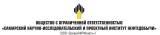 ДОКУМЕНТАЦИЯ ПО ПЛАНИРОВКЕ ТЕРРИТОРИИдля строительства объекта6857П «Техническое перевооружение напорного нефтепровода ДНС Южно-Орловская - УПСВ Екатериновская  (замена аварийного участка ПК 80+00 – ПК 198+00)»в границах сельского поселения Черновка, в границах сельского поселения Воротнее и в границах сельского поселения Верхняя Орлянка муниципального района Сергиевский Самарской областиКнига 1. Проект планировки территорииСамара, 2021г.Основная часть проекта планировки территорииРаздел 1 "Проект планировки территории. Графическая часть"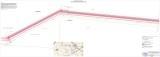 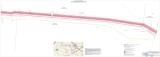 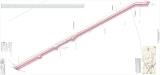 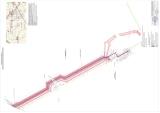 Раздел 2 «Положение о размещении линейных объектов»Исходно-разрешительная документацияПроектная документация на объект 6857П «Техническое перевооружение напорного нефтепровода ДНС Южно-Орловская - УПСВ Екатериновская  (замена аварийного участка ПК 80+00 – ПК 198+00)» разработана на основании:•Технического задания на выполнение проекта планировки территории проектирование объекта: 6857П «Техническое перевооружение напорного нефтепровода ДНС Южно-Орловская - УПСВ Екатериновская  (замена аварийного участка ПК 80+00 – ПК 198+00)» на территории муниципального района Сергиевский Самарской области, утвержденного Заместителем генерального директора по развитию производства АО «Самаранефтегаз» О.В. Гладуновым;•материалов инженерных изысканий, выполненных ООО «СамараНИПИнефть» в 2020г.Документация по планировке территории подготовлена на основании следующих документов:- Схема территориального планирования муниципального района Сергиевский;- Карты градостроительного зонирования сельского поселения Черновка муниципального района Сергиевский Самарской области;- Карты градостроительного зонирования сельского поселения Воротнее муниципального района Сергиевский Самарской области;- Карты градостроительного зонирования сельского поселения Верхняя Орлянка муниципального района Сергиевский Самарской области;- Градостроительный кодекс Российской Федерации от 29.12.2004 N 190-ФЗ;- Земельный кодекс Российской Федерации от 25.10.2001 N 136-ФЗ;- СНиП 11-04-2003. Инструкция о порядке разработки, согласования, экспертизы и утверждения градостроительной документации (приняты и введены в действие Постановлением Госстроя РФ от 29.10.2002 N 150);- Постановление Правительства РФ от 16 февраля 2008 года № 87 «О составе разделов проектной документации и требованиях к их содержанию»;- Постановление Правительства РФ от 12.05.2017 N 564 «Об утверждении Положения о составе и содержании проектов планировки территории, предусматривающих размещение одного или нескольких линейных объектов»;- Постановления администрации муниципального района Сергиевский Самарской области от 23.12.2019г. №1736 О подготовке проекта планировки территории и проекта межевания территории объекта АО «Самаранефтегаз» 6857П «Техническое перевооружение напорного нефтепровода ДНС Южно-Орловская - УПСВ Екатериновская  (замена аварийного участка ПК 80+00 – ПК 198+00)» в границах сельского поселения Верхняя Орлянка, сельского поселенияЧерновка, сельского поселения Воротнее муниципального района Сергиевский Самарской области;Заказчик – АО «Самаранефтегаз».2.1 Наименование, основные характеристики и назначение планируемых для размещения линейных объектовНаименованиеТехническое перевооружение напорного нефтепровода ДНС Южно-Орловская - УПСВ Екатериновская  (замена аварийного участка ПК 80+00 – ПК 198+00).Основные характеристики и назначение планируемых для размещения линейных объектовСырьем для ДНС «Южно-Орловская» является пластовая нефть с обводненностью до 80% вес., добываемая механизированным способом со скважин Южно-Орловского месторождения из нефтеносных пластов Д-I'+Д-I и Д-II. Выделяющийся при разгазировании нефти попутный нефтяной газ, ввиду его незначительного количества направляется на свечу сжигания.По напорному нефтепроводу транспортируется продукция скважин Южно-Орловского-- месторождений. В перспективный период к напорному нефтепроводу планируется подключение Селитьбенского, Восточно-Орловского месторождений.За расчетное давление проектируемого участка напорного нефтепровода принято давление 4,0 МПа.Выкидной нефтепроводПроектной документацией предусматривается замена аварийного участка напорного нефтепровода от ДНС «Южно-Орловская» до УПСВ «Екатериновская» (ПК 80+00,0 – ПК 198+00,0).В соответствии с ГОСТ Р 55990-2014 напорный нефтепровод ДНС «Южно-Орловская» – УПСВ «Екатериновская» (замена аварийного участка ПК 80+00,0 – ПК 198+00,0) относится к III классу, категории С. Узлы линейной запорной арматуры, а также участки трубопроводов по 250 м, примыкающие к ним, относятся к категории В.Заменяемый участок напорного нефтепровода ДНС «Южно-Орловская» - УПСВ «Екатериновская» протяженностью 11800,0 м запроектирован из труб бесшовных или прямошовных DN 250, повышенной коррозионной стойкости и эксплуатационной надежности (стойкой к СКРН), классом прочности не ниже КП360 по ГОСТ 31443-2013, по ТУ, утвержденным в установленном порядке ПАО «НК «Роснефть»:•подземные участки - с наружным защитным покрытием усиленного типа 2У на основе экструдированного полиэтилена (полипропилена), выполненным в заводских условиях, в соответствии с ГОСТ Р 51164-98, по техническим условиям, утвержденным в установленном порядке ПАО «НК «Роснефть»;•надземные участки – без покрытия.Начало трассы проектируемого участка напорного нефтепровода – подключение к новой трубе напорного нефтепровода ДНС «Южно-Орловская» - УПСВ «Екатериновская», построенной по проекту 5756П в районе пикета ПК 80+00,0. Подключение выполняется подземно, методом захлеста.Конец трассы проектируемого участка напорного нефтепровода – подключение в существующий напорный нефтепровод ДНС «Южно-Орловская» - УПСВ «Екатериновская» в районе пикета ПК 198+00,0 перед существующей МКПР в районе УПСВ «Екатериновская».Трубы заменяемого участка напорного нефтепровода должны соответствовать требованиям ГОСТ 31443-2012 уровня УТП2 с выполнением дополнительных требований для труб, предназначенных для эксплуатации в кислых средах в соответствии с требованиями приложения А ГОСТ 31443-2012 и приложений А, В ГОСТ 53678-2009, Методических указаний Компании «Единые технические требования. Трубная продукция для промысловых и технологических трубопроводов, трубная продукция общего назначения» № П4-06 М-0111, других национальных и международных стандартов и должны изготавливаться по техническим условиям, утвержденным в установленном порядке ПАО «НК «Роснефть».Для обеспечения нормальных условий эксплуатации и исключения возможности повреждения проектируемого участка напорного нефтепровода устанавливаются охранные зоны в соответствии с требованиями раздела 4 «Правил охраны магистральных трубопроводов».Проектируемый участок напорного нефтепровода укладывается на глубину не менее 1,0 м до верхней образующей трубы.Охранная зона трубопровода (по 25 от оси трубопровода) устанавливается в соответствии с П.6.2 МУК Правила по эксплуатации, ревизии, ремонту и отбраковке промысловых трубопроводов на объектах ПАО «НК «РОСНЕФТЬ» и его обществ группы № П1-01.05 М-0133.По трассе проектируемого участка напорного нефтепровода устанавливаются опознавательные знаки:•на каждом километре трассы;•на пересечениях с подземными коммуникациями;•на углах поворота трассы.На углах поворота трассы трубопроводов более 45° устанавливаются дополнительно два опознавательных знака в начале и в конце кривой угла поворота.Строительство и монтаж проектируемого участка напорного нефтепровода ДНС «Южно-Орловская» - УПСВ «Екатериновская» предусматривается в соответствии с ГОСТ Р 55990-2014, РД 03 613-03 «Порядок применения сварочных материалов при изготовлении, монтаже, ремонте и реконструкции технических устройств для опасных производственных объектов», РД 03-614-03 «Порядок применения сварочного оборудования при изготовлении, монтаже, ремонте и реконструкции технических устройств для опасных производственных объектов», РД 03-615-03 «Порядок применения сварочных технологий при изготовлении, монтаже, ремонте и реконструкции технических устройств для опасных производственных объектов», ВСН 006-89 «Строительство магистральных и промысловых трубопроводов. Сварка».При монтаже трубопроводов из прямошовных труб запрещается располагать продольные швы по нижней образующей. Рекомендуется располагать заводские продольные швы в верхней половине периметра свариваемых труб.В соответствии с п. 7.2.10.5 Стандарта Компании «Правила по эксплуатации, ревизии, ремонту и отбраковке промысловых трубопроводов на объектах ПАО «НК Роснефть» и его дочерних обществ» № П1-01.05 С-0038 и действующей НТД контролю физическими методами подвергаются 100% сварных стыков напорного нефтепровода, в том числе радиографическим методом 100% соединений трубопроводов категории С и В.По окончании строительно-монтажных работ трубопроводы промываются водой, внутренняя полость трубопроводов очищается путем прогонки очистного и калибровочного устройств согласно ВСН 011-88 «Строительство магистральных и промысловых трубопроводов». Работы производятся по специальной рабочей инструкции на очистку полости и испытания трубопроводов с учетом местных условий производства работ, составленной на основании ВСН 005-88 «Строительство промысловых стальных трубопроводов. Технология и организация». Совместно с профилеметрией осуществить пропуск полиуретанового цельнолитого поршня.Проверку на герметичность участка или трубопровода в целом проводят после испытания на прочность при снижении испытательного давления и выдержки трубопровода в течение времени, необходимом для осмотра трассы, но не менее 12 часов.Величина давления испытания проектируемого участка напорного нефтепровода, включая участки пересечения с подземными коммуникациями в пределах 20 м по обе стороны пересекаемой коммуникации:•на прочность – Рисп.=1,25Рраб.=5,0 МПа в верхней точке, но не более заводского давления испытания в нижней точке;•на герметичность – Рисп.=Рраб.=4,0 МПа.Испытание напорного нефтепровода на переходе через промысловую дорогу выполнить в два этапа:•первый этап – после укладки, Рисп.=1,25Рраб.=5,0 МПа; •второй этап – одновременно с трубопроводом, Рисп.=1,25Рраб.=5,0 МПа.Испытание напорного нефтепровода с узлами линейной запорной арматуры, а также примыкающие к ним участки нефтепровода по 250 м, выполняются в два этапа:•первый этап - после укладки или крепления на опорах, Рисп.=1,5Рраб.=6,0 МПа;•второй этап – одновременно с испытанием трубопровода, Рисп.=1,25Рраб.=5,0 МПа.Испытание напорного нефтепровода на переходе через овраг без названия (по ГВВ 10% обеспеченности) выполнить в два этапа:•первый этап – после укладки и засыпки или крепления на опорах, Рисп.=1,5Рраб.=6,0 МПа;•второй этап – одновременно со всеми трубопроводами, Рисп.=1,25Рраб.=5,0 МПа.Гидравлическое испытание проводить при положительной температуре окружающего воздуха, с температурой воды не ниже плюс 5°С.На период испытания устанавливается опасная зона в обе стороны от оси трубопровода – по 75,00 м, в направлении отрыва заглушки от торца трубопровода – 600,00 м.По окончании испытаний напорный нефтепровод, имеющий участки, относящиеся к особо опасным (пересечение с технологическими коммуникациями) в соответствии с п. 723 Федеральных норм и правил в области промышленной безопасности «Правила безопасности в нефтяной и газовой промышленности» подвергается предпусковой приборной диагностике с последующим освобождением трубопроводов от воды.При завершении строительства испытание на прочность и проверки на герметичность ВПТ должно быть осуществлено комплексное опробование. Заполнение ВПТ транспортируемой средой и его работа после заполнения в течение 72 часов считаются комплексным опробованием ВПТ. Проверку на герметичность участка или трубопровода в целом производят после испытания на прочность и путем снижения испытательного давления до максимального рабочего Рраб (4,0.МПа) и его выдержки в течение времени, необходимого для осмотра трассы, но не менее 12 ч.Защита от коррозииДля защиты проектируемого участка напорного нефтепровода от внутренней коррозии предусматривается: применение труб повышенной коррозионной стойкости класса прочности КП360 по ГОСТ 31443-2012.Для защиты от почвенной коррозии предусматривается:•строительство участка напорного нефтепровода из труб диаметром 273 мм, покрытого антикоррозионной изоляцией усиленного типа, выполненной в заводских условиях;•антикоррозионная изоляция сварных стыков трубопровода термоусаживающимися манжетами в соответствии с методическими указаниями Компании «Единые технические требования. Теплоизоляция трубопроводов и антикоррозионная изоляция сварных стыков предварительно изолированных труб в трассовых условиях» П1-01.04 М-0041; •антикоррозионная изоляция (усиленного типа) деталей трубопровода и защитных футляров по ГОСТ Р 51164-98 «Трубопроводы стальные магистральные. Общие требования к защите от коррозии».В зоне перехода надземного участка трубопровода в подземный надземный участок покрывается антикоррозионной изоляцией усиленного типа по ГОСТ Р 51164-98 «Трубопроводы стальные магистральные. Общие требования к защите от коррозии» на высоту 0,3 м.Перед нанесением изоляции поверхность металла очищается от продуктов коррозии, обезжиривается, обеспыливается. Степень очистки поверхности металла – «третья» по ГОСТ 9.402-2004. Работы проводятся в соответствии с рекомендациями завода-изготовителя.Конструкция антикоррозионной изоляции приведена в таблице 2.1.1.Таблица 2.1.1 - Конструкция гидроизоляцииПо показателям свойств и температурному диапазону применения изоляционные покрытия должны обеспечивать эффективную противокоррозионную защиту изолированных изделий на весь нормативный срок эксплуатации трубопроводов.Покрытия должны соответствовать ГОСТ Р 51164-98, СП 245.1325800.2015 «Защита от коррозии линейных объектов и сооружений в нефтегазовом комплексе. Правила производства и приемки работ».Поверхность труб футляра, укладываемого закрытым способом, покрыта специальным трехслойным полиэтиленовым защитным покрытием, выполненным в заводских условиях в соответствии с ГОСТ 31448-2012 «Трубы стальные с защитными наружными покрытиями для магистральных газонефтепроводов», конструкция № 3. Изоляцию сварных стыков футляра, укладываемого закрытым способом, выполнить комплектами термоусаживающихся манжет «специального типа» в соответствии с методическими указаниями Компании «Единые технические требования. Теплоизоляция трубопроводов и антикоррозионная изоляция сварных стыков предварительно изолированных труб в трассовых условиях» П1-01.04 М-0041. Перед нанесением противокоррозионного покрытия поверхность металла очистить от продуктов коррозии, обезжирить, обеспечить. Степень очистки поверхности металла – «четвертая» по ГОСТ 9.402-2004. Работы проводить в соответствии с рекомендациями завода-изготовителя.Для защиты от атмосферной коррозии наружная поверхность трубопроводов, арматуры и металлоконструкций очищается от продуктов коррозии, обезжиривается, наносится следующая система покрытий общей толщиной 250 мкм:•эпоксидное покрытие – один слой 125 мкм;•полиуретановое покрытие стойкое к ультрафиолетовому излучению – один слой толщиной 125 мкм.ЭлектроснабжениеВ проектной документации решены вопросы защитных мероприятий проектируемого напорного нефтепровода ДНС «Южно-Орловская» - УПСВ «Екатериновская».В соответствие с «Федеральными нормами и правилами в области промышленной безопасности и Правила Безопасности в нефтяной и газовой промышленности» на объекте предусматриваются переносные светильники с аккумуляторными батареями во взрывозащищенном исполнении, которые используются при проведении работ в ночное время как рабочее освещение, в темное время суток как аварийное.Для защиты обслуживающего персонала от вторичных проявлений молнии и защиты от статического электричества предусматривается комплексное заземляющее устройство.Комплексное защитное устройство состоит из:•объединенного заземляющего устройства и молниезащиты, выполняемого электродами из круглой стали горячего оцинкования диаметром 16 мм, длиной 5 м, которые ввертываются в грунт на глубину 0,5 м (от поверхности земли до верхнего конца электрода) и соединяются между собой круглой сталью горячего оцинкования диаметром 12 мм; •комплексной магистрали (внутреннего контура заземления), выполняемой из полосовой стали 4х40.Фланцевые соединения и оборудование, расположенное во взрывоопасных зонах должны быть зашунтированы перемычками из медного изолированного провода сечением не менее 16 мм2.Изолированные проводники уравнивания потенциалов должны иметь изоляцию, обозначенную желто-зелеными полосами. Неизолированные проводники основной системы уравнивания потенциалов в месте их присоединения к сторонним проводящим частям должны быть обозначены желто-зелеными полосами.Наружные искусственные заземлители предусматриваются из оцинкованной стали (по ГОСТ 9.307-89).Комплексное заземляющее устройство выполняется путем присоединения всех открытых проводящих частей (металлические конструкции сооружений, стационарно проложенные трубопроводы, металлические корпуса технологического оборудования) к магистрали при помощи защитных проводников и образовывает непрерывную электрическую цепь.Сопротивление заземляющего устройства не должно превышать для статического электричества 100 Ом (проверяется после монтажа). По устройству молниезащиты технологические сооружения с зоной по взрывоопасности В-1г(2) относятся к III категории, допустимый уровень надежности защиты от прямых ударов молнии – 0,9.Для защиты от заноса высоких потенциалов по подземным и внешним коммуникациям по площадке, последние присоединяются к заземляющему устройству.Заземлители для молниезащиты и защиты от статического электричества – общие.Защита площадок узлов запорной арматуры и площадки узла подключения выкидного трубопровода от скважины от прямых ударов молнии выполняется посредством присоединения к заземляющему устройству в соответствии с пунктом 2.15 РД 34.21.122-87, так как указанное технологическое сооружение выполняется из стальных труб на фланцевых соединениях с толщиной стенки трубы более 4 мм. В проектной документации предусматривается электрохимическая защита от почвенной коррозии внешней поверхности напорного нефтепровода диаметром 273 мм с толщиной стенки 8 мм протяженностью 11763,2 м. Выбор мощности и элементов технологической системы электрохимической защиты произведен по технико-экономическому расчету. При расчете защитная плотность тока для трубопроводов с усиленной изоляцией принята 2,0 мА/м2.Электрохимическая защита должна обеспечивать в течение всего срока эксплуатации непрерывную по времени катодную поляризацию трубопроводов на всем их протяжении.Средства электрохимической защиты трубопровода следует включать в работу в зонах блуждающего тока в течение периода не более месяца после укладки и засыпки участка трубопровода, а в остальных случаях – в течение периода не более 3 месяцев после укладки и засыпки участка трубопровода.Для защиты напорного нефтепровода от коррозии наряду с изоляционным покрытием предусматривается сплошная катодная поляризация с помощью групповых протекторных установок из магниевых протекторов с активатором, каждая установка состоит из двух протекторов.Катодная поляризация защитного футляра на переходе напорного нефтепровода через автодорогу диаметром 530 мм с толщиной стенки 12 мм протяженностью 69,0 м осуществляется при помощи двух протекторных установок, каждая установка состоит из одного протектора. Протекторные установки размещаются на концах футляра.Протекторы устанавливаются вертикально в скважины диаметром 350 мм, пробуренные на расстоянии не ближе 5,0 м от поверхности защищаемых подземных сооружений. Глубина установки верхнего протектора 2,0 м от уровня поверхности земли. Подключение протекторов к проектируемому трубопроводу и футляру выполняется через диодно-резисторные блоки кабелем ВВГ 2х6. Протекторные установки устанавливаются в местах с удельным электрическим сопротивлением, не превышающим значение 50 Ом•м.Токоввод от каждого протектора выполнить кабелем ВВГ 2х6 и подключить на клемму КИП. Соединение токоввода со стальным сердечником протектора выполняется горячей пайкой с последующей изоляцией места соединения компаундом. Подключение выводов к трубопроводу выполняется кабелем ВВГ 2х6.В местах пересечения проектируемого напорного нефтепровода с существующими стальными подземными трубопроводами предусматривается установка электрических перемычек для исключения вредного влияния систем ЭХЗ. Электрическая перемычка выполняется кабелем ВВГ 2х6 через диодно резисторный блок, который устанавливается на стойке КИП.Приварка кабеля ВВГ 2х6 к существующим трубопроводам должна выполняться в присутствии представителей управления эксплуатирующих организаций с соблюдением действующих норм и правил охраны труда и промышленной безопасности. Для контроля поляризации на проектируемом трубопроводе устанавливаются КИП с постоянно действующими неполяризующимися электродами сравнения - в местах подключения протекторных установок, в местах пересечения трубопроводов, на защитном футляре. Подключения выводов от трубопровода к клеммным панелям КИП выполняются кабелем ВВГ 2х6, от электрода сравнения – проводником, поставляемым комплектно.Кабели электрохимической защиты прокладываются в траншее на глубине 0,7 м. От механических повреждений кабели электрохимической защиты защищаются сигнальной лентой. Все подземные кабели прокладываются непрерывной длины без сращивания. Соединение кабелей выполняются на клеммной панели КИП.2.2 Перечень субъектов Российской Федерации, перечень муниципальных районов, городских округов в составе субъектов Российской Федерации, перечень поселений, населенных пунктов, внутригородских территорий городов федерального значения, на территориях которых устанавливаются зоны планируемого размещения линейных объектовВ административном отношении изысканный объект расположен в Сергиевском районе Самарской области.Ближайшие к району работ населенные пункты:•с. Верхняя Орлянка, расположенное в 3,7 км на северо-восток от УСП Екатериновская, в 10,2 км на восток от точки врезки в проект 5756П;•с. Орловка, расположенное в 11,2 км на запад от УСП Екатериновская, в 10,2 км на юго-запад от точки врезки в проект 5756П;•с. Новая Орловка, расположенное в 9,8 км на северо-запад от УСП Екатериновская, в 1,9 км на северо-восток от точки врезки в проект 5756П.Дорожная сеть района работ представлена автодорогой Верхняя Орлянка - УПСВ «Екатериновская», проходящей через район работ, подъездными автодорогами к указанным выше населенным пунктам, а также сетью полевых дорог.Рельеф местности равнинный.В районе проектируемых объектов охраняемых природных территорий (заповедников, заказников, памятников природы) нет.Обзорная схема района работ представлена на рисунке 2.1.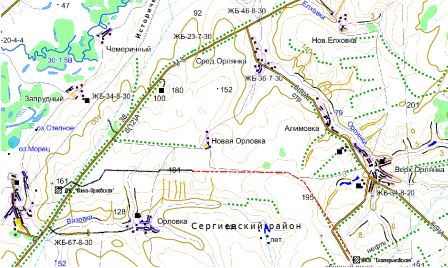                  Рисунок 2.1 – Обзорная схема района работ2.3. Перечень координат характерных точек границ зон планируемого размещения линейных объектовУстанавливаемая красная линия совпадает с границей зоны планируемого размещения линейных объектов, территорией, в отношении которой осуществляется подготовка проекта планировки.  Таблица 2.3.1 Перечень координат характерных точек границ зон планируемого размещения линейных объектов2.4. Перечень координат характерных точек границ зон планируемого размещения линейных объектов, подлежащих переносу (переустройству) из зон планируемого размещения линейных объектовЦелью работы является расчет площадей земельных участков, отводимых под строительство объекта 6857П «Техническое перевооружение напорного нефтепровода ДНС Южно-Орловская - УПСВ Екатериновская  (замена аварийного участка ПК 80+00 – ПК 198+00)» в границах сельского поселения Верхняя Орлянка, сельского поселенияЧерновка, сельского поселения Воротнее муниципального района Сергиевский Самарской области. В связи с чем, объекты, подлежащие переносу (переустройству) отсутствуют.2.5. Предельные параметры разрешенного строительства, реконструкции объектов капитального строительства, входящих в состав линейных объектов в границах зон их планируемого размещенияПрименительно к каждой территориальной зоне градостроительным регламентом в отношении земельных участков и объектов капитального строительства, расположенных в пределах соответствующей территориальной зоны, устанавливаются предельные (минимальные и (или) максимальные) размеры земельных участков и предельные параметры разрешенного строительства, реконструкции объектов капитального строительства, их сочетания.Предельные размеры земельных участков и предельные параметры разрешенного строительства, реконструкции объектов капитального строительства включают в себя:1)предельные (минимальные и (или) максимальные) размеры земельных участков, в том числе их площадь;2)минимальные отступы от границ земельных участков в целях определения мест допустимого размещения зданий, строений, сооружений, за пределами которых запрещено строительство зданий, строений, сооружений;3)предельное количество этажей или предельную высоту зданий, строений, сооружений;4)максимальный процент застройки в границах земельного участка, определяемый как отношение суммарной площади земельного участка, которая может быть застроена, ко всей площади земельного участка;5)в случае, если в градостроительном регламенте применительно к определенной территориальной зоне не устанавливаются предельные (минимальные и (или) максимальные) размеры земельных участков, в том числе их площадь, и (или) предусмотренные подпунктами 2 - 4 пункта 2 настоящей статьи Правил предельные параметры разрешенного строительства, реконструкции объектов капитального строительства, непосредственно в градостроительном регламенте применительно к этой территориальной зоне указывается, что такие предельные (минимальные и (или) максимальные) размеры земельных участков, предельные параметры разрешенного строительства, реконструкции объектов капитального строительства не подлежат установлению;6)Наряду с указанными в подпунктах 2 - 4 пункта 2 настоящей статьи предельными параметрами разрешенного строительства, реконструкции объектов капитального строительства в градостроительном регламенте могут быть установлены иные предельные параметры разрешенного строительства, реконструкции объектов капитального строительства;7)В пределах отдельных территориальных зон в соответствии с настоящими Правилами установлены подзоны с одинаковыми видами разрешенного использования земельных участков и объектов капитального строительства, но с различными предельными (минимальными и (или) максимальными) размерами земельных участков и предельными параметрами разрешенного строительства, реконструкции объектов капитального строительства, сочетаниями таких размеров и параметров.В виду того, что на территории сельского поселения Верхняя Орлянка Сергиевского района линейный объект располагается в зоне СХ1, предельные параметры разрешенного строительства, максимальный процент застройки, минимальные отступы от границ земельных участков в целях определения мест допустимого размещения объектов на такие объекты отсутствуют.Таблица 2.5.1 Предельные размеры земельных участков и предельные параметры разрешенного строительства, реконструкции объектов капитального строительства в зонах сельскохозяйственного использованияНа территории сельского поселения Черновка Сергиевского района линейный объект располагается в зоне СХ1, предельные параметры разрешенного строительства, максимальный процент застройки, минимальные отступы от границ земельных участков в целях определения мест допустимого размещения объектов на такие объекты отсутствуют.Таблица 2.5.2 Предельные размеры земельных участков и предельные параметры разрешенного строительства, реконструкции объектов капитального строительства в зонах сельскохозяйственного использованияНа территории сельского поселения Воротнее Сергиевского района линейный объект располагается в зоне СХ1, предельные параметры разрешенного строительства, максимальный процент застройки, минимальные отступы от границ земельных участков в целях определения мест допустимого размещения объектов на такие объекты отсутствуют.Таблица 2.5.3 Предельные размеры земельных участков и предельные параметры разрешенного строительства, реконструкции объектов капитального строительства в зонах сельскохозяйственного использования2.6. Информация о необходимости осуществления мероприятий по защите сохраняемых объектов капитального строительства (здание, строение, сооружение, объекты, строительство которых не завершено), существующих и строящихся на момент подготовки проекта планировки территории, а также объектов капитального строительства, планируемых к строительству в соответствии с ранее утвержденной документацией по планировке территории, от возможного негативного воздействия в связи с размещением линейных объектовЗдания, наружные установки, отдельно стоящие резервуары с нефтью и нефтепродуктами, компрессорные и насосные станции и другие сооружения в составе проектируемого объекта отсутствуют.В соответствии с п.7.4.5 СП 231.1311500.2015 «Обустройство нефтяных и газовых месторождений. Требования пожарной безопасности» проектируемый объект не попадает под требование, предусматривающее в целях пожаротушения устройство водопровода высокого давления с пожарными гидрантами. Согласно указанному  документу, тушение пожара на проектируемом объекте осуществляется передвижной пожарной техникой, пребывающей из ближайшей пожарной части.Объект строительства 6857П «Техническое перевооружение напорного нефтепровода ДНС Южно-Орловская - УПСВ Екатериновская  (замена аварийного участка ПК 80+00 – ПК 198+00)» пересекает объекты капитального строительства, планируемые к строительству в соответствии с ранее утвержденной документацией по планировке территории.Таблица 2.6.1 Ведомость пересечения границ зон планируемого размещения линейного объекта с объектом строительства 5756П: «Техническое перевооружение напорного нефтепровода ДНС «Южно-Орловская» - УПСВ «Екатериновская» (замена аварийного участка)»Таблица 2.6.2 Ведомость пересечения границ зон планируемого размещения линейного объекта с объектом строительства 1014ПЭ «ПС 35/10 кВ «Южно-Орловская»2.7. Информация о необходимости осуществления мероприятий по сохранению объектов культурного наследия от возможного негативного воздействия в связи с размещением линейных объектовК объектам культурного наследия относятся объекты недвижимого имущества со связанными с ними произведениями живописи, скульптуры, декоративно-прикладного искусства, объектами науки и техники и иными предметами материальной культуры, возникшие в результате исторических событий, представляющие собой ценность с точки зрения истории, археологии, архитектуры, градостроительства, искусства, науки и техники, эстетики, этнологии или антропологии, социальной культуры и являющиеся свидетельством эпох и цивилизаций, подлинными источниками информации о зарождении и развитии культуры.Отношения в области организации, охраны и использования, объектов историко-культурного наследия регулируются федеральным законом №73-ФЗ от 25.06.2002 г. «Об объектах культурного наследия (памятниках истории и культуры) народов Российской Федерации». В случае обнаружения в процессе ведения работ объектов, обладающих признаками объекта культурного наследия, предприятие обязано сообщить об этом местному государственному органу охраны памятников и приостановить работы.Согласно ответу от Управления государственной охраны объектов культурного наследия Самарской области на участке работ объекты культурного наследия, включенные в реестр, выявленные объекты культурного наследия либо объекты, обладающие признаками объекта культурного наследия отсутствуют. И возможно проведение землеустроительных, земляных, строительных, мелиоративных, хозяйственных и иных работ. Земельный участок расположен вне зон охраны и защитных зон объектов культурного наследия.2.8. Информация о необходимости осуществления мероприятий по охране окружающей средыМероприятия по охране недр и окружающей среды при обустройстве нефтяных месторождений, являются важным элементом деятельности нефтегазодобывающего предприятия, хотя при существующей системе материально-технического снабжения не обеспечивается, в полной мере, высокая эффективность и безаварийность производства и, следовательно, сохранение окружающей природной среды.Ежегодно разрабатываемые на предприятии программы природоохранных мероприятий согласовываются с природоохранными организациями, службой санитарно-эпидемиологического надзора и региональным управлением охраны окружающей среды.Указанные программы предусматривают организационные и технико-технологические мероприятия, направленные на повышение надежности оборудования и трубопроводов, охрану атмосферного воздуха, недр, водных и земельных ресурсов.Для предотвращения и снижения неблагоприятных последствий на состояние компонентов природной среды, а также сохранение экологической состояния на территории работ необходимо:•соблюдать технологию производственного процесса.•соблюдать нормы и правила природоохранного законодательства.•осуществлять экологический мониторинг состояния окружающей среды и связанный с ним комплекс управленческих решений.Мероприятия по охране атмосферного воздухаПринятые в проектной документации технические решения направлены на максимальное использование поступающего сырья, снижение технологических потерь, экономию топливно-энергетических ресурсов. Мероприятия по охране атмосферного воздуха в период строительства направлены на предупреждение загрязнения воздушного бассейна выбросами работающих машин и механизмов над территорией проведения строительных работ и прилегающей селитебной зоны.Для сохранения состояния приземного слоя воздуха в период строительства рекомендуется:•осуществление контроля соблюдения технологических процессов в период строительно-монтажных работ с целью обеспечения минимальных выбросов загрязняющих веществ;•осуществлять контроль соответствия технических характеристик и параметров применяемой в строительстве техники, оборудования, транспортных средств, в части состава отработавших газов, соответствующим стандартам;•проведение своевременного ремонта и технического обслуживания машин (особенно система питания, зажигания и газораспределительный механизм двигателя), обеспечивающего полное сгорание топлива, снижающего его расход;•соблюдение правил рационального использования работы двигателя, запрет на работы машин на холостом ходу.С целью максимального сокращения выбросов загрязняющих веществ, которые неизбежны при эксплуатации нефтепромыслового оборудования, в проектной документации рекомендуется предусмотреть следующие мероприятия:•стандартное или стойкое к сульфидно-коррозионному растрескиванию (СКР) материальное исполнение трубопровода;•применение защиты трубопровода и оборудования от почвенной коррозии изоляцией усиленного типа;•применение труб и деталей трубопровода с увеличенной толщиной стенки трубы выше расчетной;•защита от атмосферной коррозии наружной поверхности надземных участков трубопровода и арматуры лакокрасочными материалами;•использование минимально необходимого количества фланцевых соединений. Все трубопроводы выполнены на сварке, предусмотрен 100 % контроль сварных соединений неразрушающими методами контроля;•автоматическое отключение электродвигателя погружных насосов при отклонениях давления в выкидном трубопроводе выше или ниже установленных пределов;•контроль давления в трубопроводе;•автоматическое закрытие задвижек при понижении давления нефти в нефтепроводе;•аварийную сигнализацию заклинивания задвижекМероприятия по охране и рациональному использованию земельных ресурсов и почвенного покроваДля уменьшения негативных воздействий строительно-монтажных работ на почвенно-растительный слой необходимо предусмотреть ряд мероприятий:•организацию работ и передвижение машин и механизмов исключительно в пределах отведенных для строительства земель, с максимальным использованием для технологических проездов существующих дорог;•запрет на складирование и хранение строительных материалов в непредусмотренных проектной документацией местах;•сбор отходов производства и потребления в специальные контейнеры с дальнейшим вывозом в места хранения и утилизации;•заправку автотранспорта в специально отведенных для этого местах с целью предотвращения загрязнения почвенного покрова ГСМ;•техническое обслуживание машин и механизмов на специально отведенных площадках.С целью минимизации отрицательных воздействий на территорию при строительстве трубопроводов необходимо максимально использовать существующие подъездные дороги, складские площадки и др.Для обеспечения рационального использования и охраны почвенно-растительного слоя рекомендуется предусмотреть:•последовательная рекультивация нарушенных земель по мере выполнения работ;•защита почвы во время строительства от ветровой и водной эрозии путем трамбовки и планировки грунта при засыпке траншей;•жесткий контроль над регламентом работ и недопущение аварийных ситуаций, быстрое устранение и ликвидация последствий (в случае невозможности предотвращения);•на участках трассы нефтепровода вблизи водных объектов для предотвращения попадания в них углеводородного сырья (при возможных аварийных ситуациях) рекомендуется сооружение задерживающих валов из минерального грунта.Проектная документация разработана с учетом требований по охране почв и создания  оптимальных условий для возделывания сельскохозяйственных культур на рекультивируемых участках. Восстановление и повышение плодородия этих земель является частью общей проблемы охраны природы.С целью предотвращения развития эрозионных процессов на улучшаемых землях необходимо соблюдать следующие требования:•обработка почвы проводится поперек склона;•выбор оптимальных сроков и способов внесения органических и минеральных удобрений;•отказ от использования удобрений по снегу и в весенний период до оттаивания почвы;•дробное внесение удобрений в гранулированном виде;•валкование зяби в сочетании с бороздованием;•безотвальная система обработки почвы;•почвозащитные севообороты;•противоэрозионные способы посева и уборки;•снегозадержание и регулирование снеготаяния.При проведении полевых работ необходимо соблюдать меры, исключающие загрязнение полей горюче-смазочными материалами.Мероприятия по рациональному использованию и охране вод и водных биоресурсов на пересекаемых линейным объектом реках и иных водных объектахМероприятия по охране и рациональному использованию водных ресурсов включают в себя комплекс мероприятий, направленных на сохранение качественного состояния подземных и поверхностных вод для использования в народном хозяйстве.Для сохранения состояния приповерхностной гидросферы рекомендуется в период работ по строительству: •не допускать попадания отходов строительно-монтажных работ и жизнедеятельности персонала в водные объекты.•вести учет всех производственных источников загрязнения;•при проведении строительных работ размещение техники и оборудования должно выполняться только на отведенных участках территории;•строго выполнять правила рекультивации земель при строительстве объектов;•места расположения строительной техники и автотранспорта должны быть защищены от проливов и утечек нефтепродуктов на поверхность рельефа и оборудованы техническими средствами по ликвидации таких аварий с удалением загрязненного грунта (на утилизацию);•оборудовать систему сигнализации и локализации возможных аварийных выбросов и утечек вредных веществ с технологических сооружений, трубопроводов и т.д.;•конструкции технологических сооружений должны исключать возможность утечки из них загрязняющих веществ;•вести учет всех аварийных ситуаций, загрязняющих природную среду и принимать меры по их ликвидации;•подготовку и транспортировку нефти осуществлять в герметичной системе, исключающей возможность их утечки;•обеспечить надлежащее техническое состояние наблюдательных скважин.Принятые проектные решения по водоснабжению и канализации проектируемого объекта предусматривают выполнение ряда мероприятий по охране и рациональному использованию водных ресурсов, которые приведены в таблице 2.8.1.Таблица  2.8.1 - Мероприятия по охране и рациональному использованию водных ресурсовМероприятия по рациональному использованию общераспространенных полезных ископаемых, используемых в строительствеВ процессе строительства проектируемых сооружений для устройства подстилающих оснований используется песок. Проектной документацией определены оптимально минимальные объемы песка. Разработка новых карьеров песка проектной документацией не предусматривается.Мероприятия по сбору, использованию, обезвреживанию, транспортировке и размещению опасных отходовВременное накопление отходов проводится в соответствии с требованиями Федерального Закона РФ от 24 июня 1998 года № 89-ФЗ «Об отходах производства и потребления», действующих экологических, санитарных правил и норм по обращению с отходами.На предприятии назначаются лица, ответственные за производственный контроль в области обращения с отходами, разрабатываются соответствующие должностные инструкции.Регулярно проводится инструктаж с лицами, ответственными за производственный контроль в области обращения с отходами, по соблюдению требований законодательства Российской Федерации в области обращения с отходами производства и потребления, технике безопасности при обращении с опасными отходами.Осуществляется систематический контроль за процессом обращения с отходами.К основным мероприятиям относятся:•все образовавшиеся отходы производства при выполнении работ (огарки электродов, обрезки труб, загрязненную ветошь и т.д.) собираются и размещаются в специальных контейнерах для временного накопления с последующим вывозом специализированным предприятием согласно договору и имеющим лицензию на деятельность по сбору, использованию, обезвреживанию, транспортировке, размещению опасных отходов, в установленные места;•на предприятии приказом назначается ответственный за соблюдение требований природоохранного законодательства;•места производства работ оборудуются табличкой с указанием ответственного лица за экологическую безопасность.Загрязнение почвенно-растительного покрова отходами строительства и производства при соблюдении рекомендаций проектной документации полностью исключено, так как предусмотрена утилизация и захоронение всех видов промышленных отходов непосредственно в производственных процессах или на санкционированном полигоне в соответствии с заключенными договорами с предприятиями, имеющими лицензию на деятельность по сбору, использованию, обезвреживанию, транспортировке, размещению опасных отходов.Мероприятия по охране недр и континентального шельфа Российской ФедерацииВоздействие на геологическую среду при строительстве и эксплуатации проектируемого объекта обусловлено следующими факторами:•фильтрацией загрязняющих веществ с поверхности при загрязнении грунтов почвенного покрова;•интенсификацией экзогенных процессов при строительстве проектируемых сооружений.Важнейшими задачами охраны геологической среды являются своевременное обнаружение и ликвидация утечек нефтепродуктов из трубопроводов, обнаружение загрязнений в поверхностных и подземных водах.Индикаторами загрязнения служат антропогенные органические и неорганические соединения, повышенное содержание хлоридов, сульфатов, изменение окисляемости, наличие нефтепродуктов.Воздействие процессов строительства и эксплуатации проектируемого объекта на геологическую среду связано с воздействием поверхностных загрязняющих веществ на различные гидрогеологические горизонты.С целью своевременного обнаружения и принятия мер по локализации очагов загрязнения рекомендуется вести мониторинг подземных и поверхностных вод.Эксплуатация проектируемых сооружений не оказывает негативного влияния на качество подземных вод. Учитывая интенсивную антропогенную нагрузку на территорию, рекомендуется использовать существующую наблюдательную сеть для экологического контроля за состоянием подземных вод с учетом всех источников возможного загрязнения объектов нефтяной структуры.Наряду с производством режимных наблюдений рекомендуется выполнять ряд мероприятий, направленных на предупреждение или сведение возможности загрязнения подземных и поверхностных вод до минимума. При этом предусматривается:•получение регулярной и достаточной информации о состоянии оборудования и инженерных коммуникаций;•своевременное реагирование на все отклонения технического состояния оборудования от нормального;•размещение технологических сооружений на площадках с твердым покрытием.Осуществление перечисленных природоохранных мероприятий по защите недр позволит обеспечить экологическую устойчивость геологической среды при обустройстве и эксплуатации данного объекта.На недропользователей возлагается обязанность приводить участки земли и другие природные объекты, нарушенные при пользовании недрами, в состояние, пригодное для их дальнейшего использования.Мероприятия по охране объектов растительного и животного мира и среды их обитанияДля обеспечения рационального использования и охраны почвенно-растительного слоя проектной документацией предусмотрено:•последовательная рекультивация нарушенных земель по мере выполнения работ;•защита почвы во время строительства от ветровой и водной эрозии путем трамбовки и планировки грунта при засыпке траншей;•жесткий контроль за регламентом работ и недопущение аварийных ситуаций, быстрое устранение и ликвидация последствий (в случае невозможности предотвращения);•на участках работ вблизи водных объектов для предотвращения попадания в них углеводородного сырья (при возможных аварийных ситуациях) рекомендуется сооружение задерживающих валов из минерального грунта.С целью минимизации отрицательных воздействий на территорию при строительстве объекта необходимо максимально использовать существующие подъездные дороги, складские площадки и др.При засыпке трубопровода пространство под трубой и по ее сторонам будет заполняться рыхлым материалом. Операции по засыпке будут проводиться так, чтобы свести к минимуму возможность нанесения дополнительных повреждений растительности. Грунт, который не поместится в траншее, будет сдвинут поверх траншеи для компенсации будущего оседания. По окончании засыпки траншеи, трасса и другие участки строительства будут очищены от мусора и строительных отходов. При необходимости, поверхность трассы будет спланирована, а все нарушенные поверхности будут восстановлены до исходного (или близко к исходному) состояния.При производстве работ в непосредственной близости от лесных насаждений в пожароопасный сезон (т.е. в период с момента схода снегового покрова в лесных насаждениях до наступления устойчивой дождливой осенней погоды или образования снегового покрова) должен быть обеспечен контроль за соблюдение правил противопожарной безопасности. В частности должно быть запрещено:•разведение костров в лесных насаждениях, лесосеках с оставленными порубочными остатками, в местах с подсохшей травой, а также под кронами деревьев;•заправка горючим топливных баков двигателей внутреннего сгорания при работе двигателя, использование машин с неисправной системой питания двигателя, а также курение или пользование открытым огнем вблизи машин, заправляемых горючим;•бросать горящие спички, окурки и горячую золу из курительных трубок;•оставлять промасленные или пропитанные бензином, керосином или иными горючими веществами обтирочный материал в не предусмотренных специально для этого местах;•	выжигание травы на лесных полянах, прогалинах, лугах и стерни на полях, непосредственно примыкающих к лесам, к защитным и озеленительным лесонасаждениям.Мероприятия по сохранению среды обитания животных, путей их миграции, доступа в нерестилища рыб Выявленные в районе строительных работ представители животного мира (а это в основном, синантропные виды) хорошо приспособлены к проживанию в условиях антропогенного воздействия. Эти виды настолько жизнеспособны, что на них не скажется влияние строительства, численность их стабильна.В целях охраны животных и особенно редких их видов в районе проектируемой деятельности целесообразно провести инвентаризацию животных, установить места их обитания и кормежки.Это позволит сохранить существующие места обитания животных и в последующий период эксплуатации сооружений. Для предотвращения загрязнения, засорения, заиления водных объектов и истощения их вод, а также сохранения среды обитания водных биологических ресурсов и объектов животного и растительного мира при строительстве и эксплуатации проектируемых сооружений важно соблюдать требования к водоохранным зонам и прибрежным защитным полосам ближайших водных объектов.В целях охраны животного мира, наряду с локальными мероприятиями (в пределах территории месторождений) необходимы мероприятия большего пространственного охвата:•запретить ввоз на территорию месторождения всех орудий промысла животных;•запретить механизированное несанкционированное передвижение по территории месторождения;•оградить наиболее потенциально опасные промышленные объекты.Сведения о местах хранения отвалов растительного грунта, а также местонахождении карьеров, резервов грунта, кавальеровМеста хранения отвалов растительного грунта предусматриваются в пределах площадок временного отвода земель. Конструктивные решения и защитные устройства, предотвращающие попадание животных на территорию электрических подстанций, иных зданий и сооружений линейного объекта, а также под транспортные средства и в работающие механизмыПри проектировании, строительстве новых и эксплуатации (в т. ч. ремонте, техническом перевооружении и реконструкции) воздушных линий электропередачи должны предусматриваться меры по исключению гибели птиц от электрического тока при их соприкосновении с проводами, элементами траверс и опор, трансформаторных подстанций, оборудования антикоррозионной электрохимической защиты трубопроводов и др.В соответствии с принятыми технологическими решениями для предотвращения риска гибели птиц от поражения электрическим током проектируемая ВЛ оборудуется птицезащитными устройствами ПЗУ ВЛ-6 (10) кВ в виде защитных кожухов из полимерных материалов.2.9. Информация о необходимости осуществления мероприятий по защите территории от чрезвычайных ситуаций природного и техногенного характера, в том числе по обеспечению пожарной безопасности и гражданской оборонеВ соответствии с положениями постановления Правительства Российской Федерации от 16.08.2016 г. № 804 «Правила отнесения организаций к категориям по гражданской обороне в зависимости от роли в экономике государства или влияния на безопасность населения» проектируемые сооружения входят в состав АО «Самаранефтегаз» отнесенного к I категории по гражданской обороне. Территория Сергиевского района Самарской области, на которой располагаются проектируемые сооружения, не отнесена к группе по ГО.Сведения об удалении проектируемого объекта от городов, отнесенных к группам по гражданской обороне, и объектов особой важности по гражданской оборонеРасстояние до ближайшего категорированного города (г. Самара) составляет 63,8 км.Сведения о границах зон возможных опасностей, в которых может оказаться объект при ведении военных действий или вследствие этих действий, в т.ч. зон возможных разрушений, возможного химического заражения, катастрофического затопления, радиоактивного загрязнения (заражения), зон возможного образования завалов, а также сведения о расположении проектируемого объекта относительно зоны световой маскировкиВ соответствии с СП 165.1325800.2014 проектируемые сооружения находятся в зоне возможных разрушений при воздействии обычных средств поражения.В соответствии с п. 3.15 ГОСТ Р 55201-2012 территория на которой располагаются проектируемые сооружения входит в зону светомаскировки. Сведения о продолжении функционировании проектируемого объекта в военное время, или прекращении, или переносе деятельности объекта в другое место, а также о перепрофилировании проектируемого производства на выпуск иной продукцииПроектируемые сооружения продолжают свою деятельность в военное время и в другое место не перемещаются, являются стационарными объектами, размещенными непосредственно в районе залегания продуктивных пластов. Характер производства работ не предполагает возможности переноса деятельности проектируемых сооружений в военное время в другое место и перепрофилирование их на выпуск иной продукции. Демонтаж оборудования в особый период в короткие сроки технически не осуществим и экономически нецелесообразен. Сведения о численности наибольшей работающей смены проектируемого объекта в военное время, а также численности дежурного и линейного персонала проектируемого объекта, обеспечивающего жизнедеятельность городов, отнесенных к группам по гражданской обороне, и объектов особой важности в военное времяЧисленность НРС в военное время не меняется и соответствует численности мирного времени. Проектируемые сооружения не относятся к числу производств и служб, обеспечивающих жизнедеятельность категорированных городов и объектов особой важности, которые продолжают работу в военное время. Сведения о соответствии степени огнестойкости проектируемых зданий (сооружений) требованиям, предъявляемым к зданиям (сооружениям) объектов, отнесенным к категориям по гражданской оборонеТребования к огнестойкости зданий и сооружений объектов, отнесенных к категориям по гражданской обороне, СП 165.1325800.2014 не предъявляет.Решения по управлению гражданской обороной проектируемого объекта, системам оповещения персонала об опасностях, возникающих при ведении военных действий или вследствие этих действийОбщее руководство гражданской обороной в АО «Самаранефтегаз» осуществляет генеральный директор. Управление гражданской обороной на территории проектируемых сооружений осуществляет начальник ЦЭРТ-1. Для оповещения персонала проектируемых сооружений по сигналам гражданской обороны предусматривается использовать существующую систему оповещения АО «Самаранефтегаз», которая разработана в соответствии с требованиями «Положения о системах оповещения гражданской обороны», введенным в действие совместным Приказом МЧС РФ, Государственного комитета РФ Министерством информационных технологий и связи РФ и Министерством культуры и массовых коммуникаций РФ № 422/90/376 от 25.07.2006 г и систему централизованного оповещения Самарской области и районную систему оповещения Сергиевского района.На территории Самарской области информирования населения по сигналам ГО возложено на Главное управление МЧС России по Самарской области и осуществляется через оперативные дежурные смены органов повседневного управления: ФКУ «Центр управления в кризисных ситуациях Главного управления МЧС России по Самарской области» и Единые дежурно-диспетчерские службы муниципальных образований Самарской области.ГУ МЧС России по Самарской области подается предупредительный сигнал «Внимание! Всем!» и производиться трансляция сигналов оповещения гражданской обороны по средствам сетей телевизионного и радиовещания, электросирен, телефонной сети связи общего пользования, сотовой связи, смс-оповещения, информационно-телекоммуникационной сети «Интернет». При получении сигналов гражданской обороны администрация муниципального района Сергиевский, также начинает транслировать сигналы гражданской обороны.В ЦИТУ АО «Самаранефтегаз» сигналы ГО (распоряжения) и информация поступает от дежурного по администрации Октябрьского района г.о. Самара, оперативного дежурного ЦУКС (ГУ МЧС России по Самарской области), дежурного ЕДДС муниципального района Сергиевский по средствам телефонной связи, электронным сообщением по компьютерной сети. При получении сигнала ГО (распоряжения) и информации начальником смены ЦИТУ АО «Самаранефтегаз» по линии оперативных дежурных ЦУКС (по Самарской области), администрации Октябрьского р-на г.о. Самара, ЕДДС Сергиевского муниципального района через аппаратуру оповещения или по телефону:•прослушивает сообщение и записывает его в журнал приема (передачи) сигналов ГО;•убеждается в достоверности полученного сигнала от источника, сообщившего сигнал по телефону немедленно после получения сигнала. После подтверждения сигнала ГО (распоряжения) и информации начальник смены ЦИТУ информируем генерального директора АО «Самаранефтегаз» или должностное лицо его замещающего и по его указанию осуществляется полное или частичное оповещение персонала рабочей смены производственных объектов Общества. Оповещение персонала осуществляется оперативным дежурным дежурно-диспетчерской службы (ДДС) по средствам ведомственной сети связи, производственно-технологической связи, телефонной связи, сотовой связи, радиорелейной связи, рассылки электронных сообщений по компьютерной сети, по следующей схеме:•доведение информации и сигналов ГО по спискам оповещения №№ 1, 2, 3, 4, 5, 6, 7, 8;•дежурного диспетчера ЦЛАП-АСФ, дежурного диспетчера ООО «РН-Охрана-Самара», доведение информации и сигналов ГО до дежурного диспетчера ООО «РН-Пожарная безопасность»;•доведение информации и сигналов ГО до генерального директора Общества; •доведение информации и сигналов ГО диспетчером РИТС СГМ, до диспетчера ЦЭРТ-1;•доведение информации и сигналов ГО диспетчером ЦЭРТ-1 до дежурного оператора УПСВ «Екатериновская» по средствам телефонной и сотовой связи;•доведение информации и сигналов ГО дежурным оператором УПСВ «Екатериновская» до обслуживающего персонала находящегося на территории объекта по средствам сотовой связи.Доведение сигналов ГО (распоряжений) и информации в АО «Самаранефтегаз» осуществляется по линии дежурно-диспетчерских служб производственных объектов с использованием каналов телефонной, радиорелейной связи, корпоративной компьютерной сети. Персонал рабочей смены производственных объектов оповещается по объектовым средствам оповещения. В АО «Самаранефтегаз» разработаны инструкции и схемы оповещения персонала по сигналам ГО. Обязанности по организации и доведению сигналов ГО до персонала проектируемых сооружений возлагаются на дежурных диспетчеров ЦИТУ, РИТС СГМ, ЦЭРТ-1, дежурного оператора УПСВ «Екатериновская».Мероприятия по световой и другим видам маскировки проектируемого объектаВ связи с отсутствием освещения и подземной прокладкой нефтепровода проектной документацией не предусматриваются мероприятия по световой маскировке.Проектные решения по повышению устойчивости работы источников водоснабжения и их защите от радиоактивных и отравляющих веществВ соответствии с СП 165.1325800.2014 проектируемые сооружения находятся вне зон возможного сильного радиоактивного и возможного химического заражения, в связи с этим решения, по повышению устойчивости работы источников водоснабжения, и их защите от радиоактивных и отравляющих веществ не предусматриваются. Обоснование введения режимов радиационной защиты на территории проектируемого объекта, подвергшейся радиоактивному загрязнению (заражению)В соответствии с СП 165.1325800.2014 проектируемые сооружения находятся вне зоны возможного радиоактивного загрязнения, в связи с этим введение режимов радиационной защиты на территории проектируемых сооружений не предусматривается.Решения по обеспечению безаварийной остановки технологических процессов Безаварийная остановка технологического процесса перекачки нефтепродуктов по напорному нефтепроводу по сигналам ГО осуществляется эксплуатационным персоналом. Безаварийная остановка осуществляется в соответствии с технологическим регламентом. В технологическом регламенте определены основные положения остановки, порядок действий эксплуатационного персонала и последовательность срабатывания технических систем, обеспечивающие прекращение производственной деятельности объекта в минимально возможные сроки без нарушения целостности технологического оборудования. Перед остановкой необходимо проинформировать все службы, задействованные в рабочем процессе, о начале остановки. Остановка объекта технического перевооружения производится в следующем порядке: дежурным оператором УПСВ «Екатериновская» проводится отключение с АРМ оператора насосного оборудования (возможно отлучение насосного оборудования по месту машинистом технологических насосов) с помощью соответствующих кнопок на щите контроля и управления. После чего оператор контролирует остановку насосного оборудования. Машинистом осуществляется закрытие запорной арматуры на входе и выходе с насосных агрегатов. Оператором технологических установок закрывается запорная арматура на выходе с УПСВ «Екатериновская». Диспетчером ЦСОИ «Суходол» с АРМ оператора осуществляется закрытие электроприводной арматуры. Оператором технологических установок закрывается запорная арматура на входе.  Мероприятия по повышению эффективности защиты производственных фондов проектируемого объекта при воздействии по ним современных средств пораженияМероприятия по повышению эффективности защиты производственных фондов проектируемых сооружений, при воздействии по ним современных средств поражения (в том числе от вторичных поражающих факторов) включают:•размещение технологического оборудования с учетом категории по взрывопожароопасности, с обеспечением необходимых по нормам проходов и с учетом требуемых противопожарных разрывов;•дистанционный контроль и управление объектом из диспетчерского пункта;•автоматическая защита и блокировка технологического оборудования при возникновении аварийных режимов;•проектируемый участок нефтепровода укладывается в грунт на глубину не менее 1,0 м до верхней образующей трубы;•подготовка к безаварийной остановке оборудования;•создание резервов и запасов оборудования и материалов;•поддержание в постоянной готовности сил и средства пожаротушения.Мероприятия по приспособлению объектов коммунально-бытового назначения для санитарной обработки людей, обеззараживания одежды и специальной обработке техникиМероприятия по приспособлению объектов коммунально-бытового назначения для санитарной обработки людей, обеззараживания одежды и специальной обработке техники проектной документацией не предусматриваются.Мероприятия по мониторингу состояния радиационной и химической обстановки на территории проектируемого объектаВ соответствии с СП 165.1325800.2014 проектируемые сооружения находятся вне зоны возможного радиоактивного и химического загрязнения, в связи с этим мониторинг состояния радиационной и химической обстановки на территории проектируемых сооружений не предусматривается.Мероприятия по инженерной защите (укрытию) персонала в защитных сооружениях гражданской обороныНа территории проектируемых сооружений постоянного присутствия персонала не предусмотрено, в связи с этим строительство защитных сооружений для укрытия обслуживающего персонала проектной документацией не предусматривается.Местом постоянного присутствия обслуживающего персонала проектируемого объекта является УПСВ «Екатериновская». Число укрываемых – 1 человек.Для укрытия НРС проектируемого объекта будет использоваться существующее защитное сооружение инв. № 600041. Паспорт и акт проверки ЗС ГО представлены в приложение А.Решения по созданию и содержанию запасов материально-технических средств, продовольственных, медицинских и иных средств, обеспечению населения и персонала проектируемого объекта средствами индивидуальной защитыНакопление, хранение и использование имущества гражданской обороны осуществляется в соответствии с требованиями Постановления Правительства Российской Федерации «О накоплении, хранении и использовании в целях гражданской обороны запасов материально-технических, продовольственных, медицинских и иных средств» от 27.04.2000 г. № 379 и предусматривается Планом ГО АО «Самаранефтегаз». Номенклатура запасов материально-технических, медицинских и иных средств представлена в приложении Б.Мероприятия по обеспечению эвакуации персонала и материальных ценностей в безопасные районыВ соответствии с п. 2 «Правил эвакуации населения, материальных и культурных ценностей в безопасные районы», утвержденных постановлением Правительства Российской Федерации № 303 от 22.06.2004 г., мероприятия по обеспечению эвакуации персонала и материальных ценностей в безопасные районы проектной документацией не предусматриваются.Мероприятия, направленные на уменьшение риска чрезвычайных ситуаций на проектируемом объектеРешения по исключению разгерметизации оборудования и предупреждению аварийных выбросов опасных веществДля исключения разгерметизации оборудования и предупреждения аварийных выбросов опасных веществ предусмотрено:•полная герметизация технологического процесса перекачки;•применение конструкций и материалов, соответствующих природно-климатическим и геологическим условия района строительства;•применяются трубы и детали трубопроводов с толщиной стенки трубы выше расчетной;•контроль ведения технологического процесса и применение автоматизированной системы управления технологическим процессом, предупреждающей возникновение аварийных ситуаций и обеспечивающей минимизацию ошибочных действий обслуживающего персонала;•заменяемый участок напорного нефтепровода ДНС «Южно-Орловская» - УПСВ «Екатериновская» запроектирован из труб бесшовных или прямошовных DN 250, повышенной коррозионной стойкости и эксплуатационной надежности (стойкой к СКРН), классом прочности не ниже КП360 по ГОСТ 31443-2013, по ТУ, утвержденным в установленном порядке ПАО «НК «Роснефть»:подземные участки - с наружным защитным покрытием усиленного типа 2У на основе экструдированного полиэтилена (полипропилена), выполненным в заводских условиях, в соответствии с ГОСТ Р 51164-98, по техническим условиям, утвержденным в установленном порядке ПАО НК «Роснефть»;надземные участки – без покрытия.•материальное исполнение напорного нефтепровода принято из стали повышенной коррозионной стойкости, класс прочности КП360 (К48) по ТУ, утвержденным ПАО «НК «Роснефть»; •установка ручной запорной арматуры в начале трассы (ПК 13+10,00), на ПК 63+60,0, на переходе через промысловую дорогу (до ПК 99+95,0) и после перехода (ПК 100+85,0);•запорная арматура (задвижка клиновая с ручным приводом) напорного нефтепровода предусматривается из низкоуглеродистой стали повышенной коррозионной стойкости (стойкой к СКР), герметичность затвора класса А и соответствует требованиям методических указаний компании (МУК ЕТТ) П1-01.05 М-0082 «Единые технические требования. Задвижки клиновые»;•увеличение глубины залегания напорного нефтепровода на переходах через промысловую и полевые дороги;•применение защитного кожуха (футляра) и методом прокола на переходе через промысловую дорогу (ПК 99+95,0 – ПК 100+85,0);•применение защитного кожуха (футляра) на переходе через овраг (ПК107+99,0-ПК108+12,5) – (ПК 108+13,7 – ПК 108+27,2);•для защиты от почвенной коррозии предусматривается:строительство участка напорного нефтепровода из труб покрытых антикоррозионной изоляцией усиленного типа, выполненной в заводских условиях;покрытие сварных стыков трубопровода комплектами термоусаживающихся манжет в соответствии с методическими указаниями Компании «Единые технические требования. Теплоизоляция трубопроводов и антикоррозионная изоляция сварных стыков предварительно изолированных труб в трассовых условиях» П1-01.04 М-0041;антикоррозионная изоляция (усиленного типа) деталей трубопровода по ГОСТ Р 51164-98 «Трубопроводы стальные магистральные. Общие требования к защите от коррозии»;•в зоне перехода надземного участка трубопровода в подземный надземный участок покрывается антикоррозионной изоляцией усиленного типа по ГОСТ Р 51164-98 «Трубопроводы стальные магистральные. Общие требования к защите от коррозии» на высоту 0,3 м.•переход проектируемого участка нефтепровода через промысловую дорогу (ПК 99+95,0 - ПК 100+85,0) предусматривается методом прокола в защитном футляре. Укрепление откосов выполняется геотехническими решетками в соответствии с методическими указаниями №П4-06 М-0061 с укладкой на уплотненный грунт и креплением стальными анкерами из арматуры А-I диаметром 10 мм, длиной 1,0 м, с глиняными перемычками, с засыпкой ячеек растительным грунтом с посевом многолетних трав. Глубина заложения футляров не менее 1,7 м от подошвы насыпи дороги до верхней образующей защитного футляра;•на автодороге устанавливаются знаки «Остановка запрещена» в 100 м от оси трубопровода;•переход через овраг без названия ((ПК 107,99,0 – ПК 108+12,5) – (ПК 108+13,7 – ПК 108+27,7)) выполняется открытым способом в защитном футляре;•переход через полевые дороги без усовершенствованного покрытия осуществляются закрытым способом. Глубина заложения трубопровода в местах пересечения не менее 1,7 м от верха покрытия дороги до верхней образующей трубы в соответствии с п.19 ФНиП «Правила безопасной эксплуатации внутрипромысловых трубопроводов». В местах перехода проектируемого напорного нефтепровода предусматриваются переезды из дорожных плит;•участки параллельного прохождения проектируемых участков напорного нефтепровода с действующим коридором коммуникаций АО «Самаранефтегаз» существующим трубопроводам следуют на расстоянии не менее 5 м в соответствии с ГОСТ Р 55990-2014. Расстояние до нефтегазосборных трубопроводов составляет не менее 8 м;•участки параллельного прохождения проектируемых участков напорного нефтепровода следуют параллельно линии электропередач на расстоянии не менее 10 м;•пересечение проектируемого участка напорного нефтепровода с существующими подземными коммуникациями АО «Самаранефтегаз» выполняется в соответствии с техническими условиями владельца коммуникаций. Прокладка проектируемого трубопровода предусматривается ниже уровня пересекаемых существующих трубопроводов АО «Самаранефтегаз». В месте пересечения с существующими трубопроводами расстояние в свету не менее 350 мм, угол не менее 60 градусов;•по трассе проектируемого участка напорного нефтепровода устанавливаются опознавательные знаки (на каждом километре трассы, на пересечениях с подземными коммуникациями, на углах поворота трассы);•на углах поворота трассы трубопроводов более 45° устанавливаются дополнительно два опознавательных знака в начале и в конце кривой угла поворота;•проверка проектируемого участка нефтепровода на прочность и герметичность;•молниезащита и заземление.Решения, направленные на предупреждение развития аварии и локализацию выбросов (сбросов) опасных веществВ целях предупреждения аварий и локализации выбросов (сбросов) опасных веществ предусмотрено:•автоматизация технологического процесса, обеспечивающая дистанционное управление и контроль за процессами из диспетчерского пункта;•установка ручной запорной арматуры в начале трассы (ПК 13+10,00), на ПК 63+60,0, на переходе через промысловую дорогу (до ПК 99+95,0) и после перехода (ПК 100+85,0).Решения по обеспечению взрывопожаробезопасностиДля обеспечения взрывопожарной безопасности проектируемых сооружений предусмотрено:•расстояния между зданиями и сооружениями приняты в соответствии с требованиями противопожарных и санитарных норм;•оснащение оборудования необходимыми защитными устройствами, средствами регулирования и блокировками, обеспечивающими безопасную эксплуатацию;•размещение технологического оборудования и запорной арматуры обеспечивает удобство и безопасность их эксплуатации, возможность проведения ремонтных работ;•автоматическая защита и блокировка технологического оборудования при возникновении аварийных режимов;•приборы, эксплуатирующиеся во взрывоопасных зонах, имеют взрывобезопасное исполнение со степенью взрывозащиты согласно классу взрывоопасной зоны;•для обеспечения безопасности работы во взрывоопасных установках предусматривается электрооборудование, соответствующее по исполнению классу зоны, группе и категории взрывоопасной смеси;•молниезащита, защита от вторичных проявлений молнии и защита от статического электричества;•оснащение объекта первичными средствами пожаротушения;•содержание первичных средств пожаротушения в исправном состоянии и готовых к применению;•содержание пожарных проездов и подъездов в состоянии, обеспечивающем беспрепятственный проезд пожарной техники к проектируемым объектам;•сбор утечек и разливов нефти при нарушении технологического режима и дождевых сточных вод, которые могут оказаться загрязненными нефтью;•освобождение трубопроводов от нефти во время ремонтных работ;•персонал обучается безопасным приемам и методам работы на опасном производстве, предусматривается проведение инструктажей по технике безопасности, пожарной безопасности и охране труда;•все работники допускаются к работе только после прохождения противопожарного инструктажа, а при изменении специфики работы проходят дополнительное обучение по предупреждению и тушению возможных пожаров в порядке, установленном руководителем;•правила применения на территории объекта открытого огня, проезда транспорта, допустимость курения и проведение временных пожароопасных работ устанавливаются общими объектовыми инструкциями о мерах пожарной безопасности;•предусматривается своевременная очистка территории объекта от горючих отходов, мусора, тары;•производство работ по эксплуатации и обслуживанию объекта в строгом соответствии с инструкциями, определяющими основные положения по эксплуатации, инструкциями по технике безопасности, эксплуатации и ремонту оборудования, составленными с учетом местных условий для всех видов работ, утвержденными соответствующими службами.При эксплуатации проектируемых сооружений необходимо строгое соблюдение следующих требований пожарной безопасности:•запрещается использование противопожарного инвентаря и первичных средств пожаротушения для других нужд, не связанных с их прямым назначением;•запрещается обогрев трубопровода, заполненного горючим веществом, открытым пламенем;•запрещается производство каких-либо работ при обнаружении утечек нефти, немедленно принимаются меры по их ликвидации.Производство огневых работ осуществляется по наряду-допуску на проведение данного вида работ. Места производства работ, установки сварочных аппаратов должны быть очищены от горючих материалов в радиусе 5 м. Расстояние от сварочных аппаратов и баллонов с пропаном и кислородом до места производства работ должно быть не менее 10 м. Баллоны с пропаном и кислородом должны находиться в вертикальном положении, надежно закрепляться не ближе 5 м друг от друга. К выполнению сварки допускаются лица, прошедшие обучение, инструктаж и проверку знаний требований безопасности, имеющие квалификационную группу по электробезопасности не ниже II и имеющие соответствующие удостоверения. Огневые работы на взрывоопасных и взрывопожароопасных объектах должны проводиться только в дневное время (за исключением аварийных случаев).Работы по монтажу должны производиться в соответствии с утвержденной проектно-сметной и рабочей документацией, проектом производства работ и документацией заводов-изготовителей.Классификация проектируемых сооружений по взрывоопасности и пожароопасности, степень огнестойкости зданий, сооружений, класс функциональной, конструктивной пожарной опасности и класс пожарной опасности приведен в томе 8, разделе 8 «Мероприятия по обеспечению пожарной безопасности».Ближайшим ведомственным подразделением пожарной охраны к проектируемому объекту является ПЧ-175 ООО «РН-Пожарная безопасность», которая дислоцируется в п. Суходол, Сергиевского района Самарской области.К решениям по обеспечению взрывопожаробезопасности также относятся мероприятия, указанные в п. 3.7.1 «Решения по исключению разгерметизации оборудования и предупреждению аварийных выбросов опасных веществ» и п. 3.7.2 «Решения, направленные на предупреждение развития аварии и локализацию выбросов (сбросов) опасных веществ». Мероприятия по контролю радиационной, химической обстановки, обнаружения взрывоопасных концентраций, обнаружению предметов, снаряженных химически опасными, взрывоопасными и радиационными веществами; мониторингу стационарными автоматизированными системами состояния систем инженерно-технического обеспечения, строительных конструкций зданий (сооружений) проектируемого объекта, технологических процессов, соответствующих функциональному назначению зданий и сооружений, опасных природных процессов и явленийМероприятия по контролю радиационной, химической обстановки, обнаружения взрывоопасных концентрацийСтационарные системы контроля радиационной и химической обстановки проектной документацией не предусматриваются. Согласно ст. 15 Федерального закона № 3 «О радиационной безопасности населения» руководством строительства объекта обеспечивается проведение производственного контроля строительных материалов на соответствие требованиям радиационной безопасности. Для обеспечения безопасных условий работы обслуживающего персонала при обслуживании, проведении аварийных и ремонтных работ на территории проектируемых сооружений, персонал оснащен переносными газоанализаторами для контроля состояния воздушной среды. Сведения по мониторингу технологических процессов, соответствующих функциональному назначению зданий и сооруженийПроектной документацией предусматривается автоматизация и оснащение КИП узлов ручной запорной арматуры 4 шт.Технические средства автоматизации узлов запорной арматуры обеспечивают измерение давления в трубопроводе до и после запорной арматуры.Сведения по мониторингу опасных природных процессов и явленийПредупреждение о возможных ЧС природного характера (сильные морозы, сильные снегопады, сильные осадки, грозы) предусматривается получать по системе оповещения диспетчером ЦИТУ АО «Самаранефтегаз» от соответствующих территориальных управлений, проводящих мониторинг опасных природных процессов. Мероприятия по защите проектируемого объекта и персонала от чрезвычайных ситуаций техногенного характера, вызванных авариями на рядом расположенных объектах производственного назначения и линейных объектахДля защиты персонала, проектируемого технологического оборудования и сооружений предусматривается:•размещение проектируемых сооружений с учетом категории по взрывопожароопасности и с обеспечением необходимых по нормам проходов и с учетом требуемых противопожарных разрывов;•установка электрооборудования, соответствующего по исполнению классу взрывоопасной зоны, категории и группе взрывоопасной смеси;•применение кабельной продукции, не распространяющей горение при групповой прокладке, с низким дымо- и газовыделением;•использование индивидуальных средств защиты;•при пересечении с существующими трубопроводами прокладка проектируемого участка  нефтепровода осуществляется ниже уровня пересекаемых коммуникаций с расстоянием в свету не менее 0,35 м, под углом не менее 60 градусов;•дистанционный останов перекачки нефтепродукта по напорному нефтепроводу из диспетчерского пункта;•эвакуация персонала из зоны поражения.Основными способами защиты персонала от воздействия АХОВ в условиях химического заражения являются: •использование индивидуальных средств защиты;•эвакуация персонала из зоны заражения;•металлические конструкции защищены от окисляющего действия хлора нанесенным на них антикоррозионным составом.Мероприятия по инженерной защите проектируемого объекта от чрезвычайных ситуаций природного характера, вызванных опасными природными процессами и явлениямиМероприятия по инженерной защите территории объекта, зданий, сооружений и оборудования от опасных геологических процессов и природных явлений приведены в таблице 2.9.1.Таблица 2.9.1Решения по созданию на проектируемом объекте запасов материальных средств, предназначенных для ликвидации ЧС и их последствийДля ликвидации ЧС, возникающих в результате возможных аварий на проектируемых сооружениях, предусмотрены резервы материальных средств согласно постановлению Правительства РФ от 10 ноября 1996 г. № 1340 «О порядке создания и использования резервов материальных ресурсов для ликвидации чрезвычайных ситуаций природного и техногенного характера».АО «Самаранефтегаз» располагает всеми необходимыми резервами материальных ресурсов для ликвидации возможных ЧС природного и техногенного характера. Приказ о создании финансовых и материальных ресурсов, номенклатура пополняемого материально-технического резерва приведены в приложении В. Указанный резерв материальных средств является достаточным и обеспечивает возможность ликвидации аварийных ситуаций на проектируемом объекте.Для ликвидации (локализации) аварий и их последствий в случаях ЧС привлекаются технические средства и силы цеха ликвидации аварий и их последствий аварийно-спасательного формирования (ЦЛАП-АСФ) АО «Самаранефтегаз», также при необходимости привлекаются технические средства и силы специализированных организаций, с которыми заключены следующие договора:•договор с Федеральным государственным учреждением Аварийно-спасательным формированием «Северо-Восточная противофонтанная военизированная часть» (ФГУ АСФ «СВПФВЧ») на выполнение комплекса услуг по противофонтанному и газоспасательному обслуживанию объектов нефтедобычи: профилактическая работа по обеспечению противофонтанной и газовой безопасности на объектах нефтегазодобычи, работы по ликвидации открытых нефтяных и газовых фонтанов, проведение аварийно-технических работ в газовзрывоопасной среде, требующие применения средств индивидуальной защиты и специального оборудования; •договор с ООО «РН-Пожарная безопасность» на пожарно-профилактическое обслуживание объектов, оперативное реагирование на возникающие пожары, проведение действий по их тушению имеющимися силами и средствами. Решение о привлечении специализированных служб и формирований принимается КЧС АО «Самаранефтегаз», исходя из условий оперативной обстановки и масштабов аварии. Предусмотренные проектной документацией технические решения по системам оповещения о чрезвычайных ситуациях (включая локальные системы оповещения в районах размещения потенциально опасных объектов)Основными задачами системы оповещения являются:•доведения сообщений об аварии до руководства, обслуживающего персонала и личного состава аварийных формирований и проведение их сбора для решения вопросов по ее ликвидации; •принятие первоочередных мер в аварийной ситуации по спасению персонала, безаварийной остановке производства и локализации аварии. Средствами получения информации об аварии на проектируемом объекте являются: •сигналы системы автоматики; •сообщение от первого обнаружившего (очевидца, пострадавшего, анонимного источника) аварийную ситуацию. Обслуживающий персонал обеспечен сотовой связью, c использованием которой обеспечивается связь во время выездов на объект проектирования. Организация сотовой связи обеспечивается существующей сетью оператора GSM/GPRS-связи ПАО «Мегафон». В случае возникновения ЧС на проектируемом объекте порядок оповещения предусматривается по следующей схеме:•первый обнаруживший (очевидец, пострадавший, анонимный источник) аварийную ситуацию по средствам сотовой связи, речевого сообщения информирует дежурного оператора УПСВ «Екатериновская»;•оператор, получив сигнал о ЧС, немедленно оповещает:по средствам телефонной связи, сотовой связи начальника, мастера УПСВ;по средствам сотовой связи персонал, находящийся на территории объекта;по средствам телефонной связи диспетчера ПЧ-175 (при необходимости), дежурного скорой медицинской помощи (при необходимости);по средствам телефонной и сотовой связи диспетчера ЦЭРТ-1; •диспетчер ЦЭРТ-1 получив сигнал о ЧС, немедленно оповещает по средствам телефонной связи начальника ЦЭРТ-1, диспетчера РИТС СГМ, диспетчера ПЧ-175 (при необходимости), дежурного скорой медицинской помощи (при необходимости);•диспетчер РИТС СГМ, получив сигнал о ЧС, немедленно оповещает по средствам телефонной связи начальника смены ЦИТУ АО «Самаранефтегаз»; •начальник смены ЦИТУ, получив сигнал о ЧС, немедленно оповещает по средствам телефонной связи начальника ЦИТУ;•диспетчер ДДС по указанию начальника смены ЦИТУ по средствам телефонной связи оповещает диспетчера цеха по ликвидации аварий и их последствий - аварийно-спасательное формирование (ЦЛАП-АСФ), диспетчера ФГУ АСФ Северо-восточная противофонтанная военизированная часть (СВПФВЧ), диспетчера НАСФ;•диспетчер ДДС по указанию руководителя (заместителя) АО «Самаранефтегаз» по средствам телефонной связи информирует диспетчера ЕДДС муниципального района Сергиевский.•При получении сигнала об аварийной ситуации от систем автоматики, средств контроля и управления диспетчер АСДУ ЦСОИ «Суходол» немедленно оповещает по средствам телефонной связи оператора УПСВ «Екатериновская», диспетчера ПЧ-175, диспетчера ЦЭРТ-1, диспетчера РИТС СГМ. Далее порядок оповещения такой же, что и выше описанный.Оповещение местных и территориальных органов власти, оперативных служб, руководства АО «Самаранефтегаз» и т.д. осуществляется с использованием средств телефонной связи.Информация о ЧС доводится со следующими временными характеристиками:•экстренное уведомление и оповещение о прогнозе и факте ЧС регионального и местного масштаба – незамедлительно вне зависимости от времени суток;•срочная информация о развитии обстановки при ЧС и о ходе работ по их ликвидации – не позднее двух часов с момента уведомления о событии, последующие сообщения с периодичностью не более четырех часов;обобщенная информация о событиях за сутки при ведении работ по ликвидации ЧС – к 16 часам каждых суток.Мероприятия по обеспечению противоаварийной устойчивости пунктов и систем управления производственным процессом, обеспечению гарантированной устойчивости радиосвязи и проводной связи при ЧС и их ликвидацииЦентрализованный контроль за работой напорного нефтепровода осуществляется из ЦСОИ «Суходол», в который поступает вся информация с КП телемеханики. Здание диспетчерского пункта, в котором находятся основные системы управления и контроля за технологическим процессом в зоны опасных воздействий при авариях на проектируемых сооружениях не попадает.В связи с вышеизложенным, специальных мероприятий по защите диспетчерского пункта, как пункта управления производственным процессом, от негативных последствий аварийных ситуаций проектной документацией не предусматривается.В проектной документации в соответствии с техническими условиями не предусматривается создание дополнительных и резервных автоматизированных систем, обеспечивающих дублирование системы контроля и управления технологическим процессом проектируемых сооружений.Мероприятия по обеспечению эвакуации населения (персонала проектируемого объекта) при чрезвычайных ситуациях природного и техногенного характера, мероприятия по обеспечению беспрепятственного ввода и передвижения на территории проектируемого объекта аварийно-спасательных сил для ликвидации чрезвычайных ситуацийЭвакуация персонала при ЧС производится на безопасное расстояние в любом направлении, в зависимости от места возникновения аварии с учетом метеоусловий, включая направление, скорость ветра и прогноз их возможного изменения. Проектируемые сооружения находятся на открытой местности, что позволяет беспрепятственно осуществить экстренный выход персонала за пределы зон воздействия поражающих факторов. Беспрепятственная эвакуация персонала с территории проектируемых сооружений обеспечивается объемно-планировочными решениями, а также наличием существующих и проектируемых подъездных дорог. Существующие и проектируемые подъездные дороги позволяют провести своевременную эвакуацию персонала при необходимости за пределы зоны чрезвычайной ситуации.Беспрепятственный ввод и передвижение на территории проектируемых сооружений аварийно-спасательных сил обеспечивается автодорогами, подъездными путями и проездами к проектируемым сооружениям. Существующая дорожная сеть в районе проектируемых сооружений обеспечивает проезд транспортных средств. К проектируемым сооружениям предусмотрены подъезды с грунтощебеночным покрытием. Подъезды предусмотрены от существующих грунтовых полевых дорог проходимых в период весенне-осенней распутицы. При тяжелых дорожных условиях, для обеспечения ввода аварийно-спасательных сил, используется техника высокой проходимости. Планировочные отметки проезда приняты в соответствии с отметками существующих автодорог.ДОКУМЕНТАЦИЯ ПО ПЛАНИРОВКЕ ТЕРРИТОРИИдля строительства объекта6857П «Техническое перевооружение напорного нефтепровода ДНС Южно-Орловская - УПСВ Екатериновская  (замена аварийного участка ПК 80+00 – ПК 198+00)»в границах сельского поселения Черновка, в границах сельского поселения Воротнее и в границах сельского поселения Верхняя Орлянка муниципального района Сергиевский Самарской областиКнига 3. Проект межевания территорииСамара, 2021г.Состав проекта межевания территорииРаздел 1 "Проект межевания территории. Текстовая часть"Исходно-разрешительная документацияОснованием для разработки проекта межевания территории служит:1. Договор на выполнение работ с ООО «СамараНИПИнефть».2. Материалы инженерных изысканий.3. «Градостроительный кодекс РФ» №190-ФЗ от 29.12.2004 г. (в редакции 2018 г.).4. Постановление Правительства РФ №77 от 15.02.2011 г.5. «Земельный кодекс РФ» №136-ФЗ от 25.10.2001 г. (в редакции 2018 г.).6. Сведения государственного кадастрового учета.7. Топографическая съемка территории.8. Правила землепользования и застройки сельского поселения Черновка Сергиевского района Самарской области.9. Правила землепользования и застройки сельского поселения Воротнее Сергиевского района Самарской области.10. Правила землепользования и застройки сельского поселения Верхняя Орлянка Сергиевского района Самарской области.Основание для выполнения проекта межеванияПроект межевания территории разрабатывается в соответствии с проектом планировки территории в целях установления границ земельных участков, предназначенных для строительства и размещения объекта АО "Самаранефтегаз":  6857П «Техническое перевооружение напорного нефтепровода ДНС Южно-Орловская - УПСВ Екатериновская  (замена аварийного участка ПК 80+00 – ПК 198+00)» согласно:- Технического задания на выполнение проекта планировки территории и проекта межевания территории объекта: 6857П «Техническое перевооружение напорного нефтепровода ДНС Южно-Орловская - УПСВ Екатериновская  (замена аварийного участка ПК 80+00 – ПК 198+00)» в границах сельского поселения Верхняя Орлянка, сельского поселенияЧерновка, сельского поселения Воротнее муниципального района Сергиевский Самарской области.  Цели и задачи выполнения проекта межевания территорииПодготовка проекта межевания территории осуществляется в целях определения местоположения границ земельных участков, которые образованы из земель, государственная собственность на которые не разграничена. При подготовке проекта межевания территории определение местоположения границ образуемых земельных участков осуществляется в соответствии с градостроительными регламентами и нормами отвода земельных участков для конкретных видов деятельности, установленными в соответствии с федеральными законами, техническими регламентами.Сформированные земельные участки должны обеспечить:- возможность полноценной реализации прав на формируемые земельные участки, включая возможность полноценного использования в соответствии с назначением, и эксплуатационными качествами.- возможность долгосрочного использования земельного участка.Структура землепользования в пределах территории межевания, сформированная в результате межевания должна обеспечить условия для наиболее эффективного использования и развития этой территории.В процессе межевания решаются следующие задачи:- установление границ земельных участков необходимых для размещения объекта АО "Самаранефтегаз". Проектом межевания границ отображены:- красные линии, утвержденные в составе проекта планировки территории;- границы образуемых земельных участков и их частей.Проектные решенияРазмещение линейного объекта 6857П «Техническое перевооружение напорного нефтепровода ДНС Южно-Орловская - УПСВ Екатериновская  (замена аварийного участка ПК 80+00 – ПК 198+00)» в границах сельского поселения Верхняя Орлянка, сельского поселенияЧерновка, сельского поселения Воротнее муниципального района Сергиевский Самарской области планируется на землях категории - земли сельскохозяйственного назначения, земли промышленности, земли лесного фонда.Проектируемый объект расположен в кадастровых кварталах - 63:31:1504001, 63:31:1504002, 63:31:1504003, 63:31:1701005, 63:31:1404005, 63:31:1501004.Проектом межевания определяются площадь и границы образуемых земельных участков и их частей.Использование земель сельскохозяйственного назначения или земельных участков в составе таких земель, предоставляемых на период осуществления строительства линейных сооружений, осуществляется без перевода земель сельскохозяйственного назначения в земли иных категорий (п. 2 введен Федеральным законом от 21.07.2005 № 111-ФЗ). Строительство проектируемых площадных сооружений потребует отвода земель в долгосрочное пользование (с переводом земельного участка из одной категории в другую), долгосрочную аренду и во временное пользование на период строительства объекта.В соответствии с Федеральным законом от 21.12.2004 № 172-ФЗ «О переводе земель или земельных участков из одной категории в другую», перевод земель сельскохозяйственного назначения под размещение скважин в категорию земель промышленности в рассматриваемом случае допускается, так как он связан с добычей полезных ископаемых. Согласно статье 30 Земельного кодекса РФ от 25.10.2001г. № 136-ФЗ предоставление в аренду пользователю недр земельных участков, необходимых для ведения работ, связанных с пользованием недрами, из земель, находящихся в государственной или муниципальной собственности осуществляется без проведения аукционов. Формирование земельных участков сельскохозяйственного назначения для строительства осуществляется с предварительным согласованием мест размещения объектов. Предоставление таких земельных участков осуществляется в аренду с возвратом землепользователям после проведения рекультивации нарушенных земель.1.1 Перечень и сведения о площади образуемых земельных участков, в том числе возможные способы их образования.Итого: 383 035 м21.2 Перечень и сведения о площади образуемых земельных участков, которые будут отнесены к территориям общего пользования или имуществу общего пользования, в том числе в отношении которых предполагаются резервирование и (или) изъятие для государственных или муниципальных нужд.Земельных участков, которые будут отнесены к территориям общего пользования или имуществу общего пользования, в том числе в отношении которых предполагаются резервирование и (или) изъятие для государственных или муниципальных нужд не образовывается.1.3 Вид разрешенного использования образуемых земельных участков в соответствии с проектом планировки территории в случаях, предусмотренных настоящим Кодексом.Согласно приказу № 540 от 1 сентября 2014 года «об утверждении классификатора видов разрешенного использования земельных участков» образуемые земельные участки в соответствии с проектом планировки имеют следующие виды разрешенного использования::8/чзу1 (Трасса кабеля ВОЛС, Трассы напорного трубопровода (постоянный отвод)), :8/чзу2 (Трасса кабеля ВОЛС, Трассы напорного трубопровода (временный отвод)) :4746/чзу1 (Постоянный переезд через напорный трубопровод (постоянный отвод)), :4746/чзу2 (Трассы напорного трубопровода и кабеля ВОЛС в параллельном следовании (временный отвод)) – для ведения сельскохозяйственной деятельности;:1/чзу1 (Трассы напорного трубопровода и кабеля ВОЛС в параллельном следовании, Постоянный переезд через напорный трубопровод, Узел запорной арматуры (с ручным приводом) (постоянный отвод)), :1/чзу2 (Трассы напорного трубопровода и кабеля ВОЛС в параллельном следовании (временный отвод)) - Для ведения сельскохозяйственной  деятельности (земельные участки  фонда перераспределения);:4536/чзу1 (Трассы напорного трубопровода и кабеля ВОЛС в параллельном следовании, Постоянный переезд через напорный трубопровод (постоянный отвод)), :4536/чзу2 (Трассы напорного трубопровода и кабеля ВОЛС в параллельном следовании (временный отвод)) - для строительства объекта ОАО  "Самаранефтегаз": "Нефтепровод ДНС  "Южно-Орловская" - УПСВ "Екатериновская";:104/чзу1 (Трассы напорного трубопровода и кабеля ВОЛС в параллельном следовании (временный отвод)), 106/чзу1 (Трасса кабеля ВОЛС (временный отвод)) - для размещения производственных  объектов нефтедобычи на  Екатериновском месторождении  нефти;:205/чзу1 (Трассы напорного трубопровода и кабеля ВОЛС в параллельном следовании, Постоянный переезд через напорный трубопровод, Узел запорной арматуры (с ручным приводом) (постоянный отвод)), :205/чзу2 (Трассы напорного трубопровода и кабеля ВОЛС в параллельном следовании (временный отвод)), :205/чзу3(:0056/чзу1) (Трассы напорного трубопровода и кабеля ВОЛС в параллельном следовании (постоянный отвод)), :205/чзу4(:0056/чзу2) (Трассы напорного трубопровода и кабеля ВОЛС в параллельном следовании (временный отвод)) - Для ведения сельскохозяйственной  деятельности  (общая долевая собственность);:0056/чзу3 (Трассы напорного трубопровода и кабеля ВОЛС в параллельном  следовании, Узел запорной арматуры (с ручным приводом) (постоянный отвод)), :0056/чзу4 (Трассы напорного трубопровода и кабеля ВОЛС в параллельном  следовании, Узел запорной арматуры (с ручным приводом) (временный отвод)), :0056/чзу5 (Трассы напорного трубопровода и кабеля ВОЛС в параллельном  следовании (пересечение с объектом строительства 1014ПЭ)) - заготовка древесины, заготовка и сбор недревесных лесных  ресурсов, заготовка пищевых лесных ресурсов и сбор  лекарственных растений, осуществление видов деятельности  в сфере охотничьего хозяйства, ведение сельского хозяйства,  пчеловодство и сенокошени;:ЗУ2 (Трассы напорного трубопровода и кабеля ВОЛС в параллельном следовании (временный отвод)), :ЗУ4 (Трассы напорного трубопровода и кабеля ВОЛС в параллельном следовании (временный отвод)), :ЗУ6 (Трасса кабеля ВОЛС (временный отвод)), :5011/чзу1 (Трассы напорного трубопровода и кабеля ВОЛС в параллельном следовании (временный отвод)) – трубопроводный транспорт;:ЗУ1 (Трассы напорного трубопровода и кабеля ВОЛС в параллельном следовании (постоянный отвод)), :ЗУ3 (Трассы напорного трубопровода и кабеля ВОЛС в параллельном следовании, Узел запорной арматуры (с ручным приводом) (постоянный отвод)), :ЗУ5 (Трасса кабеля ВОЛС (постоянный отвод)) – недропользование.1.4 Сведения о границах территории, в отношении которой утвержден проект межевания, содержащие перечень координат характерных точек этих границ в системе координат, используемой для ведения Единого государственного реестра недвижимости. Координаты характерных точек границ территории, в отношении которой утвержден проект межевания, определяются в соответствии с требованиями к точности определения координат характерных точек границ, установленных в соответствии с настоящим Кодексом для территориальных зон. (п. 5 введен Федеральным законом от 03.08.2018 N 342-ФЗ)Каталог координат образуемых и изменяемых земельных участков и их частейИтого: 383 035 м21.5 Целевое назначение лесов, вид (виды) разрешенного использования лесного участка, количественные и качественные характеристики лесного участка, сведения о нахождении лесного участка в границах особо защитных участков лесов (в случае, если подготовка проекта межевания территории осуществляется в целях определения местоположения границ образуемых и (или) изменяемых лесных участков)Согласно письма Министерства лесного хозяйства, охраны окружающей среды и природопользования Самарской области № 27-05-02/5030 от 04.03.2020г. проектируемый объект частично входит в состав земель лесного фонда и располагается в выделах 12, 13, 15 квартала №  155 Сергиевского участкового лесничества Сергиевского лесничества.Согласно пункту 1 статьи 87 Лесного кодекса РФ основой использования, охраны, защиты, воспроизводства лесов, расположенных в границах лесничества, лесопарка, является лесохозяйственный регламент лесничества, лесопарка. П. 6 ст. 87 Лесного кодекса РФ установлена обязанность исполнения лесохозяйственного регламента гражданами, юридическими лицами, осуществляющими использование, охрану, защиту, воспроизводство лесов в границах лесничества, лесопарка.Лесохозяйственным регламентом в выделах 12, 13, 15 квартала №155 Сергиевского участкового лесничества Сергиевского лесничества предусмотрено размещение объектов, связанных с выполнением работ по строительству, реконструкции и эксплуатации линейных объектов, прежде всего, на нелесных землях, а при отсутствии на лесном участке таких земель – участки не возобновившихся вырубок, гарей, пустырей, прогалины, а также площади, на которых произрастают низкополнотные и наименее ценные лесные насаждения.В связи с этим был проведен выезд на местность с целью подготовки Акта натурного технического обследования лесного участка из земель лесного фонда от 10.09.2020г. При обследовании установлено:1.Участок расположен в защитных лесах Сергиевского участкового лесничества Сергиевского лесничества в квартале №155.Субъект Российской Федерации Самарская областьМуниципальный район Сергиевский.2.Лесистость муниципального района 12,8 %3.Общая площадь участка – 0,4715 га в том числе: Лесных земель – 0,4715 га из них: покрытых лесом – 0,4715 гаНе лесных земель – 0 га из них: пашни – 0 га;сенокосы – 0 га;водные – 0 га;  прочих земель – 0 га;4.Таксационное описание участка5.Обследованный участок расположен: выдел №12 в лесостепных лесах; выдел №13 в лесах, расположенных в водоохранных зонах; выдел №15 в лесостепных лесах; Ранее разрешенных к отводу и используемых земельных участков из состава земель лесного фонда – нет;Ранее разрешенных к отводу земельных участков  из состава земель лесного фонда, но фактически не используемых – нет.6.Участок имеет особо защитное значение, выражающееся в следующем: выдел 12 площадью 0,1221 га – небольшие участки лесов, расположенные среди безлесных пространств; выдел 13 площадью 0,3336 га – берегозащитные, почвозащитные участки лесов, расположенные вдоль водных объектов, склонов оврагов; выдел 15 площадью 0,0158 га - небольшие участки лесов, расположенные среди безлесных пространств.7.Лесохозяйственные особенности участка: Рельеф равнинный, почва темно-серая, лесная.8.Участок пригоден для заявленных целей.9.Цели использования: для размещения объекта АО «Самаранефтегаз» 6857П «Техническое перевооружение напорного нефтепровода ДНС Южно-Орловская - УПСВ Екатериновская  (замена аварийного участка ПК 80+00 – ПК 198+00)» в границах сельского поселения Верхняя Орлянка, сельского поселенияЧерновка, сельского поселения Воротнее муниципального района Сергиевский Самарской области на площади 0,4715 га;Виды использования: Строительство, реконструкция, эксплуатация линий электропередачи, линий связи, дорог, трубопроводов и других линейных объектов.10.При составлении акта сделаны следующие замечания и предложения – в испрашиваемый лесной участок ООПТ не входят. Заключение: 1.Использование земельного участка из состава земель лесного фонда расположенного в квартале №155 Сергиевского участкового лесничества Сергиевского лесничества Сергиевского района Самарской области для  размещения объекта АО «Самаранефтегаз» 6857П «Техническое перевооружение напорного нефтепровода ДНС Южно-Орловская - УПСВ Екатериновская  (замена аварийного участка ПК 80+00 – ПК 198+00)» в границах сельского поселения Верхняя Орлянка, сельского поселенияЧерновка, сельского поселения Воротнее муниципального района Сергиевский Самарской области наплощади 0,4715 га в соответствии с лесным планом Самарской области, лесохозяйственным регламентом Сергиевского лесничества разрешено;2.Лесопользователю при использовании земельного участка из состава земель лесного фонда необходимо соблюдать лесное законодательство Российской Федерации, в том числе ППб и СБ в лесах, а так же Порядка использования лесов для выполнения работ по строительству, реконструкции, эксплуатации линейных объектов.   Согласно Выписке из государственного лесного реестра №255 проектируемый объект частично расположен в границах земель лесного фонда, местоположение которых Самарская область, Сергиевское лесничество, Сергиевское участковое лесничество, квартал 155 выделы 12, 13, 15 находящихся в собственности Российской Федерации, с целевым назначением - защитные леса, категорией защитных лесов – Лесостепные леса (выдел 12, 15), Леса, расположенные в водоохранных зонах (выдел 13) с назначением лесного участка (вид разрешенного использования) – заготовка древесины, заготовка и сбор недревесных лесных ресурсов, заготовка пищевых лесных ресурсов и сбор лекарственных растений, осуществление видов деятельности в сфере охотничьего хозяйства, ведение сельского хозяйства, пчеловодство и сенокошение, осуществление научно-исследовательской, образовательной деятельности, осуществление рекреационной деятельности, выращивание посадочного материала лесных растений, выращивание лесных плодовых, ягодных, декоративных и лекарственных растений выполнение работ по геологическому изучению недр, разработка месторождений полезных ископаемых, строительство и эксплуатация водохранилищ и иных искусственных водных объектов, а также гидротехнических сооружений и специализированных портов, строительство, реконструкция, эксплуатация линий электропередачи, линий связи, дорог, трубопроводов и др. линейных объектов, осуществление религиозной деятельности, имеющим особо защитные участки в квартале 155 выделе 12, 15 – Небольшие участки лесов, расположенные среди безлесных пространств, квартале 155 выделе 13 – Берегозащитные, почвозащитные участки лесов, расположенные вдоль водных объектов, склонов оврагов.1.6 Сведения о границах территории, в отношении которой утвержден проект межевания, содержащие перечень координат характерных точек этих границ в системе координат, используемой для ведения Единого государственного реестра недвижимости.Координаты характерных точек границ территории, в отношении которой утвержден проект межевания, определяются в соответствии с требованиями к точности определения координат характерных точек границ, установленных в соответствии с настоящим Кодексом для территориальных зон.Граница зоны планируемого размещения линейных объектов, в отношении которой осуществляется подготовка проекта планировки совпадает с устанавливаемой красной линией.  Линии отступа от красных линий в целях определения места допустимого размещения зданий, строений, сооружений отсутствуют. Проектируемые полосы отвода общественного сервитута имеют постоянную ширину в условиях сложившейся застройки с учетом интересов владельцев земельных участков. Красные линии рассматриваемой территории сформированы с учетом границы зоны планируемого размещения объектов.1.7 Обоснование размещения линейного объекта с учётом особых условий использования территорий и мероприятий по сохранению объектов культурного наследия. В соответствии со статьей 1 Градостроительного Кодекса РФ зонами с особыми условиями использования территорий называются охранные, санитарно-защитные зоны, зоны охраны объектов культурного наследия (памятников истории и культуры) народов Российской Федерации, водоохранные зоны, зоны охраны источников питьевого водоснабжения, зоны охраняемых объектов, иные зоны, устанавливаемые в соответствии с законодательством Российской Федерации. В границах зоны планируемого размещения объекта строительства 6857П «Техническое перевооружение напорного нефтепровода ДНС Южно-Орловская - УПСВ Екатериновская  (замена аварийного участка ПК 80+00 – ПК 198+00)» в границах сельского поселения Верхняя Орлянка, сельского поселения Черновка, сельского поселения Воротнее муниципального района Сергиевский Самарской области объектов культурного наследия, в том числе памятников археологии, состоящих на государственной охране, не зарегистрировано. Объект 6857П «Техническое перевооружение напорного нефтепровода ДНС Южно-Орловская - УПСВ Екатериновская  (замена аварийного участка ПК 80+00 – ПК 198+00)» в границах сельского поселения Верхняя Орлянка, сельского поселения Черновка, сельского поселения Воротнее муниципального района Сергиевский Самарской области не входит в границы существующих особо охраняемых природных территории местного, регионального и федерального значения. Публичные сервитуты в пределах территории проектирования объекта капитального строительства местного значения не зарегистрированы, в связи с чем, границы зон действия публичных сервитутов в графической части не отображаются. Так же в проекте межевания планируется установление охранных зон объектов электросетевого хозяйства в соответствии с постановлением Правительства Российской Федерации от 24.02.2009 № 160 «О порядке установления охранных зон объектов электросетевого хозяйства и особых условий использования земельных участков, расположенных в границах таких зон». Для объектов электросетевого хозяйства устанавливаются охранные зоны по обе стороны:- вдоль подземных кабельных линий электропередачи - от крайних кабелей на расстоянии 1 метра (при прохождении кабельных линий напряжением до 1 киловольта);- вдоль линии электропередачи - от крайних проводов при неотклоненном их положении на расстоянии 10 м. Для исключения возможности повреждения трубопроводов (при любом виде их прокладки) устанавливаются охранные зоны вдоль трасс трубопроводов, транспортирующих нефть, природный газ, нефтепродукты, нефтяной и искусственный углеводородные газы, - в виде участка земли, ограниченного условными линиями, проходящими в 25 метрах от оси трубопровода с каждой стороны в соответствии с "Правилами охраны магистральных трубопроводов" (утв. Минтопэнерго РФ 29.04.1992, Постановлением Госгортехнадзора РФ от 22.04.1992 N 9) (с изм. от 23.11.1994) (вместе с "Положением о взаимоотношениях предприятий, коммуникации которых проходят в одном техническом коридоре или пересекаются").Определение координат характерных точек границ охранной зоны, а также площади объекта землеустройства осуществлялось аналитическим методом с использованием картографического материала и сведений ГКН о координатах поворотных точек границ земельного участка под объектом 6857П «Техническое перевооружение напорного нефтепровода ДНС Южно-Орловская - УПСВ Екатериновская  (замена аварийного участка ПК 80+00 – ПК 198+00)».Зоны действия публичных сервитутовНа территории планируемого размещения объектов капитального строительства отсутствуют границы зон действия публичных сервитутов. В соответствии с кадастровыми планами территории в государственном кадастре недвижимости отсутствуют сведения об обременениях земельных участков в пределах границы зоны планируемого размещения объекта.ВЫВОДЫ ПО ПРОЕКТУОтчуждение земель во временное (краткосрочное) использование выполняется на период производства строительно-монтажных работ. Все строительные работы должны проводиться исключительно в пределах полосы отвода.Настоящим проектом выполнено: - Формирование границ образуемых земельных участков и их частей.Настоящий проект обеспечивает равные права и возможности правообладателей земельных участков в соответствии с действующим законодательством. Сформированные границы земельных участков позволяют обеспечить необходимые условия для строительства и размещения объекта АО "Самаранефтегаз":  6857П «Техническое перевооружение напорного нефтепровода ДНС Южно-Орловская - УПСВ Екатериновская  (замена аварийного участка ПК 80+00 – ПК 198+00)» общей площадью – 383 035 кв.м. (на землях сельскохозяйственного назначения – 377 364 кв.м., на землях промышленности – 1 114 кв.м., на землях лесного фонда – 4 557 кв.м.)Земельные участки под строительство объекта образованы с учетом ранее поставленных на государственный кадастровый учет земельных участков. Данным проектом предусматривается формировать земельные участки из земель Администрации муниципального района, государственная собственность на которые не разграничена.Земельный участок образуется в соответствии с абзацем 9 части 1 статьи 15 Закона Самарской области от 11.03.2005 №94-ГД «О земле», а именно: минимальный размер образуемого нового неделимого земельного участка из земель сельскохозяйственного назначения в целях недропользования устанавливается равным размеру, необходимому для проведения работ при разработке месторождений полезных ископаемых. Формирование данного земельного участка осуществляется с целью реализации проектных решений, необходимых для проведения работ при разработке месторождений полезных ископаемых АО «Самаранефтегаз» на основании лицензии на пользование недрами, то есть для недропользования».Раздел 2 "Проект межевания территории. Графическая часть"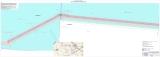 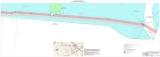 Раздел 3 «Материалы по обоснованию проекта межевания территории»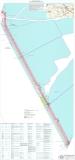 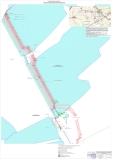 ГЛАВАСЕЛЬСКОГО ПОСЕЛЕНИЯ СУРГУТМУНИЦИПАЛЬНОГО РАЙОНА СЕРГИЕВСКИЙСАМАРСКОЙ ОБЛАСТИПОСТАНОВЛЕНИЕот «02» апреля 2021 года                                                                                                                                                                                   №5О проведении публичных слушаний по проекту Постановления Администрации сельского поселения Сургут муниципального района Сергиевский о предоставлении разрешения на условно разрешенный вид использования земельного участка, расположенного по адресу: Самарская область, Сергиевский р-н, п.Сургут, ул.Ново-Садовая, д.47, 1009 кв.м, с кадастровым номером 63:31:1101020:112В целях соблюдения права человека на благоприятные условия жизнедеятельности, прав и законных интересов правообладателей земельных участков и объектов капитального строительства, на основании заявления Вертянкина Алексея Ивановича, в соответствии с частью 2 статьи 39 Градостроительного кодекса Российской Федерации, руководствуясь статьей 28 Федерального закона от 06 октября  2003 года № 131-ФЗ «Об общих принципах организации местного самоуправления в Российской Федерации», Уставом сельского поселения Сургут муниципального района Сергиевский Самарской области, Порядком организации и проведения общественных обсуждений или публичных слушаний по вопросам градостроительной деятельности на территории сельского поселения Сургут муниципального района Сергиевский Самарской области, утвержденного решением Собрания представителей сельского поселения Сургут муниципального района Сергиевский Самарской области № 7 от 01.04.2020г.ПОСТАНОВЛЯЮ:1. Провести на территории сельского поселения Сургут муниципального района Сергиевский Самарской области публичные слушания по проекту Постановления Администрации сельского поселения Сургут муниципального района Сергиевский  о предоставлении разрешения на условно разрешенный вид использования земельного участка  - «обслуживание жилой застройки», «амбулаторно-поликлиническое обслуживание», расположенного по адресу: : Самарская область, Сергиевский р-н, п. Сургут, ул. Ново-Садовая, д.47, 1009 кв.м, с кадастровым номером 63:31:1101020:112 (далее – Проект).2. Срок проведения публичных слушаний по Проекту - с 02.04.2021 года по 26.04.2021 года.3. Срок проведения публичных слушаний исчисляется со дня официального опубликования настоящего Постановления до дня официального опубликования Заключения о результатах публичных слушаний.4. Органом, уполномоченным на организацию и проведение публичных слушаний в соответствии с настоящим Постановлением, является Комиссия по подготовке проекта Правил землепользования и застройки на территории  сельского поселения Сургут муниципального района Сергиевский Самарской области (далее - Комиссия).5. Представление участниками публичных слушаний предложений и замечаний по Проекту, а также их учет осуществляется в соответствии с Порядком организации и проведения общественных обсуждений или публичных слушаний по вопросам градостроительной деятельности на территории сельского поселения Сургут муниципального района Сергиевский Самарской области, утвержденным решением Собрания представителей сельского поселения Сургут муниципального района Сергиевский Самарской области от 01.04.2020 года № 7.6. Место проведения публичных слушаний (место проведения экспозиции Проекта) в сельском поселении Сургут муниципального района Сергиевский Самарской области: 446551, Самарская область, Сергиевский район, п.Сургут, ул.Первомайская, 12а. Датой открытия экспозиции является дата опубликования Проекта и его размещение на официальном сайте Администрации в информационно-телекоммуникационной сети «Интернет» в порядке, установленном п.1 ч.8 ст.5.1 ГрК РФ. Экспозиция  проводится в срок до даты окончания публичных слушаний. Посещение экспозиции возможно в рабочие дни с 10.00 до 17.00.7. Собрание участников публичных слушаний по Проекту состоится 08 апреля 2021 года в 14.00 в сельском поселении Сургут муниципального района Сергиевский Самарской области по адресу: 446551, Самарская область, Сергиевский район, п. Сургут, ул. Первомайская, 12а.8. Комиссии в целях доведения до населения информации о содержании Проекта обеспечить организацию выставок, экспозиций демонстрационных материалов Проекта в месте проведения публичных слушаний (проведения экспозиции Проекта) и в местах проведения собрания участников публичных слушаний по Проекту.9. Прием замечаний и предложений от участников публичных слушаний, жителей поселения и иных заинтересованных лиц по Проекту осуществляется по адресу, указанному в пункте 6 настоящего Постановления в рабочие дни с 10 часов до 17 часов.  Замечания и предложения могут быть внесены: 1) в письменной или устной форме в ходе проведения собрания участников публичных слушаний; 2) в письменной форме в адрес организатора публичных слушаний;3) посредством записи в книге (журнале) учета посетителей экспозиции Проекта, подлежащего рассмотрению на публичных слушаниях.10. Прием замечаний и предложений от участников публичных слушаний, жителей поселения и иных заинтересованных лиц по Проекту прекращается 20.04.2021 года – за семь дней до окончания срока проведения публичных слушаний.11. Назначить лицом, ответственным за ведение Протокола публичных слушаний, Протокола собрания участников публичных слушаний по Проекту ведущего специалиста Администрации сельского поселения Сургут муниципального района Сергиевский Самарской области  Бугайскую Светлану Геннадьевну..12. Комиссии в целях заблаговременного ознакомления жителей поселения и иных заинтересованных лиц с Проектом обеспечить:- официальное опубликование Проекта в газете «Сергиевский вестник»;- размещение Проекта на официальном сайте Администрации муниципального района Сергиевский Самарской области в информационно-телекоммуникационной сети «Интернет» - http://www.sergievsk.ru;- беспрепятственный доступ к ознакомлению с Проектом в здании Администрации сельского поселения Сургут (в соответствии с режимом работы Администрации сельского поселения Сургут).13. При подаче замечаний и предложений участники публичных слушаний в целях идентификации представляют сведения о себе (фамилию, имя, отчество (при наличии), дату рождения, адрес места жительства (регистрации) - для физических лиц; наименование, основной государственный регистрационный номер, место нахождения и адрес - для юридических лиц) с приложением документов, подтверждающих такие сведения. Участники публичных слушаний, являющиеся правообладателями соответствующих земельных участков и (или) расположенных на них объектов капитального строительства и (или) помещений, являющихся частью указанных объектов капитального строительства, также представляют сведения соответственно о таких земельных участках, объектах капитального строительства, помещениях, являющихся частью указанных объектов капитального строительства, из Единого государственного реестра недвижимости и иные документы, устанавливающие или удостоверяющие их права на такие земельные участки, объекты капитального строительства, помещения, являющиеся частью указанных объектов капитального строительства.14. Настоящее Постановление является оповещением о начале публичных слушаний и подлежит опубликованию в газете «Сергиевский вестник» и на официальном сайте Администрации муниципального района Сергиевский в информационно-телекоммуникационной сети «Интернет» - http://www.sergievsk.ru, в разделе «Градостроительство» сельского поселения Сургут муниципального  района Сергиевский, подразделе «Предоставление разрешения на условно разрешенный вид использования земельного участка или объекта капитального строительства».15. В случае если настоящее Постановление будет опубликовано позднее календарной даты начала публичных слушаний, указанной в пункте 2 настоящего Постановления, то дата начала публичных слушаний исчисляется со дня официального опубликования настоящего Постановления. При этом установленные в настоящем Постановлении календарная дата, до которой осуществляется прием замечаний и предложений от жителей поселения и иных заинтересованных лиц, а также дата окончания публичных слушаний переносятся на соответствующее количество дней.Глава сельского поселения Сургутмуниципального района СергиевскийСамарской области                                                           С.А.Содомов№ п/пНаименование мероприятияОтветственные исполнителиОбъем финансирования по годам, руб.(*)Объем финансирования по годам, руб.(*)Объем финансирования по годам, руб.(*)Всего, руб.№ п/пНаименование мероприятияОтветственные исполнители202020212022Всего, руб.1.Обеспечение деятельности проектного бюро СОНКО при МКУ «Центр общественных организаций» м.р. СергиевскийМКУ «ЦОО» МКУ «Централизованная бухгалтерия»223000,000,0050000,00273000,002.Обеспечение деятельности МКУ «Центр общественных организаций» м.р. СергиевскийМКУ «ЦОО» МКУ «Централизованная бухгалтерия»5070352,815498655,365295970,9015864979,073.Получение грантов СОНКО и ОО, физическими лицами, муниципальными учреждениями для осуществления социально значимых программ, мероприятий и общественно-гражданских инициатив в муниципальном районеМКУ «ЦОО» МКУ «Централизованная бухгалтерия»100000,00200000,00150000,00450000,004.Размещение информации, публикаций, телепередач о деятельности СОНКО и ОО в муниципальных и региональных СМИ, социальных сетяхМКУ «ЦОО»Организационное управление Администрации м.р. Сергиевский0,000,000,000,005.Проведение обучения для членов СОНКО и ООМКУ «ЦОО»0,000,000,000,006.Проведение круглых столов по вопросам развития СОНКО и ООМКУ «ЦОО»0,000,000,000,00ИТОГО:ИТОГО:ИТОГО:5393352,815698655,365495970,9016587979,07Главный инженер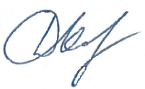 Д.В. КашаевГлавный инженер проекта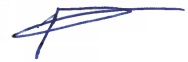 Р.З. Шамасов№ п/пНаименованиеЛистОсновная часть проекта планировки территорииОсновная часть проекта планировки территорииОсновная часть проекта планировки территорииРаздел 1 «Проект планировки территории. Графическая часть»31.1Чертеж красных линий. Чертеж  границ зон планируемого размещения линейных объектов.Исходно-разрешительная документация4Раздел 2 «Положение о размещении линейных объектов»52.1.Наименование, основные характеристики и назначение планируемых для размещения линейных объектов62.2.Перечень субъектов Российской Федерации, перечень муниципальных районов, городских округов в составе субъектов Российской Федерации, перечень поселений, населенных пунктов, внутригородских территорий городов федерального значения, на территориях которых устанавливаются зоны планируемого размещения линейных объектов132.3.Перечень координат характерных точек границ зон планируемого размещения линейных объектов142.4.Перечень координат характерных точек границ зон планируемого размещения линейных объектов, подлежащих переносу (переустройству) из зон планируемого размещения линейных объектов182.5.Предельные параметры разрешенного строительства, реконструкции объектов капитального строительства, входящих в состав линейных объектов в границах зон их планируемого размещения 182.6.Информация о необходимости осуществления мероприятий по защите сохраняемых объектов капитального строительства (здание, строение, сооружение, объекты, строительство которых не завершено), существующих и строящихся на момент подготовки проекта планировки территории, а также объектов капитального строительства, планируемых к строительству в соответствии с ранее утвержденной документацией по планировке территории, от возможного негативного воздействия в связи с размещением линейных объектов222.7.Информация о необходимости осуществления мероприятий по сохранению объектов культурного наследия от возможного негативного воздействия в связи с размещением линейных объектов262.8.Информация о необходимости осуществления мероприятий по охране окружающей среды272.9.Информация о необходимости осуществления мероприятий по защите территории от чрезвычайных ситуаций природного и техногенного характера, в том числе по обеспечению пожарной безопасности и гражданской обороне35Комплект изоляционных материаловКомплект изоляционных материаловДетали трубопроводов, защитные футлярыСварные стыки трубопроводовПраймер / битумная грунтовка (подготовительный слой)Термоусаживающиеся манжеты толщиной:не менее 1,2 мм для трубопроводов диаметром от 57 мм до 273 мм (включительно)Лента промышленная изоляционная мастичная / битумная на полимерной основе (изоляционный слой) толщиной не менее 2,0 мм – 1 слойТермоусаживающиеся манжеты толщиной:не менее 1,2 мм для трубопроводов диаметром от 57 мм до 273 мм (включительно)Лента термоусаживающаяся промышленная (защитный слой) толщиной не менее 0,6 мм - 1 слойТермоусаживающиеся манжеты толщиной:не менее 1,2 мм для трубопроводов диаметром от 57 мм до 273 мм (включительно)№ точки № точки (сквозной)Дирекционный уголРасстояние, мXY1185°12'12"2,872230708,47446336,7722175°32'53"9,922230708,71446339,633384°56'7"62230698,82446340,4044355°35'49"9,92230699,35446346,385585°23'22"10,572230709,22446345,626627°15'54"4,762230710,07446356,167715°16'52"23,222230714,30446358,34887°52'12"10,592230736,70446364,4699355°34'1"1115,752230747,19446365,911010351°35'51"762,292231859,60446279,671111330°36'29"50,962232613,71446168,281212230°45'28"11,982232658,11446143,271313188°7'48"14,642232650,53446133,991414231°4'26"23,192232636,04446131,921515150°37'26"57,812232621,47446113,881616171°36'36"722,162232571,09446142,241717175°33'35"1151,652231856,66446247,6118185°12'12"2,872230708,47446336,77118269°57'29"13,672233872,80444008,17219237°44'31"18,982233872,79443994,50320118°19'14"201,182233862,66443978,45421185°41'35"3,232233767,22444155,55522118°19'44"83,832233764,01444155,23623116°46'11"33,812233724,23444229,02724113°54'31"27,022233709,00444259,2182543°17'12"20,812233698,05444283,91926133°19'31"79,362233713,20444298,181027118°22'30"38,092233658,75444355,911128132°18'42"12,212233640,65444389,421229118°19'31"1425,722233632,43444398,451330120°21'9"36,492232955,96445653,47143190°36'4"252,622232937,52445684,961532150°38'21"346,312232934,87445937,57163352°21'35"16,062232633,04446107,3717348°17'56"13,932232642,85446120,09183548°12'59"19,662232656,63446122,101936330°35'18"340,762232669,73446136,762037270°35'41"275,572232966,57445969,422138300°16'29"31,662232969,43445693,862239298°19'18"1419,282232985,39445666,522340312°18'26"147,642233658,73444417,132441252°18'49"48,652233758,11444307,942542297°28'50"16,82233743,33444261,592643298°19'34"97,642233751,08444246,692744206°13'28"6,022233797,41444160,742845298°19'17"170,292233792,01444158,082918269°57'29"13,672233872,80444008,17146226°43'13"6,362234778,91442486,79247213°0'23"26,032234774,55442482,16348118°29'0"68,42234752,72442467,98449178°32'59"76,252234720,10442528,10550118°26'28"503,832234643,87442530,0365187°55'30"5,522234403,92442973,05752118°28'56"60,292234404,12442978,5785390°0'0"0,012234375,37443031,56954118°28'30"555,382234375,37443031,57105581°30'14"21,252234110,58443519,76115673°1'38"22,062234113,72443540,781257117°59'35"19,922234120,16443561,881358163°0'18"44,172234110,81443579,471459118°2'6"263,082234068,57443592,381560120°51'25"55,162233944,92443824,59166190°50'42"44,752233916,63443871,941762178°18'37"20,352233915,97443916,691863118°18'28"49,852233895,63443917,29196483°57'52"10,182233871,99443961,18206558°54'32"20,062233873,06443971,302166298°19'10"29,222233883,42443988,482267298°22'14"7,242233897,28443962,762368357°49'39"48,812233900,72443956,392469269°12'55"27,012233949,49443954,542570269°12'38"46,442233949,12443927,532671300°53'10"45,582233948,48443881,092772298°2'41"252,512233971,88443841,972873343°0'4"44,162234090,60443619,112974298°0'60"46,432234132,83443606,203075253°0'8"22,062234154,64443565,213176298°0'36"499,12234148,19443544,113277223°41'42"6,212234382,58443103,473378298°0'31"50,232234378,09443099,18347931°31'24"5,82234401,68443054,83358032°16'32"0,222234406,62443057,863681297°59'43"64,152234406,81443057,983782268°1'6"20,822234436,92443001,343883298°27'30"476,482234436,20442980,533984358°28'24"76,22234663,25442561,634085298°28'27"82,832234739,42442559,604146226°43'13"6,362234778,91442486,79186211°34'15"3,082235215,61441334,59287302°34'27"2,992235212,99441332,98388211°32'5"3,12235214,60441330,46489118°29'26"186,352235211,96441328,8459028°28'10"71,052235123,07441492,62691118°28'51"126,562235185,53441526,49792266°5'9"5,712235125,18441637,73893208°58'4"44,912235124,79441632,03994120°4'44"19,992235085,50441610,28109529°9'52"33,922235075,48441627,58119688°28'36"65,832235105,10441644,111297118°28'31"30,452235106,85441709,921398208°6'23"2,992235092,33441736,691499118°28'28"411,922235089,69441735,2815100134°59'60"0,012234893,30442097,3716101118°28'25"205,982234893,29442097,381710273°28'58"75,132234795,09442278,4418103118°30'41"83,092234816,45442350,471910439°59'46"7,72234776,79442423,482010545°58'41"25,692234782,69442428,4321106298°28'38"105,622234800,54442446,9022107253°29'8"75,112234850,90442354,0623108298°28'26"604,812234829,55442282,0524109207°48'11"62235117,90441750,4025110298°28'11"30,542235112,59441747,6026111272°36'47"9,872235127,15441720,7527112268°28'29"61,992235127,60441710,8928113298°28'27"142,022235125,95441648,9229114208°28'36"71,062235193,66441524,0830115298°28'39"177,032235131,20441490,203186211°34'15"3,082235215,61441334,591116266°53'51"18,112227540,95446637,582117265°47'34"21,132227539,97446619,503118270°0'0"0,012227538,42446598,434118174°34'31"13,962227538,42446598,425120207°2'29"1214,072227524,52446599,746121116°56'1"2,782226443,17446047,787122180°0'0"0,012226441,91446050,268123207°0'34"9,232226441,90446050,269124117°7'9"6,012226433,68446046,071012527°3'53"9,232226430,94446051,4211126117°1'6"23,182226439,16446055,621212727°2'30"1235,972226428,63446076,2713128356°57'21"11,492227529,48446638,1914116266°53'51"18,112227540,95446637,581129324°28'48"22,582227692,02446625,032130354°33'60"2116,282227710,40446611,91313114°34'25"82,232229817,17446411,524132355°30'2"314,352229896,75446432,215133289°1'1"6,542230210,13446407,556134355°32'16"92230212,26446401,37713587°8'15"6,012230221,23446400,678136355°33'58"422,082230221,53446406,679137265°16'24"23,182230642,35446374,0410138355°33'21"5,812230640,44446350,9411139264°44'42"6,012230646,23446350,4912140175°36'32"5,752230645,68446344,5113141265°23'10"2,862230639,95446344,9514142175°33'36"406,262230639,72446342,1015143126°50'31"4,092230234,68446373,5516144175°34'4"13,072230232,23446376,8217145268°19'15"3,072230219,20446377,8318146175°34'4"181,422230219,11446374,7619147121°8'40"3,812230038,23446388,7820148175°33'46"34,122230036,26446392,0421149268°9'9"3,12230002,24446394,6822150175°33'3"86,372230002,14446391,5823151174°43'30"16,752229916,03446398,2824152194°33'55"82,232229899,35446399,8225153174°34'0"433,542229819,76446379,142615498°13'1"2,82229388,17446420,1927155174°33'42"12,982229387,77446422,9628156262°11'49"2,732229374,85446424,1929157174°33'60"1683,212229374,48446421,4930158144°51'57"4,622227698,83446580,8731159174°34'14"137,712227695,05446583,533216084°47'0"21,122227557,96446596,5633161176°58'46"7,782227559,88446617,593416284°49'7"3,992227552,11446618,0035163357°8'42"7,632227552,47446621,973616487°2'25"14,722227560,09446621,5937165355°5'37"131,652227560,85446636,2938129324°28'48"22,582227692,02446625,03Площадь: 383 035 кв. м.Площадь: 383 035 кв. м.Площадь: 383 035 кв. м.Площадь: 383 035 кв. м.Площадь: 383 035 кв. м.Площадь: 383 035 кв. м.№ п/пНаименование параметраЗначение предельных размеров земельных участков и предельных параметров разрешенного строительства, реконструкции объектов капитального строительства в территориальных зонахЗначение предельных размеров земельных участков и предельных параметров разрешенного строительства, реконструкции объектов капитального строительства в территориальных зонахЗначение предельных размеров земельных участков и предельных параметров разрешенного строительства, реконструкции объектов капитального строительства в территориальных зонахЗначение предельных размеров земельных участков и предельных параметров разрешенного строительства, реконструкции объектов капитального строительства в территориальных зонахЗначение предельных размеров земельных участков и предельных параметров разрешенного строительства, реконструкции объектов капитального строительства в территориальных зонахЗначение предельных размеров земельных участков и предельных параметров разрешенного строительства, реконструкции объектов капитального строительства в территориальных зонахЗначение предельных размеров земельных участков и предельных параметров разрешенного строительства, реконструкции объектов капитального строительства в территориальных зонахСх1Сх2Сх2-3Сх2-4Сх2-5Сх3Предельные (минимальные и (или) максимальные) размеры земельных участков, в том числе их площадьПредельные (минимальные и (или) максимальные) размеры земельных участков, в том числе их площадьПредельные (минимальные и (или) максимальные) размеры земельных участков, в том числе их площадьПредельные (минимальные и (или) максимальные) размеры земельных участков, в том числе их площадьПредельные (минимальные и (или) максимальные) размеры земельных участков, в том числе их площадьПредельные (минимальные и (или) максимальные) размеры земельных участков, в том числе их площадьПредельные (минимальные и (или) максимальные) размеры земельных участков, в том числе их площадьМинимальная площадь земельного участка, кв.м10001000100010001000600Максимальная площадь земельного участка, кв.м------Предельное количество этажей или предельная высота зданий, строений, сооруженийПредельное количество этажей или предельная высота зданий, строений, сооруженийПредельное количество этажей или предельная высота зданий, строений, сооруженийПредельное количество этажей или предельная высота зданий, строений, сооруженийПредельное количество этажей или предельная высота зданий, строений, сооруженийПредельное количество этажей или предельная высота зданий, строений, сооруженийПредельное количество этажей или предельная высота зданий, строений, сооруженийПредельная высота зданий, строений, сооружений, м02020202010Минимальные отступы от границ земельных участков в целях определения мест допустимого размещения зданий, строений, сооружений, за пределами которых запрещено строительство зданий, строений, сооруженийМинимальные отступы от границ земельных участков в целях определения мест допустимого размещения зданий, строений, сооружений, за пределами которых запрещено строительство зданий, строений, сооруженийМинимальные отступы от границ земельных участков в целях определения мест допустимого размещения зданий, строений, сооружений, за пределами которых запрещено строительство зданий, строений, сооруженийМинимальные отступы от границ земельных участков в целях определения мест допустимого размещения зданий, строений, сооружений, за пределами которых запрещено строительство зданий, строений, сооруженийМинимальные отступы от границ земельных участков в целях определения мест допустимого размещения зданий, строений, сооружений, за пределами которых запрещено строительство зданий, строений, сооруженийМинимальные отступы от границ земельных участков в целях определения мест допустимого размещения зданий, строений, сооружений, за пределами которых запрещено строительство зданий, строений, сооруженийМинимальные отступы от границ земельных участков в целях определения мест допустимого размещения зданий, строений, сооружений, за пределами которых запрещено строительство зданий, строений, сооруженийМинимальный отступ от границ земельных участков до зданий, строений, сооружений м-55513Максимальный процент застройки  в границах земельного участка, определяемый как отношение суммарной площади земельного участка, которая может быть застроена, ко всей площади земельного участкаМаксимальный процент застройки  в границах земельного участка, определяемый как отношение суммарной площади земельного участка, которая может быть застроена, ко всей площади земельного участкаМаксимальный процент застройки  в границах земельного участка, определяемый как отношение суммарной площади земельного участка, которая может быть застроена, ко всей площади земельного участкаМаксимальный процент застройки  в границах земельного участка, определяемый как отношение суммарной площади земельного участка, которая может быть застроена, ко всей площади земельного участкаМаксимальный процент застройки  в границах земельного участка, определяемый как отношение суммарной площади земельного участка, которая может быть застроена, ко всей площади земельного участкаМаксимальный процент застройки  в границах земельного участка, определяемый как отношение суммарной площади земельного участка, которая может быть застроена, ко всей площади земельного участкаМаксимальный процент застройки  в границах земельного участка, определяемый как отношение суммарной площади земельного участка, которая может быть застроена, ко всей площади земельного участкаМаксимальный процент застройки в границах земельного участка при застройке земельных участков для садоводства и дачного хозяйства, %0----40Максимальный процент застройки в границах земельного участка при размещении производственных объектов, %080805080-Максимальный процент застройки в границах земельного участка при размещении коммунально-складских объектов, %060606060-Максимальный процент застройки в границах земельного участка при размещении иных объектов, за исключением случаев,  указанных в пунктах 5-7 настоящей таблицы %0----40Иные показателиИные показателиИные показателиИные показателиИные показателиИные показателиИные показателиМаксимальный размер санитарно-защитной зоны, м001000100500Максимальная высота капитальных ограждений земельных участков, м022221,5Максимальная площадь объектов капитального строительства, предназначенных для оказания гражданам медицинской помощи в стационарах (больницы, родильные дома, научно-медицинские учреждения и прочие объекты, обеспечивающие оказание услуги по лечению в стационаре), за исключением станций скорой помощи-0----№ п/пНаименование параметраЗначение предельных размеров земельных участков и предельных параметров разрешенного строительства, реконструкции объектов капитального строительства в территориальных зонахЗначение предельных размеров земельных участков и предельных параметров разрешенного строительства, реконструкции объектов капитального строительства в территориальных зонахЗначение предельных размеров земельных участков и предельных параметров разрешенного строительства, реконструкции объектов капитального строительства в территориальных зонахЗначение предельных размеров земельных участков и предельных параметров разрешенного строительства, реконструкции объектов капитального строительства в территориальных зонахЗначение предельных размеров земельных участков и предельных параметров разрешенного строительства, реконструкции объектов капитального строительства в территориальных зонахЗначение предельных размеров земельных участков и предельных параметров разрешенного строительства, реконструкции объектов капитального строительства в территориальных зонахЗначение предельных размеров земельных участков и предельных параметров разрешенного строительства, реконструкции объектов капитального строительства в территориальных зонахЗначение предельных размеров земельных участков и предельных параметров разрешенного строительства, реконструкции объектов капитального строительства в территориальных зонахСх1Сх2Сх2-0Сх2-3Сх2-4Сх2-5Сх2-6Сх-3Предельные (минимальные и (или) максимальные) размеры земельных участков, в том числе их площадьПредельные (минимальные и (или) максимальные) размеры земельных участков, в том числе их площадьПредельные (минимальные и (или) максимальные) размеры земельных участков, в том числе их площадьПредельные (минимальные и (или) максимальные) размеры земельных участков, в том числе их площадьПредельные (минимальные и (или) максимальные) размеры земельных участков, в том числе их площадьПредельные (минимальные и (или) максимальные) размеры земельных участков, в том числе их площадьПредельные (минимальные и (или) максимальные) размеры земельных участков, в том числе их площадьПредельные (минимальные и (или) максимальные) размеры земельных участков, в том числе их площадьПредельные (минимальные и (или) максимальные) размеры земельных участков, в том числе их площадьМинимальная площадь земельного участка, кв.м1000100010001000100010001000600Максимальная площадь земельного участка, кв.м--------Предельное количество этажей или предельная высота зданий, строений, сооруженийПредельное количество этажей или предельная высота зданий, строений, сооруженийПредельное количество этажей или предельная высота зданий, строений, сооруженийПредельное количество этажей или предельная высота зданий, строений, сооруженийПредельное количество этажей или предельная высота зданий, строений, сооруженийПредельное количество этажей или предельная высота зданий, строений, сооруженийПредельное количество этажей или предельная высота зданий, строений, сооруженийПредельное количество этажей или предельная высота зданий, строений, сооруженийПредельное количество этажей или предельная высота зданий, строений, сооруженийПредельная высота зданий, строений, сооружений, м020202020202010Минимальные отступы от границ земельных участков в целях определения мест допустимого размещения зданий, строений, сооружений, за пределами которых запрещено строительство зданий, строений, сооруженийМинимальные отступы от границ земельных участков в целях определения мест допустимого размещения зданий, строений, сооружений, за пределами которых запрещено строительство зданий, строений, сооруженийМинимальные отступы от границ земельных участков в целях определения мест допустимого размещения зданий, строений, сооружений, за пределами которых запрещено строительство зданий, строений, сооруженийМинимальные отступы от границ земельных участков в целях определения мест допустимого размещения зданий, строений, сооружений, за пределами которых запрещено строительство зданий, строений, сооруженийМинимальные отступы от границ земельных участков в целях определения мест допустимого размещения зданий, строений, сооружений, за пределами которых запрещено строительство зданий, строений, сооруженийМинимальные отступы от границ земельных участков в целях определения мест допустимого размещения зданий, строений, сооружений, за пределами которых запрещено строительство зданий, строений, сооруженийМинимальные отступы от границ земельных участков в целях определения мест допустимого размещения зданий, строений, сооружений, за пределами которых запрещено строительство зданий, строений, сооруженийМинимальные отступы от границ земельных участков в целях определения мест допустимого размещения зданий, строений, сооружений, за пределами которых запрещено строительство зданий, строений, сооруженийМинимальные отступы от границ земельных участков в целях определения мест допустимого размещения зданий, строений, сооружений, за пределами которых запрещено строительство зданий, строений, сооруженийМинимальный отступ от границ земельных участков до зданий, строений, сооружений м-5155153Максимальный процент застройки  в границах земельного участка, определяемый как отношение суммарной площади земельного участка, которая может быть застроена, ко всей площади земельного участкаМаксимальный процент застройки  в границах земельного участка, определяемый как отношение суммарной площади земельного участка, которая может быть застроена, ко всей площади земельного участкаМаксимальный процент застройки  в границах земельного участка, определяемый как отношение суммарной площади земельного участка, которая может быть застроена, ко всей площади земельного участкаМаксимальный процент застройки  в границах земельного участка, определяемый как отношение суммарной площади земельного участка, которая может быть застроена, ко всей площади земельного участкаМаксимальный процент застройки  в границах земельного участка, определяемый как отношение суммарной площади земельного участка, которая может быть застроена, ко всей площади земельного участкаМаксимальный процент застройки  в границах земельного участка, определяемый как отношение суммарной площади земельного участка, которая может быть застроена, ко всей площади земельного участкаМаксимальный процент застройки  в границах земельного участка, определяемый как отношение суммарной площади земельного участка, которая может быть застроена, ко всей площади земельного участкаМаксимальный процент застройки  в границах земельного участка, определяемый как отношение суммарной площади земельного участка, которая может быть застроена, ко всей площади земельного участкаМаксимальный процент застройки  в границах земельного участка, определяемый как отношение суммарной площади земельного участка, которая может быть застроена, ко всей площади земельного участкаМаксимальный процент застройки в границах земельного участка при застройке земельных участков для садоводства и дачного хозяйства, %0------40Максимальный процент застройки в границах земельного участка при размещении производственных объектов, %0808080508080-Максимальный процент застройки в границах земельного участка при размещении коммунально-складских объектов, %0606060606060-Максимальный процент застройки в границах земельного участка при размещении иных объектов, за исключением случаев,  указанных в пунктах 5-7 настоящей таблицы %0------40Иные показателиИные показателиИные показателиИные показателиИные показателиИные показателиИные показателиИные показателиИные показателиМаксимальный размер санитарно-защитной зоны, м0001001005000Максимальная высота капитальных ограждений земельных участков, м02222221,5Максимальная площадь объектов капитального строительства, предназначенных для оказания гражданам медицинской помощи в стационарах (больницы, родильные дома, научно-медицинские учреждения и прочие объекты, обеспечивающие оказание услуги по лечению в стационаре), за исключением станций скорой помощи-0----0-№ п/пНаименование параметраЗначение предельных размеров земельных участков и предельных параметров разрешенного строительства, реконструкции объектов капитального строительства в территориальных зонахЗначение предельных размеров земельных участков и предельных параметров разрешенного строительства, реконструкции объектов капитального строительства в территориальных зонахЗначение предельных размеров земельных участков и предельных параметров разрешенного строительства, реконструкции объектов капитального строительства в территориальных зонахЗначение предельных размеров земельных участков и предельных параметров разрешенного строительства, реконструкции объектов капитального строительства в территориальных зонахЗначение предельных размеров земельных участков и предельных параметров разрешенного строительства, реконструкции объектов капитального строительства в территориальных зонахЗначение предельных размеров земельных участков и предельных параметров разрешенного строительства, реконструкции объектов капитального строительства в территориальных зонахЗначение предельных размеров земельных участков и предельных параметров разрешенного строительства, реконструкции объектов капитального строительства в территориальных зонахСх1Сх2Сх2-0Сх2-3Сх2-4Сх2-5Сх2-5Предельные (минимальные и (или) максимальные) размеры земельных участков, в том числе их площадьПредельные (минимальные и (или) максимальные) размеры земельных участков, в том числе их площадьПредельные (минимальные и (или) максимальные) размеры земельных участков, в том числе их площадьПредельные (минимальные и (или) максимальные) размеры земельных участков, в том числе их площадьПредельные (минимальные и (или) максимальные) размеры земельных участков, в том числе их площадьПредельные (минимальные и (или) максимальные) размеры земельных участков, в том числе их площадьПредельные (минимальные и (или) максимальные) размеры земельных участков, в том числе их площадьПредельные (минимальные и (или) максимальные) размеры земельных участков, в том числе их площадьМинимальная площадь земельного участка, кв.м1000100010001000100010001000Максимальная площадь земельного участка, кв.м-------Предельное количество этажей или предельная высота зданий, строений, сооруженийПредельное количество этажей или предельная высота зданий, строений, сооруженийПредельное количество этажей или предельная высота зданий, строений, сооруженийПредельное количество этажей или предельная высота зданий, строений, сооруженийПредельное количество этажей или предельная высота зданий, строений, сооруженийПредельное количество этажей или предельная высота зданий, строений, сооруженийПредельное количество этажей или предельная высота зданий, строений, сооруженийПредельное количество этажей или предельная высота зданий, строений, сооруженийПредельная высота зданий, строений, сооружений, м0202020202020Минимальные отступы от границ земельных участков в целях определения мест допустимого размещения зданий, строений, сооружений, за пределами которых запрещено строительство зданий, строений, сооруженийМинимальные отступы от границ земельных участков в целях определения мест допустимого размещения зданий, строений, сооружений, за пределами которых запрещено строительство зданий, строений, сооруженийМинимальные отступы от границ земельных участков в целях определения мест допустимого размещения зданий, строений, сооружений, за пределами которых запрещено строительство зданий, строений, сооруженийМинимальные отступы от границ земельных участков в целях определения мест допустимого размещения зданий, строений, сооружений, за пределами которых запрещено строительство зданий, строений, сооруженийМинимальные отступы от границ земельных участков в целях определения мест допустимого размещения зданий, строений, сооружений, за пределами которых запрещено строительство зданий, строений, сооруженийМинимальные отступы от границ земельных участков в целях определения мест допустимого размещения зданий, строений, сооружений, за пределами которых запрещено строительство зданий, строений, сооруженийМинимальные отступы от границ земельных участков в целях определения мест допустимого размещения зданий, строений, сооружений, за пределами которых запрещено строительство зданий, строений, сооруженийМинимальные отступы от границ земельных участков в целях определения мест допустимого размещения зданий, строений, сооружений, за пределами которых запрещено строительство зданий, строений, сооруженийМинимальный отступ от границ земельных участков до зданий, строений, сооружений м-515551Максимальный процент застройки  в границах земельного участка, определяемый как отношение суммарной площади земельного участка, которая может быть застроена, ко всей площади земельного участкаМаксимальный процент застройки  в границах земельного участка, определяемый как отношение суммарной площади земельного участка, которая может быть застроена, ко всей площади земельного участкаМаксимальный процент застройки  в границах земельного участка, определяемый как отношение суммарной площади земельного участка, которая может быть застроена, ко всей площади земельного участкаМаксимальный процент застройки  в границах земельного участка, определяемый как отношение суммарной площади земельного участка, которая может быть застроена, ко всей площади земельного участкаМаксимальный процент застройки  в границах земельного участка, определяемый как отношение суммарной площади земельного участка, которая может быть застроена, ко всей площади земельного участкаМаксимальный процент застройки  в границах земельного участка, определяемый как отношение суммарной площади земельного участка, которая может быть застроена, ко всей площади земельного участкаМаксимальный процент застройки  в границах земельного участка, определяемый как отношение суммарной площади земельного участка, которая может быть застроена, ко всей площади земельного участкаМаксимальный процент застройки  в границах земельного участка, определяемый как отношение суммарной площади земельного участка, которая может быть застроена, ко всей площади земельного участкаМаксимальный процент застройки в границах земельного участка при застройке земельных участков для садоводства и дачного хозяйства, %0------Максимальный процент застройки в границах земельного участка при размещении производственных объектов, %0808080505080Максимальный процент застройки в границах земельного участка при размещении коммунально-складских объектов, %0606060606060Максимальный процент застройки в границах земельного участка при размещении иных объектов, за исключением случаев,  указанных в пунктах 5-7 настоящей таблицы %0------Иные показателиИные показателиИные показателиИные показателиИные показателиИные показателиИные показателиИные показателиМаксимальный размер санитарно-защитной зоны, м00010010010050Максимальная высота капитальных ограждений земельных участков, м0222222Максимальная площадь объектов капитального строительства, предназначенных для оказания гражданам медицинской помощи в стационарах (больницы, родильные дома, научно-медицинские учреждения и прочие объекты, обеспечивающие оказание услуги по лечению в стационаре), за исключением станций скорой помощи-0-----№ точки № точки (сквозной)Дирекционный уголРасстояние, мXY1127°3'2"20,052226428,63446076,2622296°51'41"31,982226446,49446085,3833207°2'25"19,952226460,94446056,8544116°56'1"2,782226443,17446047,7855180°0'0"0,012226441,91446050,2666207°0'34"9,232226441,90446050,2677117°2'4"6,012226433,68446046,078827°0'34"9,232226430,95446051,4299117°2'25"23,182226439,17446055,6110127°3'2"20,052226428,63446076,26№ точки № точки (сквозной)Дирекционный уголРасстояние, мXY11175°40'30"2,392230237,06446373,3722126°50'31"4,092230234,68446373,5533175°34'4"13,072230232,23446376,8244268°17'55"3,032230219,20446377,8355114°57'40"15,52230219,11446374,8066355°32'10"16,832230212,57446388,8577298°33'3"16,132230229,35446387,5481175°40'30"2,392230237,06446373,3718175°34'25"19,052231853,62446247,852983°45'29"0,642231834,63446249,32310353°38'12"19,042231834,70446249,9648175°34'25"19,052231853,62446247,85111171°36'13"16,442232569,11446142,5321274°1'4"2,142232552,85446144,93313344°6'45"16,292232553,44446146,99411171°36'13"16,442232569,11446142,53114150°41'24"0,652232572,63446141,37215344°25'39"0,632232572,06446141,69316255°4'7"0,162232572,67446141,52414150°41'24"0,652232572,63446141,37117175°36'50"6,932230036,15446392,0521895°11'40"0,112230029,24446392,5831912°57'55"5,842230029,23446392,69420302°14'33"2,312230034,92446394,00517175°36'50"6,932230036,15446392,05121150°35'34"2,532232922,48445944,5422231°7'21"1,242232920,28445945,78323301°13'55"2,22232921,34445946,42421150°35'34"2,532232922,48445944,5412488°11'10"14,222230002,14446391,58225351°43'51"12,242230002,59446405,79326302°59'45"12,822230014,70446404,03427259°41'43"0,112230021,68446393,28528175°33'14"19,482230021,66446393,17629268°9'9"3,12230002,24446394,6872488°11'10"14,222230002,14446391,58130116°46'12"12,52233714,63444248,05231113°54'44"9,282233709,00444259,213326°58'52"0,992233705,24444267,69433293°3'18"21,482233706,22444267,81530116°46'12"12,52233714,63444248,051340°8'32"12,092233769,31444151,68235298°16'12"20,142233781,40444151,71336298°14'24"3,832233790,94444133,97437298°16'10"140,752233792,75444130,60538229°19'17"11,262233859,41444006,64639118°19'8"174,462233852,07443998,107340°8'32"12,092233769,31444151,68140174°43'55"9,152229908,46446398,98241194°33'30"11,182229899,35446399,8234297°54'26"1,822229888,53446397,014437°55'40"20,012229888,28446398,81544277°54'47"2,612229908,10446401,57640174°43'55"9,152229908,46446398,98145118°28'41"13,132234357,18443065,1124644°36'6"10,172234350,92443076,65347297°56'18"14,562234358,16443083,79448216°43'43"9,732234364,98443070,93545118°28'41"13,132234357,18443065,11149118°18'3"1,182234375,93443030,5225090°0'0"0,012234375,37443031,56351118°29'11"14,012234375,37443031,5745244°57'34"9,982234368,69443043,88553298°30'43"14,872234375,75443050,93654298°38'39"1,362234382,85443037,86755219°5'28"9,752234383,50443036,67849118°18'3"1,182234375,93443030,52156318°58'21"1,022234643,51442530,69257178°36'10"0,412234644,28442530,02358118°36'38"0,752234643,87442530,03456318°58'21"1,022234643,51442530,69159174°17'22"0,12229388,27446420,1826098°13'1"2,82229388,17446420,19361174°33'42"12,982229387,77446422,96462262°21'18"1,52229374,85446424,1956382°15'51"6,172229374,65446422,70664356°58'18"11,552229375,48446428,81765278°55'43"8,122229387,01446428,20859174°17'22"0,12229388,27446420,18166118°32'3"11,972234811,83442358,9826711°3'36"3,62234806,11442369,50368281°3'15"11,422234809,64442370,19466118°32'3"11,972234811,83442358,98169207°3'32"11,942227521,05446597,9727098°10'19"3,872227510,42446592,543718°8'40"11,292227509,87446596,37469207°3'32"11,942227521,05446597,9717288°26'11"10,992235105,41441655,95273349°4'13"20,992235105,71441666,94374268°29'33"11,022235126,32441662,96475168°59'42"21,012235126,03441651,9457288°26'11"10,992235105,41441655,95176286°8'11"7,412232937,48445688,64277120°25'19"3,992232939,54445681,5237890°37'22"3,682232937,52445684,96476286°8'11"7,412232937,48445688,6417988°26'11"10,992235106,22441686,41280357°20'41"20,722235106,52441697,40381268°26'11"10,992235127,22441696,44482177°20'41"20,722235126,92441685,4557988°26'11"10,992235106,22441686,41Наименование мероприятияПериод эксплуатации1 Антикоррозийная изоляция и гидроизоляция емкостного оборудования и трубопроводовГОСТ Р 51164-98 «Трубопроводы стальные магистральные. Общие требования к защите от коррозии»;
СП 28.1330.2017 «Защита строительных конструкций от коррозии»2 Испытание оборудования и трубопроводов на прочностьСНиП 3.05.05-84 «Технологическое оборудование и технологические трубопроводы»3 Контроль сварных соединений стальных трубопроводовГОСТ 3242-79 «Сварные соединения. Методы контроля качества»4 Лабораторный контроль за качеством поверхностных и подземных водСанПиН 2.1.5.980-00, СП 2.1.5.1059-01Наименование природного процесса, опасного природного явленияМероприятия по инженерной защитеСильный ветерЗаменяемый участок напорного нефтепровода прокладывается подземно. Волоконно-оптический кабель (ВОК) для ВОЛС прокладывается в траншее на глубине 1,2 м.Кабели электрохимической защиты прокладываются в траншее на глубине 0,7 м.Сильный ливеньДля защиты от почвенной коррозии предусматривается:строительство участка напорного нефтепровода из труб диаметром 273 мм, покрытого антикоррозионной изоляцией усиленного типа, выполненной в заводских условиях;антикоррозионная изоляция сварных стыков трубопровода термоусаживающимися манжетами в соответствии с методическими указаниями Компании «Единые технические требования. Теплоизоляция трубопроводов и антикоррозионная изоляция сварных стыков предварительно изолированных труб в трассовых условиях» П1-01.04 М-0041; антикоррозионная изоляция (усиленного типа) деталей трубопровода и защитных футляров по ГОСТ Р 51164-98 «Трубопроводы стальные магистральные. Общие требования к защите от коррозии». В зоне перехода надземного участка трубопровода в подземный надземный участок покрывается антикоррозионной изоляцией усиленного типа по ГОСТ Р 51164-98 «Трубопроводы стальные магистральные. Общие требования к защите от коррозии» на высоту 0,3 м.Для монолитных и сборных железобетонных конструкций применять тяжелый бетон по ГОСТ 26633-2015 на  портландцементе (ГОСТ 10178 – 85), марки по водонепроницаемости – W4.Сильный снегМероприятия те же что и при защите от сильного ветра.Сильный морозЗаменяемый участок напорного нефтепровода прокладывается подземно. Для монолитных и сборных железобетонных конструкций применять тяжелый бетон по ГОСТ 26633-2015 на  портландцементе (ГОСТ 10178 – 85), марки по морозостойкости – F200.ГрозаПо устройству молниезащиты технологические сооружения с зоной по взрывоопасности В-1г(2) относятся к III категории, допустимый уровень надежности защиты от прямых ударов молнии – 0,9. Для защиты от заноса высоких потенциалов по подземным и внешним коммуникациям по площадке, последние присоединяются к заземляющему устройству. Заземлители для молниезащиты и защиты от статического электричества – общие.Защита площадок узлов запорной арматуры от прямых ударов молнии выполняется посредством присоединения к заземляющему устройству в соответствии с п. 3.2.1.2 СО 153-34.21.122-2003, так как указанное технологическое сооружение выполняется из стальных труб на фланцевых соединениях с толщиной стенки трубы более 4 мм.ПучениеДля снижения касательных сил пучения в проекте разработаны следующие мероприятия:фундаменты запроектированы с глубиной заложения подошвы ниже глубины сезонного промерзания; отвод воды с площадки обеспечивается вертикальной планировкой;устройство вертикальной планировки (сплошной подсыпки) из непучинистых грунтов;для обратной засыпки столбчатых фундаментов применять непучинистый грунт;боковые поверхности столбчатых фундаментов обмазываются горячим битумом БН70/30 (ГОСТ 6617-76) за три раза.Главный инженер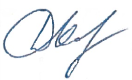 Д.В. КашаевГлавный инженер проекта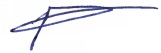 Р.З. Шамасов№ п/пНаименованиеЛистРаздел 1 "Проект межевания территории. Текстовая часть"4Исходно-разрешительная документация5Основание для выполнения проекта межевания5Цели и задачи выполнения проекта межевания территории5Проектные решения61.1.Перечень и сведения о площади образуемых земельных участков, в том числе возможные способы их образования;71.2.Перечень и сведения о площади образуемых земельных участков, которые будут отнесены к территориям общего пользования или имуществу общего пользования, в том числе в отношении которых предполагаются резервирование и (или) изъятие для государственных или муниципальных нужд;131.3.Вид разрешенного использования образуемых земельных участков в соответствии с проектом планировки территории в случаях, предусмотренных настоящим Кодексом;141.4.Сведения о границах территории, в отношении которой утвержден проект межевания, содержащие перечень координат характерных точек этих границ в системе координат, используемой для ведения Единого государственного реестра недвижимости. Координаты характерных точек границ территории, в отношении которой утвержден проект межевания, определяются в соответствии с требованиями к точности определения координат характерных точек границ, установленных в соответствии с настоящим Кодексом для территориальных зон. (п. 5 введен Федеральным законом от 03.08.2018 N 342-ФЗ)151.5Целевое назначение лесов, вид (виды) разрешенного использования лесного участка, количественные и качественные характеристики лесного участка, сведения о нахождении лесного участка в границах особо защитных участков лесов (в случае, если подготовка проекта межевания территории осуществляется в целях определения местоположения границ образуемых и (или) изменяемых лесных участков)711.6Сведения о границах территории, в отношении которой утвержден проект межевания, содержащие перечень координат характерных точек этих границ в системе координат, используемой для ведения Единого государственного реестра недвижимости741.7Обоснование размещения линейного объекта с учётом особых условий использования территорий и мероприятий по сохранению объектов культурного наследия78ВЫВОДЫ ПО ПРОЕКТУ80Раздел 2 "Проект межевания территории. Графическая часть"2.1.Чертеж межевания территории. Чертеж красных линийРаздел 3 «Материалы по обоснованию проекта межевания территории»3.1.Чертеж зон с особыми условиями использования территории№КадастровыйкварталКадастровыйномер ЗУОбразуемый ЗУНаименование сооруженияКатегория земельВид разрешенного использованияПравообладатель.Вид праваМестоположение ЗУПлощадь кв.м.163:31:1504002, 63:31:150400363:31:0000000:5011:5011/чзу1Трассы напорного трубопровода и кабеля ВОЛС в параллельном  следовании (временный отвод)Земли сельскохозяйственного  назначениятрубопроводный транспортАдминистрация муниципального района СергиевскийСамарская область, Сергиевский район,  сельское поселение Верхняя Орлянка311263:31:1504002, 63:31:150400363:31:0000000:104:104/чзу1Трассы напорного трубопровода и кабеля ВОЛС в параллельном  следовании (временный отвод)Земли промышленности, энергетики, транспорта, связи,  радиовещания, телевидения, информатики, земли для  обеспечения космической деятельности, земли обороны,  безопасности и земли иного специального назначениядля размещения производственных  объектов нефтедобычи на  Екатериновском месторождении  нефтиРоссийская Федерация, (аенда) АО "Самаранефтегаз"Самарская область, Сергиевский район874363:31:170100563:31:0000000:106:106/чзу1Трасса кабеля ВОЛС (временный отвод)Земли промышленности, энергетики, транспорта, связи,  радиовещания, телевидения, информатики, земли для  обеспечения космической деятельности, земли обороны,  безопасности и земли иного специального назначениядля размещения производственных  объектов нефтедобычи на  Екатериновском месторождении  нефтиРоссийская Федерация, (аенда) ООО "Кинельский склад"Самарская область, Сергиевский район, Екатериновское  месторождение240463:31:1504001, 63:31:1504002, 63:31:150400363:31:0000000:205:205/чзу4 :0056/чзу2Трассы напорного трубопровода и кабеля ВОЛС в параллельном  следовании (временный отвод)Земли сельскохозяйственного  назначенияДля ведения сельскохозяйственной  деятельности  (общая долевая собственность)ООО Компания "БИО-ТОН", (сервитут) АО "Транснефть-Прикамье"Самарская область, муниципальный район Сергиевский,  сельское поселение Верхняя Орлянка,  село Верхняя Орлянка, земельный участок №205157563:31:1504001, 63:31:1504002, 63:31:150400363:31:0000000:205:205/чзу3 :0056/чзу1Трассы напорного трубопровода и кабеля ВОЛС в параллельном  следовании (постоянный отвод)Земли сельскохозяйственного  назначенияДля ведения сельскохозяйственной  деятельности  (общая долевая собственность)ООО Компания "БИО-ТОН", (сервитут) АО "Транснефть-Прикамье"Самарская область, муниципальный район Сергиевский,  сельское поселение Верхняя Орлянка,  село Верхняя Орлянка, земельный участок №2051663:31:1504001, 63:31:1504002, 63:31:150400363:31:0000000:0056:0056/чзу5Трассы напорного трубопровода и кабеля ВОЛС в параллельном  следовании (временный отвод) (пересечение с объектом строительства 1014ПЭ)Земли лесного фондазаготовка древесины, заготовка и сбор не древесных лесных  ресурсов, заготовка пищевых лесных ресурсов и сбор  лекарственных растений, осуществление видов деятельности  в сфере охотничьего хозяйства, ведение сельского хозяйства,  пчеловодство и сенокошенииРоссийская ФедерацияСамарская область, Сергиевское лесничество, Сергиевское участковое лесничество квартал №155  выделы 12, 13, 151548763:31:1504001, 63:31:1504002, 63:31:150400363:31:0000000:0056:0056/чзу4Трассы напорного трубопровода и кабеля ВОЛС в параллельном  следовании, Узел запорной арматуры (с ручным приводом) (временный отвод)Земли лесного фондазаготовка древесины, заготовка и сбор недревесных лесных  ресурсов, заготовка пищевых лесных ресурсов и сбор  лекарственных растений, осуществление видов деятельности  в сфере охотничьего хозяйства, ведение сельского хозяйства,  пчеловодство и сенокошениРоссийская ФедерацияСамарская область, Сергиевское лесничество, Сергиевское участовое лесничество кватал №155  выделы 12, 13, 153008863:31:1504001, 63:31:1504002, 63:31:150400363:31:0000000:0056:0056/чзу3Трассы напорного трубопровода и кабеля ВОЛС в параллельном  следовании, Узел запорной арматуры (с ручным приводом) (постоянный отвод)Земли лесного фондазаготовка древесины, заготовка и сбор недревесных лесных  ресурсов, заготовка пищевых лесных ресурсов и сбор  лекарственных растений, осуществление видов деятельности  в сфере охотничьего хозяйства, ведение сельского хозяйства,  пчеловодство и сенокошениРоссийская ФедерацияСамарская область, Сергиевское лесничество, Сергиевское участовое лесничество кватал №155  выделы 12, 13, 151963:31:140400563:31:1404005:8:8/чзу2Трасса кабеля ВОЛС, Трассы напорного трубопровода (временный отвод)Земли сельскохозяйственного  назначенияДля ведения сельскохозяйственной  деятельностиОДС, (аренда) ООО Компания "БИО-ТОН"Самарская область, муниципальный район Сергиевский,  в границах бывшего совхоза XXIII съезда КПСС, в  границах сельского поселения Черновка396981063:31:140400563:31:1404005:8:8/чзу1Трасса кабеля ВОЛС, Трассы напорного трубопровода (постоянный отвод)Земли сельскохозяйственного  назначенияДля ведения сельскохозяйственной  деятельностиОДС, (аренда) ООО Компания "БИО-ТОН"Самарская область, муниципальный район Сергиевский,  в границах бывшего совхоза XXIII съезда КПСС, в  границах сельского поселения Черновка141163:31:140400563:31:1404005:1:1/чзу2Трассы напорного трубопровода и кабеля ВОЛС в параллельном  следовании (временный отвод)Земли сельскохозяйственного  назначенияДля ведения сельскохозяйственной  деятельности (земельные участки  фонда перераспределения)Администрация муниципального района Сергиевский, (аренда) ООО Агрокомплекс "Конезавод "Самарский"Самарская область, Сергиевский район, в границах  СПК "Черновский"1595801263:31:140400563:31:1404005:1:1/чзу1Трассы напорного трубопровода и кабеля ВОЛС в параллельном  следовании, Постоянный переезд через напорный трубопровод, Узел запорной арматуры (с ручным приводом) (постоянный отвод)Земли сельскохозяйственного  назначенияДля ведения сельскохозяйственной  деятельности (земельные участки  фонда перераспределения)Администрация муниципального района Сергиевский, (аренда) ООО Агрокомплекс "Конезавод "Самарский"Самарская область, Сергиевский район, в границах  СПК "Черновский"1871363:31:1501004, 63:31:150400163:31:0000000:4746:4746/чзу2Трассы напорного трубопровода и кабеля ВОЛС в параллельном  следовании (временный отвод)Земли сельскохозяйственного  назначенияДля ведения сельскохозяйственной  деятельностиАдминистрация муниципального района Сергиевский, (аренда) Воропаев Сергей ПетровичСамарская область , Сергиевскийр-н , колхоз "Орлянский",  в центральной части кадастрового квартала 63:31:1501001,  в западной части кадастрового квартала 63:31:1501002, в  северной части кадастрового квартала 63:31:1503001, в  северной части кадастровог16181463:31:150400163:31:0000000:4746:4746/чзу1Постоянный переезд через напорный трубопровод (постоянный отвод)Земли сельскохозяйственного  назначенияДля ведения сельскохозяйственной  деятельностиАдминистрация муниципального района Сергиевский, (аренда) Воропаев Сергей ПетровичСамарская область , Сергиевскийр-н , колхоз "Орлянский",  в центральной части кадастрового квартала 63:31:1501001,  в западной части кадастрового квартала 63:31:1501002, в  северной части кадастрового квартала 63:31:1503001, в  северной части кадастровог991563:31:1504001, 63:31:1504002, 63:31:150400363:31:0000000:205:205/чзу2Трассы напорного трубопровода и кабеля ВОЛС в параллельном  следовании (временный отвод)Земли сельскохозяйственного  назначенияДля ведения сельскохозяйственной  деятельности  (общая долевая собственность)ООО Компания "БИО-ТОН", (сервитут) АО "Транснефть-Прикамье"Самарская область, муниципальный район Сергиевский,  сельское поселение Верхняя Орлянка,  село Верхняя Орлянка, земельный участок №2051538961663:31:1504001, 63:31:1504002, 63:31:150400363:31:0000000:205:205/чзу1Трассы напорного трубопровода и кабеля ВОЛС в параллельном  следовании, Постоянный переезд через напорный трубопровод, Узел запорной арматуры (с ручным приводом) (постоянный отвод)Земли сельскохозяйственного  назначенияДля ведения сельскохозяйственной  деятельности  (общая долевая собственность)ООО Компания "БИО-ТОН", (сервитут) АО "Транснефть-Прикамье"Самарская область, муниципальный район Сергиевский,  сельское поселение Верхняя Орлянка,  село Верхняя Орлянка, земельный участок №2053401763:31:150400263:31:0000000:4536:4536/чзу2Трассы напорного трубопровода и кабеля ВОЛС в параллельном  следовании (временный отвод)Земли сельскохозяйственного  назначениядля строительства объекта ОАО  "Самаранефтегаз": "Нефтепровод ДНС  "Южно-Орловская" - УПСВ "Екатериновская"Администрация муниципального района СергиевскийСамарская область, Сергиевский район, в границах  сельского поселения Черновка, северо-восточнее с.  Черновка и сельского поселения Верхняя Орлянка,  юго-западнее с. Верхняя Орлянка12961863:31:150400263:31:0000000:4536:4536/чзу1Трассы напорного трубопровода и кабеля ВОЛС в параллельном  следовании, Постоянный переезд через напорный трубопровод (постоянный отвод)Земли сельскохозяйственного  назначениядля строительства объекта ОАО  "Самаранефтегаз": "Нефтепровод ДНС  "Южно-Орловская" - УПСВ "Екатериновская"Администрация муниципального района СергиевскийСамарская область, Сергиевский район, в границах  сельского поселения Черновка, северо-восточнее с.  Черновка и сельского поселения Верхняя Орлянка,  юго-западнее с. Верхняя Орлянка1031963:31:1404005-:ЗУ2Трассы напорного трубопровода и кабеля ВОЛС в параллельном  следовании (временный отвод)Земли сельскохозяйственного  назначениятрубопроводный транспортАдминистрация муниципального района СергиевскийСамарская область, Сергиевский район, в границах  сельского поселения Черновка452063:31:1404005-:ЗУ1Трассы напорного трубопровода и кабеля ВОЛС в параллельном  следовании (постоянный отвод)Земли сельскохозяйственного  назначениянедропользованиеАдминистрация муниципального района СергиевскийСамарская область, Сергиевский район, в границах  сельского поселения Черновка12163:31:1504001, 63:31:1504002, 63:31:1504003-:ЗУ3Трассы напорного трубопровода и кабеля ВОЛС в параллельном  следовании, Узел запорной арматуры (с ручным приводом) (постоянный отвод)Земли сельскохозяйственного  назначениянедропользованиеАдминистрация муниципального района СергиевскийСамарская область, Сергиевский район, в границах  сельского поселения Верхняя Орлянка372263:31:1504001, 63:31:1504002, 63:31:1504003-:ЗУ4Трассы напорного трубопровода и кабеля ВОЛС в параллельном  следовании (временный отвод)Земли сельскохозяйственного  назначениятрубопроводный транспортАдминистрация муниципального района СергиевскийСамарская область, Сергиевский район, в границах  сельского поселения Верхняя Орлянка191102363:31:1701005-:ЗУ5Трасса кабеля ВОЛС (постоянный отвод)Земли сельскохозяйственного  назначениянедропользованиеАдминистрация муниципального района СергиевскийСамарская область, Сергиевский район, в границах  сельского поселения Воротнее22463:31:1701005-:ЗУ6Трасса кабеля ВОЛС (временный отвод)Земли сельскохозяйственного  назначениятрубопроводный транспортАдминистрация муниципального района СергиевскийСамарская область, Сергиевский район, в границах  сельского поселения Воротнее869№ 1№ 1№ 1№ 1№ 1Кадастровый квартал:Кадастровый квартал:Кадастровый квартал:63:31:1504002, 63:31:150400363:31:1504002, 63:31:1504003Кадастровый номер:Кадастровый номер:Кадастровый номер:63:31:0000000:501163:31:0000000:5011Образуемый ЗУ:Образуемый ЗУ:Образуемый ЗУ::5011/чзу1:5011/чзу1Площадь кв.м.:Площадь кв.м.:Площадь кв.м.:311311Правообладатель. Вид права:Правообладатель. Вид права:Правообладатель. Вид права:Администрация муниципального района СергиевскийАдминистрация муниципального района СергиевскийРазрешенное использование:Разрешенное использование:Разрешенное использование:трубопроводный транспорттрубопроводный транспортНазначение (сооружение):Назначение (сооружение):Назначение (сооружение):Трассы напорного трубопровода и кабеля ВОЛС в параллельном  следовании (временный отвод)Трассы напорного трубопровода и кабеля ВОЛС в параллельном  следовании (временный отвод)№ точкиДирекционныйРасстояние,КоординатыКоординаты(сквозной)уголмXY1170°58'10"7,22233792,75444130,602188°6'53"5,242233785,64444131,733117°45'31"0,642233780,45444130,99412°35'26"11,062233780,15444131,565298°14'24"3,832233790,94444133,971170°58'10"7,22233792,75444130,606118°29'18"11,992234811,83442358,97710°54'13"3,592234806,11442369,518281°2'40"11,432234809,64442370,196118°29'18"11,992234811,83442358,97944°36'6"10,172234350,92443076,6510297°56'18"14,562234358,16443083,7911216°43'43"9,732234364,98443070,9312118°28'41"13,132234357,18443065,11944°36'6"10,172234350,92443076,651344°57'34"9,982234368,69443043,8814298°30'43"14,872234375,75443050,9315220°6'20"9,782234382,85443037,861690°0'0"0,012234375,37443031,5617118°29'11"14,012234375,37443031,571344°57'34"9,982234368,69443043,88№ 2№ 2№ 2№ 2№ 2Кадастровый квартал:Кадастровый квартал:Кадастровый квартал:63:31:1504002, 63:31:150400363:31:1504002, 63:31:1504003Кадастровый номер:Кадастровый номер:Кадастровый номер:63:31:0000000:10463:31:0000000:104Образуемый ЗУ:Образуемый ЗУ:Образуемый ЗУ::104/чзу1:104/чзу1Площадь кв.м.:Площадь кв.м.:Площадь кв.м.:874874Правообладатель. Вид права:Правообладатель. Вид права:Правообладатель. Вид права:Российская Федерация, (аенда) АО "Самаранефтегаз"Российская Федерация, (аенда) АО "Самаранефтегаз"Разрешенное использование:Разрешенное использование:Разрешенное использование:для размещения производственных  объектов нефтедобычи на  Екатериновском месторождении  нефтидля размещения производственных  объектов нефтедобычи на  Екатериновском месторождении  нефтиНазначение (сооружение):Назначение (сооружение):Назначение (сооружение):Трассы напорного трубопровода и кабеля ВОЛС в параллельном  следовании (временный отвод)Трассы напорного трубопровода и кабеля ВОЛС в параллельном  следовании (временный отвод)№ точкиДирекционныйРасстояние,КоординатыКоординаты(сквозной)уголмXY18334°52'37"1,952234874,95442131,2219325°0'57"5,92234876,72442130,3920315°0'0"5,92234881,55442127,0121304°57'36"5,882234885,72442122,8422295°2'46"5,912234889,09442118,0223284°54'45"5,872234891,59442112,6724275°3'14"5,92234893,10442107,0025264°54'12"3,712234893,62442101,1226134°59'60"0,012234893,29442097,4227118°40'43"18,82234893,28442097,4328118°17'13"19,652234884,26442113,9218334°52'37"1,952234874,95442131,222940°28'60"35,292234357,64443064,2530298°1'25"20,732234384,48443087,1631220°31'56"35,132234394,22443068,8632118°28'9"20,732234367,52443046,032940°28'60"35,292234357,64443064,25№ 3№ 3№ 3№ 3№ 3Кадастровый квартал:Кадастровый квартал:Кадастровый квартал:63:31:170100563:31:1701005Кадастровый номер:Кадастровый номер:Кадастровый номер:63:31:0000000:10663:31:0000000:106Образуемый ЗУ:Образуемый ЗУ:Образуемый ЗУ::106/чзу1:106/чзу1Площадь кв.м.:Площадь кв.м.:Площадь кв.м.:240240Правообладатель. Вид права:Правообладатель. Вид права:Правообладатель. Вид права:Российская Федерация, (аенда) ООО "Кинельский склад"Российская Федерация, (аенда) ООО "Кинельский склад"Разрешенное использование:Разрешенное использование:Разрешенное использование:для размещения производственных  объектов нефтедобычи на  Екатериновском месторождении  нефтидля размещения производственных  объектов нефтедобычи на  Екатериновском месторождении  нефтиНазначение (сооружение):Назначение (сооружение):Назначение (сооружение):Трасса кабеля ВОЛС (временный отвод)Трасса кабеля ВОЛС (временный отвод)№ точкиДирекционныйРасстояние,КоординатыКоординаты(сквозной)уголмXY3344°8'20"6,122235192,30441365,2034298°28'16"39,672235196,69441369,4635211°40'7"3,072235215,60441334,5936302°2'45"32235212,99441332,9837211°24'43"3,072235214,58441330,4438118°29'20"34,242235211,96441328,8439115°7'40"1,252235195,63441358,9340118°34'45"5,852235195,10441360,063344°8'20"6,122235192,30441365,20№ 4№ 4№ 4№ 4№ 4Кадастровый квартал:Кадастровый квартал:Кадастровый квартал:63:31:1504001, 63:31:1504002, 63:31:150400363:31:1504001, 63:31:1504002, 63:31:1504003Кадастровый номер:Кадастровый номер:Кадастровый номер:63:31:0000000:20563:31:0000000:205Образуемый ЗУ:Образуемый ЗУ:Образуемый ЗУ::205/чзу4 :0056/чзу2:205/чзу4 :0056/чзу2Площадь кв.м.:Площадь кв.м.:Площадь кв.м.:157157Правообладатель. Вид права:Правообладатель. Вид права:Правообладатель. Вид права:ООО Компания "БИО-ТОН", (сервитут) АО "Транснефть-Прикамье"ООО Компания "БИО-ТОН", (сервитут) АО "Транснефть-Прикамье"Разрешенное использование:Разрешенное использование:Разрешенное использование:Для ведения сельскохозяйственной  деятельности  (общая долевая собственность)Для ведения сельскохозяйственной  деятельности  (общая долевая собственность)Назначение (сооружение):Назначение (сооружение):Назначение (сооружение):Трассы напорного трубопровода и кабеля ВОЛС в параллельном  следовании (временный отвод)Трассы напорного трубопровода и кабеля ВОЛС в параллельном  следовании (временный отвод)№ точкиДирекционныйРасстояние,КоординатыКоординаты(сквозной)уголмXY4168°57'9"4,092235176,68441542,814285°11'28"5,252235178,15441546,6343298°28'44"31,62235178,59441551,8644208°19'11"2,042235193,66441524,0845161°35'14"8,22235191,86441523,114628°34'58"1,652235184,08441525,7047118°28'12"18,572235185,53441526,494168°57'9"4,092235176,68441542,8148358°16'54"12235187,68441526,1949267°9'57"1,012235188,68441526,1650177°42'34"12235188,63441525,155187°8'15"12235187,63441525,1948358°16'54"12235187,68441526,19№ 5№ 5№ 5№ 5№ 5Кадастровый квартал:Кадастровый квартал:Кадастровый квартал:63:31:1504001, 63:31:1504002, 63:31:150400363:31:1504001, 63:31:1504002, 63:31:1504003Кадастровый номер:Кадастровый номер:Кадастровый номер:63:31:0000000:20563:31:0000000:205Образуемый ЗУ:Образуемый ЗУ:Образуемый ЗУ::205/чзу3 :0056/чзу1:205/чзу3 :0056/чзу1Площадь кв.м.:Площадь кв.м.:Площадь кв.м.:11Правообладатель. Вид права:Правообладатель. Вид права:Правообладатель. Вид права:ООО Компания "БИО-ТОН", (сервитут) АО "Транснефть-Прикамье"ООО Компания "БИО-ТОН", (сервитут) АО "Транснефть-Прикамье"Разрешенное использование:Разрешенное использование:Разрешенное использование:Для ведения сельскохозяйственной  деятельности  (общая долевая собственность)Для ведения сельскохозяйственной  деятельности  (общая долевая собственность)Назначение (сооружение):Назначение (сооружение):Назначение (сооружение):Трассы напорного трубопровода и кабеля ВОЛС в параллельном  следовании (постоянный отвод)Трассы напорного трубопровода и кабеля ВОЛС в параллельном  следовании (постоянный отвод)№ точкиДирекционныйРасстояние,КоординатыКоординаты(сквозной)уголмXY48358°16'54"12235187,68441526,1949267°9'57"1,012235188,68441526,1650177°42'34"12235188,63441525,155187°8'15"12235187,63441525,1948358°16'54"12235187,68441526,19№ 6№ 6№ 6№ 6№ 6Кадастровый квартал:Кадастровый квартал:Кадастровый квартал:63:31:1504001, 63:31:1504002, 63:31:150400363:31:1504001, 63:31:1504002, 63:31:1504003Кадастровый номер:Кадастровый номер:Кадастровый номер:63:31:0000000:005663:31:0000000:0056Образуемый ЗУ:Образуемый ЗУ:Образуемый ЗУ::0056/чзу5:0056/чзу5Площадь кв.м.:Площадь кв.м.:Площадь кв.м.:15481548Правообладатель. Вид права:Правообладатель. Вид права:Правообладатель. Вид права:Российская ФедерацияРоссийская ФедерацияРазрешенное использование:Разрешенное использование:Разрешенное использование:заготовка древесины, заготовка и сбор недревесных лесных  ресурсов, заготовка пищевых лесных ресурсов и сбор  лекарственных растений, осуществление видов деятельности  в сфере охотничьего хозяйства, ведение сельского хозяйства,  пчеловодство и сенокошенизаготовка древесины, заготовка и сбор недревесных лесных  ресурсов, заготовка пищевых лесных ресурсов и сбор  лекарственных растений, осуществление видов деятельности  в сфере охотничьего хозяйства, ведение сельского хозяйства,  пчеловодство и сенокошениНазначение (сооружение):Назначение (сооружение):Назначение (сооружение):Трассы напорного трубопровода и кабеля ВОЛС в параллельном  следовании (временный отвод) (пересечение с объектом строительства 1014ПЭ)Трассы напорного трубопровода и кабеля ВОЛС в параллельном  следовании (временный отвод) (пересечение с объектом строительства 1014ПЭ)№ точкиДирекционныйРасстояние,КоординатыКоординаты(сквозной)уголмXY1298°16'10"140,752233792,75444130,6052229°19'17"11,262233859,41444006,6453118°19'20"150,962233852,07443998,1038°6'53"5,242233780,45444130,992350°58'10"7,22233785,64444131,731298°16'10"140,752233792,75444130,60№ 7№ 7№ 7№ 7№ 7Кадастровый квартал:Кадастровый квартал:Кадастровый квартал:63:31:1504001, 63:31:1504002, 63:31:150400363:31:1504001, 63:31:1504002, 63:31:1504003Кадастровый номер:Кадастровый номер:Кадастровый номер:63:31:0000000:005663:31:0000000:0056Образуемый ЗУ:Образуемый ЗУ:Образуемый ЗУ::0056/чзу4:0056/чзу4Площадь кв.м.:Площадь кв.м.:Площадь кв.м.:30083008Правообладатель. Вид права:Правообладатель. Вид права:Правообладатель. Вид права:Российская ФедерацияРоссийская ФедерацияРазрешенное использование:Разрешенное использование:Разрешенное использование:заготовка древесины, заготовка и сбор недревесных лесных  ресурсов, заготовка пищевых лесных ресурсов и сбор  лекарственных растений, осуществление видов деятельности  в сфере охотничьего хозяйства, ведение сельского хозяйства,  пчеловодство и сенокошенизаготовка древесины, заготовка и сбор недревесных лесных  ресурсов, заготовка пищевых лесных ресурсов и сбор  лекарственных растений, осуществление видов деятельности  в сфере охотничьего хозяйства, ведение сельского хозяйства,  пчеловодство и сенокошениНазначение (сооружение):Назначение (сооружение):Назначение (сооружение):Трассы напорного трубопровода и кабеля ВОЛС в параллельном  следовании, Узел запорной арматуры (с ручным приводом) (временный отвод)Трассы напорного трубопровода и кабеля ВОЛС в параллельном  следовании, Узел запорной арматуры (с ручным приводом) (временный отвод)№ точкиДирекционныйРасстояние,КоординатыКоординаты(сквозной)уголмXY1350°55'6"15,592233792,75444130,6054298°19'24"136,292233808,14444128,1455269°57'29"13,662233872,80444008,1756237°45'29"18,992233872,79443994,5157118°19'18"22,322233862,66443978,455349°19'17"11,262233852,07443998,1052118°16'10"140,752233859,41444006,641350°55'6"15,592233792,75444130,6058357°8'15"12233847,75444033,1859267°43'55"1,012233848,75444033,1360177°8'15"12233848,71444032,126187°43'55"1,012233847,71444032,1758357°8'15"12233847,75444033,1862275°39'51"36,882233893,98443968,8863240°12'1"10,382233897,62443932,1864118°18'16"43,172233892,46443923,176583°57'52"10,182233871,99443961,186658°53'39"20,052233873,06443971,3067298°19'37"22,252233883,42443988,4762275°39'51"36,882233893,98443968,88№ 8№ 8№ 8№ 8№ 8Кадастровый квартал:Кадастровый квартал:Кадастровый квартал:63:31:1504001, 63:31:1504002, 63:31:150400363:31:1504001, 63:31:1504002, 63:31:1504003Кадастровый номер:Кадастровый номер:Кадастровый номер:63:31:0000000:005663:31:0000000:0056Образуемый ЗУ:Образуемый ЗУ:Образуемый ЗУ::0056/чзу3:0056/чзу3Площадь кв.м.:Площадь кв.м.:Площадь кв.м.:11Правообладатель. Вид права:Правообладатель. Вид права:Правообладатель. Вид права:Российская ФедерацияРоссийская ФедерацияРазрешенное использование:Разрешенное использование:Разрешенное использование:заготовка древесины, заготовка и сбор недревесных лесных  ресурсов, заготовка пищевых лесных ресурсов и сбор  лекарственных растений, осуществление видов деятельности  в сфере охотничьего хозяйства, ведение сельского хозяйства,  пчеловодство и сенокошенизаготовка древесины, заготовка и сбор недревесных лесных  ресурсов, заготовка пищевых лесных ресурсов и сбор  лекарственных растений, осуществление видов деятельности  в сфере охотничьего хозяйства, ведение сельского хозяйства,  пчеловодство и сенокошениНазначение (сооружение):Назначение (сооружение):Назначение (сооружение):Трассы напорного трубопровода и кабеля ВОЛС в параллельном  следовании, Узел запорной арматуры (с ручным приводом) (постоянный отвод)Трассы напорного трубопровода и кабеля ВОЛС в параллельном  следовании, Узел запорной арматуры (с ручным приводом) (постоянный отвод)№ точкиДирекционныйРасстояние,КоординатыКоординаты(сквозной)уголмXY58357°8'15"12233847,75444033,1859267°43'55"1,012233848,75444033,1360177°8'15"12233848,71444032,126187°43'55"1,012233847,71444032,1758357°8'15"12233847,75444033,18№ 9№ 9№ 9№ 9№ 9Кадастровый квартал:Кадастровый квартал:Кадастровый квартал:63:31:140400563:31:1404005Кадастровый номер:Кадастровый номер:Кадастровый номер:63:31:1404005:863:31:1404005:8Образуемый ЗУ:Образуемый ЗУ:Образуемый ЗУ::8/чзу2:8/чзу2Площадь кв.м.:Площадь кв.м.:Площадь кв.м.:3969839698Правообладатель. Вид права:Правообладатель. Вид права:Правообладатель. Вид права:ОДС, (аренда) ООО Компания "БИО-ТОН"ОДС, (аренда) ООО Компания "БИО-ТОН"Разрешенное использование:Разрешенное использование:Разрешенное использование:Для ведения сельскохозяйственной  деятельностиДля ведения сельскохозяйственной  деятельностиНазначение (сооружение):Назначение (сооружение):Назначение (сооружение):Трасса кабеля ВОЛС, Трассы напорного трубопровода (временный отвод)Трасса кабеля ВОЛС, Трассы напорного трубопровода (временный отвод)№ точкиДирекционныйРасстояние,КоординатыКоординаты(сквозной)уголмXY68266°13'5"36,692227539,90446637,6469177°9'57"1,012227537,48446601,0370266°33'59"12227536,47446601,0871356°33'59"12227536,41446600,0872266°9'37"1,492227537,41446600,0273174°35'44"12,852227537,31446598,5374207°2'29"1214,072227524,52446599,7475116°56'1"2,782226443,17446047,7876180°0'0"0,012226441,91446050,2677207°0'34"9,232226441,90446050,2678117°2'4"6,012226433,68446046,077927°5'39"9,22226430,95446051,4280116°56'26"23,22226439,14446055,618127°2'25"625,932226428,63446076,298227°2'40"312,092226986,14446360,858327°2'17"297,942227264,10446502,7584356°58'43"10,432227529,48446638,1968266°13'5"36,692227539,90446637,6485267°42'34"12227533,43446621,4486177°42'34"12227533,39446620,448787°42'34"12227532,39446620,4888357°42'34"12227532,43446621,4885267°42'34"12227533,43446621,4489267°42'34"12226436,69446050,1890177°42'34"12226436,65446049,189187°41'11"0,992226435,65446049,2292358°16'54"12226435,69446050,2189267°42'34"12226436,69446050,1893267°42'34"12227519,30446602,7594177°42'34"12227519,26446601,759587°42'34"12227518,26446601,7996357°42'34"12227518,30446602,7993267°42'34"12227519,30446602,7597267°43'55"1,012226529,05446109,7898176°33'59"12226529,01446108,779987°41'11"0,992226528,01446108,83100357°42'34"12226528,05446109,8297267°43'55"1,012226529,05446109,78101267°9'57"1,012227419,61446564,37102177°6'31"0,992227419,56446563,3610387°42'34"12227418,57446563,41104357°42'34"12227418,61446564,41101267°9'57"1,012227419,61446564,37105267°9'57"1,012226657,83446162,90106177°6'31"0,992226657,78446161,8910787°42'34"12226656,79446161,94108357°42'34"12226656,83446162,94105267°9'57"1,012226657,83446162,90109268°17'55"1,012227330,95446518,09110177°8'15"12227330,92446517,0811187°43'55"1,012227329,92446517,13112357°6'31"0,992227329,96446518,14109268°17'55"1,012227330,95446518,09113267°43'55"1,012226707,15446200,70114176°33'59"12226707,11446199,6911587°41'11"0,992226706,11446199,75116357°42'34"12226706,15446200,74113267°43'55"1,012226707,15446200,70117267°9'57"1,012227291,09446486,09118177°8'15"12227291,04446485,0811987°6'31"0,992227290,04446485,13120358°16'54"12227290,09446486,12117267°9'57"1,012227291,09446486,09121267°43'55"1,012226885,26446291,62122177°41'11"0,992226885,22446290,6112388°17'55"1,012226884,23446290,65124357°42'34"12226884,26446291,66121267°43'55"1,012226885,26446291,62125267°8'15"12227241,50446473,44126177°42'34"12227241,45446472,4412787°42'34"12227240,45446472,48128357°43'55"1,012227240,49446473,48125267°8'15"12227241,50446473,44129267°8'15"12227016,70446345,92130177°41'11"0,992227016,65446344,9213187°42'34"12227015,66446344,96132357°42'34"12227015,70446345,96129267°8'15"12227016,70446345,92133268°17'55"1,012227063,37446382,53134177°8'15"12227063,34446381,5213587°42'34"12227062,34446381,57136357°41'11"0,992227062,38446382,57133268°17'55"1,012227063,37446382,53№ 10№ 10№ 10№ 10№ 10Кадастровый квартал:Кадастровый квартал:Кадастровый квартал:63:31:140400563:31:1404005Кадастровый номер:Кадастровый номер:Кадастровый номер:63:31:1404005:863:31:1404005:8Образуемый ЗУ:Образуемый ЗУ:Образуемый ЗУ::8/чзу1:8/чзу1Площадь кв.м.:Площадь кв.м.:Площадь кв.м.:1414Правообладатель. Вид права:Правообладатель. Вид права:Правообладатель. Вид права:ОДС, (аренда) ООО Компания "БИО-ТОН"ОДС, (аренда) ООО Компания "БИО-ТОН"Разрешенное использование:Разрешенное использование:Разрешенное использование:Для ведения сельскохозяйственной  деятельностиДля ведения сельскохозяйственной  деятельностиНазначение (сооружение):Назначение (сооружение):Назначение (сооружение):Трасса кабеля ВОЛС, Трассы напорного трубопровода (постоянный отвод)Трасса кабеля ВОЛС, Трассы напорного трубопровода (постоянный отвод)№ точкиДирекционныйРасстояние,КоординатыКоординаты(сквозной)уголмXY69266°36'1"1,012227537,47446601,0372176°33'59"12227537,41446600,027186°33'59"12227536,41446600,0870357°8'15"12227536,47446601,0869266°36'1"1,012227537,47446601,0385267°42'34"12227533,43446621,4486177°42'34"12227533,39446620,448787°42'34"12227532,39446620,4888357°42'34"12227532,43446621,4885267°42'34"12227533,43446621,4493267°42'34"12227519,30446602,7594177°42'34"12227519,26446601,759587°42'34"12227518,26446601,7996357°42'34"12227518,30446602,7993267°42'34"12227519,30446602,75101267°9'57"1,012227419,61446564,37102177°6'31"0,992227419,56446563,3610387°42'34"12227418,57446563,41104357°42'34"12227418,61446564,41101267°9'57"1,012227419,61446564,37109268°17'55"1,012227330,95446518,09110177°8'15"12227330,92446517,0811187°43'55"1,012227329,92446517,13112357°6'31"0,992227329,96446518,14109268°17'55"1,012227330,95446518,09117267°9'57"1,012227291,09446486,09118177°8'15"12227291,04446485,0811987°6'31"0,992227290,04446485,13120358°16'54"12227290,09446486,12117267°9'57"1,012227291,09446486,09125267°8'15"12227241,50446473,44126177°42'34"12227241,45446472,4412787°42'34"12227240,45446472,48128357°43'55"1,012227240,49446473,48125267°8'15"12227241,50446473,44133268°17'55"1,012227063,37446382,53134177°8'15"12227063,34446381,5213587°42'34"12227062,34446381,57136357°41'11"0,992227062,38446382,57133268°17'55"1,012227063,37446382,53129267°8'15"12227016,70446345,92130177°41'11"0,992227016,65446344,9213187°42'34"12227015,66446344,96132357°42'34"12227015,70446345,96129267°8'15"12227016,70446345,92121267°43'55"1,012226885,26446291,62122177°41'11"0,992226885,22446290,6112388°17'55"1,012226884,23446290,65124357°42'34"12226884,26446291,66121267°43'55"1,012226885,26446291,62113267°43'55"1,012226707,15446200,70114176°33'59"12226707,11446199,6911587°41'11"0,992226706,11446199,75116357°42'34"12226706,15446200,74113267°43'55"1,012226707,15446200,70105267°9'57"1,012226657,83446162,90106177°6'31"0,992226657,78446161,8910787°42'34"12226656,79446161,94108357°42'34"12226656,83446162,94105267°9'57"1,012226657,83446162,9097267°43'55"1,012226529,05446109,7898176°33'59"12226529,01446108,779987°41'11"0,992226528,01446108,83100357°42'34"12226528,05446109,8297267°43'55"1,012226529,05446109,7889267°42'34"12226436,69446050,1890177°42'34"12226436,65446049,189187°41'11"0,992226435,65446049,2292358°16'54"12226435,69446050,2189267°42'34"12226436,69446050,18№ 11№ 11№ 11№ 11№ 11Кадастровый квартал:Кадастровый квартал:Кадастровый квартал:63:31:140400563:31:1404005Кадастровый номер:Кадастровый номер:Кадастровый номер:63:31:1404005:163:31:1404005:1Образуемый ЗУ:Образуемый ЗУ:Образуемый ЗУ::1/чзу2:1/чзу2Площадь кв.м.:Площадь кв.м.:Площадь кв.м.:159580159580Правообладатель. Вид права:Правообладатель. Вид права:Правообладатель. Вид права:Администрация муниципального района Сергиевский, (аренда) ООО Агрокомплекс "Конезавод "Самарский"Администрация муниципального района Сергиевский, (аренда) ООО Агрокомплекс "Конезавод "Самарский"Разрешенное использование:Разрешенное использование:Разрешенное использование:Для ведения сельскохозяйственной  деятельности (земельные участки  фонда перераспределения)Для ведения сельскохозяйственной  деятельности (земельные участки  фонда перераспределения)Назначение (сооружение):Назначение (сооружение):Назначение (сооружение):Трассы напорного трубопровода и кабеля ВОЛС в параллельном  следовании (временный отвод)Трассы напорного трубопровода и кабеля ВОЛС в параллельном  следовании (временный отвод)№ точкиДирекционныйРасстояние,КоординатыКоординаты(сквозной)уголмXY13885°32'40"0,772230641,01446357,82139175°22'48"0,992230641,07446358,59140264°48'20"0,992230640,08446358,67141354°51'26"12230639,99446357,68142265°15'54"6,662230640,99446357,59143355°27'27"5,812230640,44446350,95144264°44'42"6,012230646,23446350,49145175°30'34"5,752230645,68446344,51146265°24'8"2,872230639,95446344,96147175°33'36"406,262230639,72446342,10148126°50'31"4,092230234,68446373,55149175°36'41"13,072230232,23446376,82150268°18'55"3,062230219,20446377,82151175°34'4"181,422230219,11446374,76152120°34'45"3,832230038,23446388,78153175°37'56"34,142230036,28446392,08154268°9'9"3,12230002,24446394,68155175°33'3"86,372230002,14446391,58156174°43'30"16,752229916,03446398,28157194°34'19"82,242229899,35446399,82158174°33'56"433,542229819,76446379,1315998°13'1"2,82229388,17446420,19160174°36'21"12,982229387,77446422,96161262°10'6"2,722229374,85446424,18162174°33'59"1683,212229374,48446421,49163144°58'2"4,622227698,83446580,88164174°34'14"137,712227695,05446583,5316584°47'0"21,122227557,96446596,56166176°58'46"7,782227559,88446617,5916784°49'7"3,992227552,11446618,00168357°8'42"7,632227552,47446621,9716987°2'25"14,722227560,09446621,59170355°4'49"131,652227560,85446636,29171324°33'24"22,572227692,01446625,00172354°33'60"2116,282227710,40446611,9117314°34'50"82,232229817,17446411,52174355°29'56"314,352229896,75446432,22175289°1'1"6,542230210,13446407,55176355°32'16"92230212,26446401,3717787°8'15"6,012230221,23446400,67178355°33'58"422,082230221,53446406,67179265°16'38"16,282230642,35446374,0413885°32'40"0,772230641,01446357,82180267°8'15"12230644,86446347,26181177°8'15"12230644,81446346,2618287°6'31"0,992230643,81446346,31183357°42'34"12230643,86446347,30180267°8'15"12230644,86446347,26184267°8'15"12227553,38446620,42185177°42'34"12227553,33446619,4218687°8'15"12227552,33446619,46187357°42'34"12227552,38446620,46184267°8'15"12227553,38446620,42188268°15'51"0,992230636,05446358,99189177°42'34"12230636,02446358,0019087°42'34"12230635,02446358,04191357°6'31"0,992230635,06446359,04188268°15'51"0,992230636,05446358,99192268°20'27"22,452227565,25446631,65193178°17'46"4,372227564,60446609,2119488°9'44"22,452227560,23446609,34195358°16'6"4,32227560,95446631,78192268°20'27"22,452227565,25446631,65196267°41'11"0,992230596,59446350,73197178°16'54"12230596,55446349,7419887°42'34"12230595,55446349,77199357°42'34"12230595,59446350,77196267°41'11"0,992230596,59446350,73200268°17'55"1,012227561,79446598,73201177°43'55"1,012227561,76446597,7220287°9'57"1,012227560,75446597,76203357°41'11"0,992227560,80446598,77200268°17'55"1,012227561,79446598,73204267°42'34"12230436,69446374,46205177°42'34"12230436,65446373,4620687°42'34"12230435,65446373,50207357°42'34"12230435,69446374,50204267°42'34"12230436,69446374,46208267°42'34"12227579,34446597,04209177°42'34"12227579,30446596,0421087°6'31"0,992227578,30446596,08211358°15'51"0,992227578,35446597,07208267°42'34"12227579,34446597,04212267°41'11"0,992230287,11446384,99213178°16'54"12230287,07446384,0021487°43'55"1,012230286,07446384,03215357°8'15"12230286,11446385,04212267°41'11"0,992230287,11446384,99216264°34'59"3,52227619,47446617,59217174°39'0"9,012227619,14446614,1121884°16'23"3,512227610,17446614,95219354°34'29"8,992227610,52446618,44216264°34'59"3,52227619,47446617,59220267°42'34"12230247,77446377,89221177°42'34"12230247,73446376,8922287°42'34"12230246,73446376,93223357°42'34"12230246,77446377,93220267°42'34"12230247,77446377,89224267°11'37"1,022227655,21446612,97225177°8'15"12227655,16446611,9522687°9'57"1,012227654,16446612,00227357°42'34"12227654,21446613,01224267°11'37"1,022227655,21446612,97228267°41'11"0,992230237,31446389,91229177°42'34"12230237,27446388,9223087°41'11"0,992230236,27446388,96231357°42'34"12230236,31446389,95228267°41'11"0,992230237,31446389,91232267°41'11"0,992227686,56446608,94233177°42'34"12227686,52446607,9523487°41'11"0,992227685,52446607,99235357°42'34"12227685,56446608,98232267°41'11"0,992227686,56446608,94236267°9'57"1,012230037,94446405,38237177°6'31"0,992230037,89446404,3723887°42'34"12230036,90446404,42239357°42'34"12230036,94446405,42236267°9'57"1,012230037,94446405,38240267°43'55"1,012227705,08446595,85241177°8'15"12227705,04446594,8424287°42'34"12227704,04446594,89243357°42'34"12227704,08446595,89240267°43'55"1,012227705,08446595,85244267°42'34"12229899,43446405,17245177°8'15"12229899,39446404,1724687°6'31"0,992229898,39446404,22247357°41'11"0,992229898,44446405,21244267°42'34"12229899,43446405,17248267°41'11"0,992227850,21446583,07249177°42'34"12227850,17446582,0825087°6'31"0,992227849,17446582,12251357°41'11"0,992227849,22446583,11248267°41'11"0,992227850,21446583,07252267°9'57"1,012229898,58446415,45253177°41'11"0,992229898,53446414,4425487°43'55"1,012229897,54446414,48255357°42'34"12229897,58446415,49252267°9'57"1,012229898,58446415,45256268°17'55"1,012227895,79446566,97257177°8'15"12227895,76446565,9625887°43'55"1,012227894,76446566,01259357°6'31"0,992227894,80446567,02256268°17'55"1,012227895,79446566,97260267°43'55"1,012229840,35446401,36261176°33'59"12229840,31446400,3526287°42'34"12229839,31446400,41263357°8'15"12229839,35446401,41260267°43'55"1,012229840,35446401,36264267°6'31"0,992228049,29446564,14265178°16'54"12228049,24446563,1526687°8'15"12228048,24446563,18267357°42'34"12228048,29446564,18264267°6'31"0,992228049,29446564,14268267°41'11"0,992229819,83446384,45269177°8'15"12229819,79446383,4627087°42'34"12229818,79446383,51271356°33'59"12229818,83446384,51268267°41'11"0,992229819,83446384,45272267°43'55"1,012228248,36446545,21273177°8'15"12228248,32446544,2027487°43'55"1,012228247,32446544,25275357°8'15"12228247,36446545,26272267°43'55"1,012228248,36446545,21276267°8'15"12229818,95446394,78277177°8'15"12229818,90446393,7827887°6'31"0,992229817,90446393,83279357°42'34"12229817,95446394,82276267°8'15"12229818,95446394,78280267°41'11"0,992228250,65446532,66281177°8'15"12228250,61446531,6728287°41'11"0,992228249,61446531,72283357°8'15"12228249,65446532,71280267°41'11"0,992228250,65446532,66284267°42'34"12229644,13446400,98285177°42'34"12229644,09446399,9828687°9'57"1,012229643,09446400,02287357°6'31"0,992229643,14446401,03284267°42'34"12229644,13446400,98288267°42'34"12228298,09446539,44289178°16'54"12228298,05446538,4429087°43'55"1,012228297,05446538,47291357°42'34"12228297,09446539,48288267°42'34"12228298,09446539,44292267°8'15"12229641,89446412,66293177°42'34"12229641,84446411,6629487°8'15"12229640,84446411,70295357°42'34"12229640,89446412,70292267°8'15"12229641,89446412,66296267°42'34"12228447,44446526,27297178°16'54"12228447,40446525,2729887°43'55"1,012228446,40446525,30299357°42'34"12228446,44446526,31296267°42'34"12228447,44446526,27300267°41'11"0,992229442,81446431,59301177°43'55"1,012229442,77446430,6030287°6'31"0,992229441,76446430,64303357°42'34"12229441,81446431,63300267°41'11"0,992229442,81446431,59304267°6'31"0,992228598,97446500,22305177°42'34"12228598,92446499,2330687°6'31"0,992228597,92446499,27307357°42'34"12228597,97446500,26304267°6'31"0,992228598,97446500,22308267°43'55"1,012229294,08446434,26309177°9'57"1,012229294,04446433,2531087°6'31"0,992229293,03446433,30311358°16'54"12229293,08446434,29308267°43'55"1,012229294,08446434,26312267°45'15"1,022228646,51446507,34313177°8'15"12228646,47446506,3231487°43'55"1,012228645,47446506,37315357°42'34"12228645,51446507,38312267°45'15"1,022228646,51446507,34316267°6'31"0,992229293,46446444,76317177°6'31"0,992229293,41446443,7731887°41'11"0,992229292,42446443,82319357°8'15"12229292,46446444,81316267°6'31"0,992229293,46446444,76320267°41'11"0,992228845,58446488,39321177°42'34"12228845,54446487,4032287°41'11"0,992228844,54446487,44323357°42'34"12228844,58446488,43320267°41'11"0,992228845,58446488,39324267°8'15"12229243,74446450,53325177°42'34"12229243,69446449,5332687°9'57"1,012229242,69446449,57327357°8'15"12229242,74446450,58324267°8'15"12229243,74446450,53328267°42'34"12228947,48446467,13329177°42'34"12228947,44446466,1333087°41'11"0,992228946,44446466,17331358°16'54"12228946,48446467,16328267°42'34"12228947,48446467,13332267°43'55"1,012229044,66446469,46333177°8'15"12229044,62446468,4533487°42'34"12229043,62446468,50335357°42'34"12229043,66446469,50332267°43'55"1,012229044,66446469,4633685°12'12"2,872230708,47446336,77337175°32'53"9,922230708,71446339,6333884°55'36"5,992230698,82446340,40339355°39'16"9,92230699,35446346,3734085°23'22"10,572230709,22446345,6234127°28'43"4,772230710,07446356,1634215°17'15"23,212230714,30446358,363437°49'25"10,582230736,69446364,48344355°34'1"1115,772230747,17446365,92345351°35'49"688,262231859,60446279,68346314°27'32"61,412232540,47446179,10347150°38'24"14,222232583,48446135,27348171°36'36"722,162232571,09446142,24349175°33'35"1151,652231856,66446247,6133685°12'12"2,872230708,47446336,77350267°42'34"12232565,58446148,45351178°16'54"12232565,54446147,4535287°43'55"1,012232564,54446147,48353357°42'34"12232564,58446148,49350267°42'34"12232565,58446148,45354267°42'34"12230702,57446342,79355177°42'34"12230702,53446341,7935687°43'55"1,012230701,53446341,83357357°8'15"12230701,57446342,84354267°42'34"12230702,57446342,79358267°43'55"1,012232425,98446180,42359177°42'34"12232425,94446179,4136087°42'34"12232424,94446179,45361358°16'54"12232424,98446180,45358267°43'55"1,012232425,98446180,42362266°2'7"1,012230710,84446353,19363175°28'16"1,012230710,77446352,1836485°25'34"12230709,76446352,26365355°59'45"12230709,84446353,26362266°2'7"1,012230710,84446353,19366267°43'55"1,012232277,47446201,33367177°42'34"12232277,43446200,3236887°42'34"12232276,43446200,36369358°16'54"12232276,47446201,36366267°43'55"1,012232277,47446201,33370267°42'34"12230835,43446343,55371177°8'15"12230835,39446342,5537287°41'11"0,992230834,39446342,60373357°42'34"12230834,43446343,59370267°42'34"12230835,43446343,55374268°17'55"1,012232228,15446209,64375177°43'55"1,012232228,12446208,6337687°9'57"1,012232227,11446208,67377357°41'11"0,992232227,16446209,68374268°17'55"1,012232228,15446209,64378267°42'34"12230945,27446323,64379177°42'34"12230945,23446322,6438087°43'55"1,012230944,23446322,68381357°8'15"12230944,27446323,69378267°42'34"12230945,27446323,64382267°8'15"12232202,86446201,66383177°41'11"0,992232202,81446200,6638487°42'34"12232201,82446200,70385357°42'34"12232201,86446201,70382267°8'15"12232202,86446201,66386267°42'34"12231034,81446328,09387177°43'55"1,012231034,77446327,0938887°8'15"12231033,76446327,13389357°42'34"12231033,81446328,13386267°42'34"12231034,81446328,09390267°41'11"0,992232030,33446238,86391177°42'34"12232030,29446237,8739287°41'11"0,992232029,29446237,91393357°42'34"12232029,33446238,90390267°41'11"0,992232030,33446238,86394267°6'31"0,992231234,18446312,62395177°42'34"12231234,13446311,6339687°8'15"12231233,13446311,67397357°8'15"12231233,18446312,67394267°6'31"0,992231234,18446312,62398268°16'54"12231858,91446262,85399177°8'15"12231858,88446261,8540087°42'34"12231857,88446261,90401357°6'31"0,992231857,92446262,90398268°16'54"12231858,91446262,85402267°6'31"0,992231283,98446307,71403177°42'34"12231283,93446306,7240487°6'31"0,992231282,93446306,76405357°42'34"12231282,98446307,75402267°6'31"0,992231283,98446307,71406267°8'15"12231857,92446253,02407177°42'34"12231857,87446252,0240887°9'57"1,012231856,87446252,06409357°8'15"12231856,92446253,07406267°8'15"12231857,92446253,02410267°43'55"1,012231293,88446296,51411177°42'34"12231293,84446295,5041287°42'34"12231292,84446295,54413358°16'54"12231292,88446296,54410267°43'55"1,012231293,88446296,51414267°41'11"0,992231832,29446266,25415178°16'54"12231832,25446265,2641687°42'34"12231831,25446265,29417357°42'34"12231831,29446266,29414267°41'11"0,992231832,29446266,25418267°42'34"12231433,55446297,17419177°42'34"12231433,51446296,1742087°42'34"12231432,51446296,21421357°42'34"12231432,55446297,21418267°42'34"12231433,55446297,17422267°4'45"0,982231642,67446269,68423177°42'34"12231642,62446268,7042487°6'31"0,992231641,62446268,74425357°8'15"12231641,67446269,73422267°4'45"0,982231642,67446269,68426267°6'31"0,992231632,93446281,70427177°8'15"12231632,88446280,7142887°41'11"0,992231631,88446280,76429357°9'57"1,012231631,92446281,75426267°6'31"0,992231632,93446281,70№ 12№ 12№ 12№ 12№ 12Кадастровый квартал:Кадастровый квартал:Кадастровый квартал:63:31:140400563:31:1404005Кадастровый номер:Кадастровый номер:Кадастровый номер:63:31:1404005:163:31:1404005:1Образуемый ЗУ:Образуемый ЗУ:Образуемый ЗУ::1/чзу1:1/чзу1Площадь кв.м.:Площадь кв.м.:Площадь кв.м.:187187Правообладатель. Вид права:Правообладатель. Вид права:Правообладатель. Вид права:Администрация муниципального района Сергиевский, (аренда) ООО Агрокомплекс "Конезавод "Самарский"Администрация муниципального района Сергиевский, (аренда) ООО Агрокомплекс "Конезавод "Самарский"Разрешенное использование:Разрешенное использование:Разрешенное использование:Для ведения сельскохозяйственной  деятельности (земельные участки  фонда перераспределения)Для ведения сельскохозяйственной  деятельности (земельные участки  фонда перераспределения)Назначение (сооружение):Назначение (сооружение):Назначение (сооружение):Трассы напорного трубопровода и кабеля ВОЛС в параллельном  следовании, Постоянный переезд через напорный трубопровод, Узел запорной арматуры (с ручным приводом) (постоянный отвод)Трассы напорного трубопровода и кабеля ВОЛС в параллельном  следовании, Постоянный переезд через напорный трубопровод, Узел запорной арматуры (с ручным приводом) (постоянный отвод)№ точкиДирекционныйРасстояние,КоординатыКоординаты(сквозной)уголмXY358267°43'55"1,012232425,98446180,42359177°42'34"12232425,94446179,4136087°42'34"12232424,94446179,45361358°16'54"12232424,98446180,45358267°43'55"1,012232425,98446180,42366267°43'55"1,012232277,47446201,33367177°42'34"12232277,43446200,3236887°42'34"12232276,43446200,36369358°16'54"12232276,47446201,36366267°43'55"1,012232277,47446201,33374268°17'55"1,012232228,15446209,64375177°43'55"1,012232228,12446208,6337687°9'57"1,012232227,11446208,67377357°41'11"0,992232227,16446209,68374268°17'55"1,012232228,15446209,64382267°8'15"12232202,86446201,66383177°41'11"0,992232202,81446200,6638487°42'34"12232201,82446200,70385357°42'34"12232201,86446201,70382267°8'15"12232202,86446201,66390267°41'11"0,992232030,33446238,86391177°42'34"12232030,29446237,8739287°41'11"0,992232029,29446237,91393357°42'34"12232029,33446238,90390267°41'11"0,992232030,33446238,86398268°16'54"12231858,91446262,85399177°8'15"12231858,88446261,8540087°42'34"12231857,88446261,90401357°6'31"0,992231857,92446262,90398268°16'54"12231858,91446262,85406267°8'15"12231857,92446253,02407177°42'34"12231857,87446252,0240887°9'57"1,012231856,87446252,06409357°8'15"12231856,92446253,07406267°8'15"12231857,92446253,02414267°41'11"0,992231832,29446266,25415178°16'54"12231832,25446265,2641687°42'34"12231831,25446265,29417357°42'34"12231831,29446266,29414267°41'11"0,992231832,29446266,25422267°4'45"0,982231642,67446269,68423177°42'34"12231642,62446268,7042487°6'31"0,992231641,62446268,74425357°8'15"12231641,67446269,73422267°4'45"0,982231642,67446269,68426267°6'31"0,992231632,93446281,70427177°8'15"12231632,88446280,7142887°41'11"0,992231631,88446280,76429357°9'57"1,012231631,92446281,75426267°6'31"0,992231632,93446281,70418267°42'34"12231433,55446297,17419177°42'34"12231433,51446296,1742087°42'34"12231432,51446296,21421357°42'34"12231432,55446297,21418267°42'34"12231433,55446297,17410267°43'55"1,012231293,88446296,51411177°42'34"12231293,84446295,5041287°42'34"12231292,84446295,54413358°16'54"12231292,88446296,54410267°43'55"1,012231293,88446296,51402267°6'31"0,992231283,98446307,71403177°42'34"12231283,93446306,7240487°6'31"0,992231282,93446306,76405357°42'34"12231282,98446307,75402267°6'31"0,992231283,98446307,71394267°6'31"0,992231234,18446312,62395177°42'34"12231234,13446311,6339687°8'15"12231233,13446311,67397357°8'15"12231233,18446312,67394267°6'31"0,992231234,18446312,62386267°42'34"12231034,81446328,09387177°43'55"1,012231034,77446327,0938887°8'15"12231033,76446327,13389357°42'34"12231033,81446328,13386267°42'34"12231034,81446328,09378267°42'34"12230945,27446323,64379177°42'34"12230945,23446322,6438087°43'55"1,012230944,23446322,68381357°8'15"12230944,27446323,69378267°42'34"12230945,27446323,64370267°42'34"12230835,43446343,55371177°8'15"12230835,39446342,5537287°41'11"0,992230834,39446342,60373357°42'34"12230834,43446343,59370267°42'34"12230835,43446343,55362266°2'7"1,012230710,84446353,19363175°28'16"1,012230710,77446352,1836485°25'34"12230709,76446352,26365355°59'45"12230709,84446353,26362266°2'7"1,012230710,84446353,19354267°42'34"12230702,57446342,79355177°42'34"12230702,53446341,7935687°43'55"1,012230701,53446341,83357357°8'15"12230701,57446342,84354267°42'34"12230702,57446342,79180267°8'15"12230644,86446347,26181177°8'15"12230644,81446346,2618287°6'31"0,992230643,81446346,31183357°42'34"12230643,86446347,30180267°8'15"12230644,86446347,26139265°25'34"12230641,07446358,59142174°51'26"12230640,99446357,5914184°48'20"0,992230639,99446357,68140355°22'48"0,992230640,08446358,67139265°25'34"12230641,07446358,59188268°15'51"0,992230636,05446358,99189177°42'34"12230636,02446358,0019087°42'34"12230635,02446358,04191357°6'31"0,992230635,06446359,04188268°15'51"0,992230636,05446358,99196267°41'11"0,992230596,59446350,73197178°16'54"12230596,55446349,7419887°42'34"12230595,55446349,77199357°42'34"12230595,59446350,77196267°41'11"0,992230596,59446350,73204267°42'34"12230436,69446374,46205177°42'34"12230436,65446373,4620687°42'34"12230435,65446373,50207357°42'34"12230435,69446374,50204267°42'34"12230436,69446374,46212267°41'11"0,992230287,11446384,99213178°16'54"12230287,07446384,0021487°43'55"1,012230286,07446384,03215357°8'15"12230286,11446385,04212267°41'11"0,992230287,11446384,99220267°42'34"12230247,77446377,89221177°42'34"12230247,73446376,8922287°42'34"12230246,73446376,93223357°42'34"12230246,77446377,93220267°42'34"12230247,77446377,89228267°41'11"0,992230237,31446389,91229177°42'34"12230237,27446388,9223087°41'11"0,992230236,27446388,96231357°42'34"12230236,31446389,95228267°41'11"0,992230237,31446389,91236267°9'57"1,012230037,94446405,38237177°6'31"0,992230037,89446404,3723887°42'34"12230036,90446404,42239357°42'34"12230036,94446405,42236267°9'57"1,012230037,94446405,38244267°42'34"12229899,43446405,17245177°8'15"12229899,39446404,1724687°6'31"0,992229898,39446404,22247357°41'11"0,992229898,44446405,21244267°42'34"12229899,43446405,17252267°9'57"1,012229898,58446415,45253177°41'11"0,992229898,53446414,4425487°43'55"1,012229897,54446414,48255357°42'34"12229897,58446415,49252267°9'57"1,012229898,58446415,45260267°43'55"1,012229840,35446401,36261176°33'59"12229840,31446400,3526287°42'34"12229839,31446400,41263357°8'15"12229839,35446401,41260267°43'55"1,012229840,35446401,36268267°41'11"0,992229819,83446384,45269177°8'15"12229819,79446383,4627087°42'34"12229818,79446383,51271356°33'59"12229818,83446384,51268267°41'11"0,992229819,83446384,45276267°8'15"12229818,95446394,78277177°8'15"12229818,90446393,7827887°6'31"0,992229817,90446393,83279357°42'34"12229817,95446394,82276267°8'15"12229818,95446394,78284267°42'34"12229644,13446400,98285177°42'34"12229644,09446399,9828687°9'57"1,012229643,09446400,02287357°6'31"0,992229643,14446401,03284267°42'34"12229644,13446400,98292267°8'15"12229641,89446412,66293177°42'34"12229641,84446411,6629487°8'15"12229640,84446411,70295357°42'34"12229640,89446412,70292267°8'15"12229641,89446412,66300267°41'11"0,992229442,81446431,59301177°43'55"1,012229442,77446430,6030287°6'31"0,992229441,76446430,64303357°42'34"12229441,81446431,63300267°41'11"0,992229442,81446431,59308267°43'55"1,012229294,08446434,26309177°9'57"1,012229294,04446433,2531087°6'31"0,992229293,03446433,30311358°16'54"12229293,08446434,29308267°43'55"1,012229294,08446434,26316267°6'31"0,992229293,46446444,76317177°6'31"0,992229293,41446443,7731887°41'11"0,992229292,42446443,82319357°8'15"12229292,46446444,81316267°6'31"0,992229293,46446444,76324267°8'15"12229243,74446450,53325177°42'34"12229243,69446449,5332687°9'57"1,012229242,69446449,57327357°8'15"12229242,74446450,58324267°8'15"12229243,74446450,53332267°43'55"1,012229044,66446469,46333177°8'15"12229044,62446468,4533487°42'34"12229043,62446468,50335357°42'34"12229043,66446469,50332267°43'55"1,012229044,66446469,46328267°42'34"12228947,48446467,13329177°42'34"12228947,44446466,1333087°41'11"0,992228946,44446466,17331358°16'54"12228946,48446467,16328267°42'34"12228947,48446467,13320267°41'11"0,992228845,58446488,39321177°42'34"12228845,54446487,4032287°41'11"0,992228844,54446487,44323357°42'34"12228844,58446488,43320267°41'11"0,992228845,58446488,39312267°45'15"1,022228646,51446507,34313177°8'15"12228646,47446506,3231487°43'55"1,012228645,47446506,37315357°42'34"12228645,51446507,38312267°45'15"1,022228646,51446507,34304267°6'31"0,992228598,97446500,22305177°42'34"12228598,92446499,2330687°6'31"0,992228597,92446499,27307357°42'34"12228597,97446500,26304267°6'31"0,992228598,97446500,22296267°42'34"12228447,44446526,27297178°16'54"12228447,40446525,2729887°43'55"1,012228446,40446525,30299357°42'34"12228446,44446526,31296267°42'34"12228447,44446526,27288267°42'34"12228298,09446539,44289178°16'54"12228298,05446538,4429087°43'55"1,012228297,05446538,47291357°42'34"12228297,09446539,48288267°42'34"12228298,09446539,44280267°41'11"0,992228250,65446532,66281177°8'15"12228250,61446531,6728287°41'11"0,992228249,61446531,72283357°8'15"12228249,65446532,71280267°41'11"0,992228250,65446532,66272267°43'55"1,012228248,36446545,21273177°8'15"12228248,32446544,2027487°43'55"1,012228247,32446544,25275357°8'15"12228247,36446545,26272267°43'55"1,012228248,36446545,21264267°6'31"0,992228049,29446564,14265178°16'54"12228049,24446563,1526687°8'15"12228048,24446563,18267357°42'34"12228048,29446564,18264267°6'31"0,992228049,29446564,14256268°17'55"1,012227895,79446566,97257177°8'15"12227895,76446565,9625887°43'55"1,012227894,76446566,01259357°6'31"0,992227894,80446567,02256268°17'55"1,012227895,79446566,97248267°41'11"0,992227850,21446583,07249177°42'34"12227850,17446582,0825087°6'31"0,992227849,17446582,12251357°41'11"0,992227849,22446583,11248267°41'11"0,992227850,21446583,07240267°43'55"1,012227705,08446595,85241177°8'15"12227705,04446594,8424287°42'34"12227704,04446594,89243357°42'34"12227704,08446595,89240267°43'55"1,012227705,08446595,85232267°41'11"0,992227686,56446608,94233177°42'34"12227686,52446607,9523487°41'11"0,992227685,52446607,99235357°42'34"12227685,56446608,98232267°41'11"0,992227686,56446608,94224267°11'37"1,022227655,21446612,97225177°8'15"12227655,16446611,9522687°9'57"1,012227654,16446612,00227357°42'34"12227654,21446613,01224267°11'37"1,022227655,21446612,97216264°34'59"3,52227619,47446617,59217174°39'0"9,012227619,14446614,1121884°16'23"3,512227610,17446614,95219354°34'29"8,992227610,52446618,44216264°34'59"3,52227619,47446617,59208267°42'34"12227579,34446597,04209177°42'34"12227579,30446596,0421087°6'31"0,992227578,30446596,08211358°15'51"0,992227578,35446597,07208267°42'34"12227579,34446597,04200268°17'55"1,012227561,79446598,73201177°43'55"1,012227561,76446597,7220287°9'57"1,012227560,75446597,76203357°41'11"0,992227560,80446598,77200268°17'55"1,012227561,79446598,73192268°20'27"22,452227565,25446631,65193178°17'46"4,372227564,60446609,2119488°9'44"22,452227560,23446609,34195358°16'6"4,32227560,95446631,78192268°20'27"22,452227565,25446631,65184267°8'15"12227553,38446620,42185177°42'34"12227553,33446619,4218687°8'15"12227552,33446619,46187357°42'34"12227552,38446620,46184267°8'15"12227553,38446620,42350267°42'34"12232565,58446148,45351178°16'54"12232565,54446147,4535287°43'55"1,012232564,54446147,48353357°42'34"12232564,58446148,49350267°42'34"12232565,58446148,45№ 13№ 13№ 13№ 13№ 13Кадастровый квартал:Кадастровый квартал:Кадастровый квартал:63:31:1501004, 63:31:150400163:31:1501004, 63:31:1504001Кадастровый номер:Кадастровый номер:Кадастровый номер:63:31:0000000:474663:31:0000000:4746Образуемый ЗУ:Образуемый ЗУ:Образуемый ЗУ::4746/чзу2:4746/чзу2Площадь кв.м.:Площадь кв.м.:Площадь кв.м.:16181618Правообладатель. Вид права:Правообладатель. Вид права:Правообладатель. Вид права:Администрация муниципального района Сергиевский, (аренда) Воропаев Сергей ПетровичАдминистрация муниципального района Сергиевский, (аренда) Воропаев Сергей ПетровичРазрешенное использование:Разрешенное использование:Разрешенное использование:Для ведения сельскохозяйственной  деятельностиДля ведения сельскохозяйственной  деятельностиНазначение (сооружение):Назначение (сооружение):Назначение (сооружение):Трассы напорного трубопровода и кабеля ВОЛС в параллельном  следовании (временный отвод)Трассы напорного трубопровода и кабеля ВОЛС в параллельном  следовании (временный отвод)№ точкиДирекционныйРасстояние,КоординатыКоординаты(сквозной)уголмXY430243°31'20"5,882232614,71446167,72431249°17'44"32,982232612,09446162,46432132°34'50"1,512232600,43446131,61433135°14'18"62,872232599,41446132,72434351°35'38"59,582232554,77446176,99435330°45'4"1,152232613,71446168,28430243°31'20"5,882232614,71446167,72436250°29'51"1,022232608,17446152,24437159°34'40"12232607,83446151,2843870°6'53"12232606,89446151,63439340°39'20"12232607,23446152,57436250°29'51"1,022232608,17446152,24440266°22'22"22,442232600,14446165,55441176°26'54"4,362232598,72446143,1544286°22'33"22,462232594,37446143,42443356°11'9"4,362232595,79446165,84440266°22'22"22,442232600,14446165,55444269°13'6"25,652233949,49443954,53445219°1'47"19,12233949,14443928,8844696°56'16"20,862233934,30443916,8544796°42'35"0,342233931,78443937,5644896°57'2"17,522233931,74443937,90449357°48'35"19,882233929,62443955,29444269°13'6"25,652233949,49443954,53№ 14№ 14№ 14№ 14№ 14Кадастровый квартал:Кадастровый квартал:Кадастровый квартал:63:31:150400163:31:1504001Кадастровый номер:Кадастровый номер:Кадастровый номер:63:31:0000000:474663:31:0000000:4746Образуемый ЗУ:Образуемый ЗУ:Образуемый ЗУ::4746/чзу1:4746/чзу1Площадь кв.м.:Площадь кв.м.:Площадь кв.м.:9999Правообладатель. Вид права:Правообладатель. Вид права:Правообладатель. Вид права:Администрация муниципального района Сергиевский, (аренда) Воропаев Сергей ПетровичАдминистрация муниципального района Сергиевский, (аренда) Воропаев Сергей ПетровичРазрешенное использование:Разрешенное использование:Разрешенное использование:Для ведения сельскохозяйственной  деятельностиДля ведения сельскохозяйственной  деятельностиНазначение (сооружение):Назначение (сооружение):Назначение (сооружение):Постоянный переезд через напорный трубопровод (постоянный отвод)Постоянный переезд через напорный трубопровод (постоянный отвод)№ точкиДирекционныйРасстояние,КоординатыКоординаты(сквозной)уголмXY436250°29'51"1,022232608,17446152,24437159°34'40"12232607,83446151,2843870°6'53"12232606,89446151,63439340°39'20"12232607,23446152,57436250°29'51"1,022232608,17446152,24440266°22'22"22,442232600,14446165,55441176°26'54"4,362232598,72446143,1544286°22'33"22,462232594,37446143,42443356°11'9"4,362232595,79446165,84440266°22'22"22,442232600,14446165,55№ 15№ 15№ 15№ 15№ 15Кадастровый квартал:Кадастровый квартал:Кадастровый квартал:63:31:1504001, 63:31:1504002, 63:31:150400363:31:1504001, 63:31:1504002, 63:31:1504003Кадастровый номер:Кадастровый номер:Кадастровый номер:63:31:0000000:20563:31:0000000:205Образуемый ЗУ:Образуемый ЗУ:Образуемый ЗУ::205/чзу2:205/чзу2Площадь кв.м.:Площадь кв.м.:Площадь кв.м.:153896153896Правообладатель. Вид права:Правообладатель. Вид права:Правообладатель. Вид права:ООО Компания "БИО-ТОН", (сервитут) АО "Транснефть-Прикамье"ООО Компания "БИО-ТОН", (сервитут) АО "Транснефть-Прикамье"Разрешенное использование:Разрешенное использование:Разрешенное использование:Для ведения сельскохозяйственной  деятельности  (общая долевая собственность)Для ведения сельскохозяйственной  деятельности  (общая долевая собственность)Назначение (сооружение):Назначение (сооружение):Назначение (сооружение):Трассы напорного трубопровода и кабеля ВОЛС в параллельном  следовании (временный отвод)Трассы напорного трубопровода и кабеля ВОЛС в параллельном  следовании (временный отвод)№ точкиДирекционныйРасстояние,КоординатыКоординаты(сквозной)уголмXY45027°16'35"32,052233316,68444984,25451298°19'19"660,932233345,17444998,94452312°18'26"147,642233658,73444417,13453252°18'49"48,652233758,11444307,94454297°28'50"16,82233743,33444261,59455298°19'34"97,642233751,08444246,69456206°13'28"6,022233797,41444160,74457298°19'18"24,222233792,01444158,08458192°31'26"12,872233803,50444136,765192°35'40"5,692233790,94444133,97459192°35'12"5,372233785,39444132,734118°19'25"27,252233780,15444131,56460185°41'35"3,232233767,22444155,55461118°19'44"83,832233764,01444155,23462116°46'11"33,812233724,23444229,02463113°53'21"27,012233709,00444259,2146443°19'32"20,812233698,06444283,91465133°20'6"79,342233713,20444298,19466118°22'5"38,092233658,75444355,90467132°18'42"12,212233640,65444389,42468118°19'30"665,482233632,43444398,4545027°16'35"32,052233316,68444984,25469267°9'57"1,012233753,89444209,18470177°42'34"12233753,84444208,1747187°9'57"1,012233752,84444208,21472357°42'34"12233752,89444209,22469267°9'57"1,012233753,89444209,18473267°9'57"1,012233358,97444941,08474177°42'34"12233358,92444940,0747587°9'57"1,012233357,92444940,11476357°42'34"12233357,97444941,12473267°9'57"1,012233358,97444941,08477267°41'11"0,992233739,48444304,24478177°42'34"12233739,44444303,2547987°41'11"0,992233738,44444303,29480357°42'34"12233738,48444304,28477267°41'11"0,992233739,48444304,24481267°42'34"12233429,31444808,62482177°43'55"1,012233429,27444807,6248387°9'57"1,012233428,26444807,66484357°8'15"12233428,31444808,67481267°42'34"12233429,31444808,62485267°42'34"12233729,39444269,38486177°8'15"12233729,35444268,3848787°41'11"0,992233728,35444268,43488357°42'34"12233728,39444269,42485267°42'34"12233729,39444269,38489267°43'55"1,012233443,16444760,64490177°42'34"12233443,12444759,6349187°9'57"1,012233442,12444759,67492357°41'11"0,992233442,17444760,68489267°43'55"1,012233443,16444760,64493267°41'11"0,992233728,96444271,28494177°42'34"12233728,92444270,2949587°41'11"0,992233727,92444270,33496357°42'34"12233727,96444271,32493267°41'11"0,992233728,96444271,28497267°42'34"12233453,84444765,04498177°43'55"1,012233453,80444764,0449987°8'15"12233452,79444764,08500357°42'34"12233452,84444765,08497267°42'34"12233453,84444765,04501267°41'11"0,992233725,59444260,66502177°42'34"12233725,55444259,6750387°41'11"0,992233724,55444259,71504357°42'34"12233724,59444260,70501267°41'11"0,992233725,59444260,66505267°6'31"0,992233548,70444589,00506178°15'51"0,992233548,65444588,0150787°42'34"12233547,66444588,04508357°42'34"12233547,70444589,04505267°6'31"0,992233548,70444589,00509267°43'55"1,012233716,52444298,54510176°33'59"12233716,48444297,5351187°41'11"0,992233715,48444297,59512357°42'34"12233715,52444298,58509267°43'55"1,012233716,52444298,54513267°43'55"1,012233609,39444452,97514177°42'34"12233609,35444451,9651587°43'55"1,012233608,35444452,00516357°42'34"12233608,39444453,01513267°43'55"1,012233609,39444452,97517267°8'15"12233709,72444292,07518177°41'11"0,992233709,67444291,0751987°41'11"0,992233708,68444291,11520358°16'54"12233708,72444292,10517267°8'15"12233709,72444292,07521268°15'51"0,992233643,55444412,96522178°16'54"12233643,52444411,9752387°42'34"12233642,52444412,00524357°41'11"0,992233642,56444413,00521268°15'51"0,992233643,55444412,96525267°43'55"1,012233701,29444283,83526177°42'34"12233701,25444282,8252787°43'55"1,012233700,25444282,86528357°42'34"12233700,29444283,87525267°43'55"1,012233701,29444283,83529267°9'57"1,012233645,41444407,68530177°42'34"12233645,36444406,6753187°8'15"12233644,36444406,71532358°16'54"12233644,41444407,71529267°9'57"1,012233645,41444407,68533266°20'2"4,382233711,01444349,90534176°27'3"22,452233710,73444345,5353586°27'23"4,372233688,32444346,92536356°28'40"22,462233688,59444351,28533266°20'2"4,382233711,01444349,90537267°6'31"0,992233661,09444357,43538177°41'11"0,992233661,04444356,4453987°43'55"1,012233660,05444356,48540356°33'59"12233660,09444357,49537267°6'31"0,992233661,09444357,4354185°23'10"20,642233916,48443881,8054239°4'53"39,912233918,14443902,37543269°12'38"46,442233949,12443927,53544300°52'47"45,592233948,48443881,09545298°2'45"252,52233971,88443841,96546343°0'4"44,162234090,60443619,11547298°0'60"46,432234132,83443606,20548253°0'8"22,062234154,64443565,21549298°0'37"494,692234148,19443544,11550221°28'59"41,732234380,51443107,37551118°28'31"500,592234349,25443079,7355281°30'14"21,252234110,58443519,7655373°2'5"22,072234113,72443540,78554118°0'23"19,912234120,16443561,89555163°0'18"44,172234110,81443579,47556118°2'6"263,082234068,57443592,38557120°51'25"55,162233944,92443824,5955890°52'18"9,862233916,63443871,9454185°23'10"20,642233916,48443881,80559267°41'11"0,992234363,67443106,43560178°16'54"12234363,63443105,4456187°42'34"12234362,63443105,47562357°42'34"12234362,67443106,47559267°41'11"0,992234363,67443106,43563267°6'31"0,992233922,21443873,99564177°42'34"12233922,16443873,0056587°6'31"0,992233921,16443873,04566357°42'34"12233921,21443874,03563267°6'31"0,992233922,21443873,99567208°6'5"3,52234362,53443110,88568118°9'31"9,012234359,44443109,2356927°57'25"3,52234355,19443117,17570298°11'19"92234358,28443118,81567208°6'5"3,52234362,53443110,88571267°41'11"0,992233932,05443877,01572177°42'34"12233932,01443876,0257387°43'55"1,012233931,01443876,06574356°33'59"12233931,05443877,07571267°41'11"0,992233932,05443877,01575267°43'55"1,012234344,01443094,69576177°8'15"12234343,97443093,6857787°42'34"12234342,97443093,73578357°42'34"12234343,01443094,73575267°43'55"1,012234344,01443094,69579267°9'57"1,012233932,96443883,99580177°6'31"0,992233932,91443882,9858187°42'34"12233931,92443883,03582357°42'34"12233931,96443884,03579267°9'57"1,012233932,96443883,99583267°42'34"12234314,79443198,32584177°42'34"12234314,75443197,3258587°9'57"1,012234313,75443197,36586357°6'31"0,992234313,80443198,37583267°42'34"12234314,79443198,32587267°8'15"12233957,94443833,26588177°42'34"12233957,89443832,2658987°6'31"0,992233956,89443832,30590358°16'54"12233956,94443833,29587267°8'15"12233957,94443833,26591267°42'34"12234227,01443310,26592177°8'15"12234226,97443309,2659387°43'55"1,012234225,97443309,31594356°33'59"12234226,01443310,32591267°42'34"12234227,01443310,26595267°41'11"0,992234028,35443703,50596178°16'54"12234028,31443702,5159787°42'34"12234027,31443702,54598357°42'34"12234027,35443703,54595267°41'11"0,992234028,35443703,50599268°16'54"12234220,87443374,86600177°9'57"1,012234220,84443373,8660187°42'34"12234219,83443373,91602357°8'15"12234219,87443374,91599268°16'54"12234220,87443374,86603267°8'15"12234072,66443596,92604177°8'15"12234072,61443595,9260587°41'11"0,992234071,61443595,97606357°43'55"1,012234071,65443596,96603267°8'15"12234072,66443596,92607267°42'34"12234136,86443563,98608177°42'34"12234136,82443562,9860987°41'11"0,992234135,82443563,02610358°16'54"12234135,86443564,01607267°42'34"12234136,86443563,98611267°42'34"12234079,41443605,53612177°42'34"12234079,37443604,5361387°42'34"12234078,37443604,57614357°42'34"12234078,41443605,57611267°42'34"12234079,41443605,53615267°43'55"1,012234134,28443552,12616177°8'15"12234134,24443551,1161787°42'34"12234133,24443551,16618357°42'34"12234133,28443552,16615267°43'55"1,012234134,28443552,12619267°8'15"12234113,33443520,61620177°6'31"0,992234113,28443519,6162187°41'11"0,992234112,29443519,66622357°42'34"12234112,33443520,65619267°8'15"12234113,33443520,61623267°41'11"0,992234130,43443542,96624177°42'34"12234130,39443541,9762587°43'55"1,012234129,39443542,01626356°33'59"12234129,43443543,02623267°41'11"0,992234130,43443542,96627267°6'31"0,992234114,77443583,89628177°42'34"12234114,72443582,9062987°6'31"0,992234113,72443582,94630357°42'34"12234113,77443583,93627267°6'31"0,992234114,77443583,89631267°41'11"0,992234126,23443562,84632177°43'55"1,012234126,19443561,8563387°6'31"0,992234125,18443561,89634357°42'34"12234125,23443562,88631267°41'11"0,992234126,23443562,84635267°6'31"0,992234121,73443592,47636177°42'34"12234121,68443591,4863787°6'31"0,992234120,68443591,52638357°42'34"12234120,73443592,51635267°6'31"0,992234121,73443592,471540°5'37"31,092234382,85443037,8663929°3'17"0,212234406,63443057,88640297°59'43"64,152234406,81443057,98641268°1'10"20,832234436,92443001,34642298°27'34"476,462234436,20442980,52643358°27'57"76,22234663,25442561,64644298°28'27"82,832234739,42442559,60645226°39'44"6,342234778,91442486,79646213°0'3"26,052234774,56442482,18647118°28'48"68,392234752,71442467,99648178°32'59"76,252234720,10442528,10649118°26'28"503,832234643,87442530,0365087°55'30"5,522234403,92442973,05651118°28'56"60,292234404,12442978,571640°6'20"9,782234375,37443031,561540°5'37"31,092234382,85443037,86652267°41'11"0,992234729,76442543,31653177°42'34"12234729,72442542,3265487°41'11"0,992234728,72442542,36655357°42'34"12234728,76442543,35652267°41'11"0,992234729,76442543,31656267°43'55"1,012234386,91443015,73657177°8'15"12234386,87443014,7265887°41'11"0,992234385,87443014,77659358°16'54"12234385,91443015,76656267°43'55"1,012234386,91443015,73660267°9'57"1,012234723,87442533,29661176°31'54"0,992234723,82442532,2866287°41'11"0,992234722,83442532,34663357°42'34"12234722,87442533,33660267°9'57"1,012234723,87442533,29664267°41'11"0,992234396,08443045,52665177°43'55"1,012234396,04443044,5366687°6'31"0,992234395,03443044,57667357°42'34"12234395,08443045,56664267°41'11"0,992234396,08443045,52668268°17'55"1,012234716,21442544,72669177°42'34"12234716,18442543,7167087°42'34"12234715,18442543,75671358°15'51"0,992234715,22442544,75668268°17'55"1,012234716,21442544,72672207°52'49"3,512234404,79443031,43673118°7'57"8,992234401,69443029,7967428°14'44"3,512234397,45443037,72675298°7'43"9,012234400,54443039,38672207°52'49"3,512234404,79443031,43676267°42'34"12234653,66442545,52677177°41'11"0,992234653,62442544,5267888°16'54"12234652,63442544,56679357°42'34"12234652,66442545,56676267°42'34"12234653,66442545,52680267°41'11"0,992234418,09443004,12681177°42'34"12234418,05443003,1368287°6'31"0,992234417,05443003,17683357°41'11"0,992234417,10443004,16680267°41'11"0,992234418,09443004,12684267°42'34"12234648,12442535,32685177°42'34"12234648,08442534,3268687°42'34"12234647,08442534,36687357°42'34"12234647,12442535,36684267°42'34"12234648,12442535,32688267°6'31"0,992234419,65442977,14689177°42'34"12234419,60442976,1569087°6'31"0,992234418,60442976,19691357°42'34"12234418,65442977,18688267°6'31"0,992234419,65442977,14692267°9'57"1,012234588,40442667,54693177°8'15"12234588,35442666,5369487°6'31"0,992234587,35442666,58695358°16'54"12234587,40442667,57692267°9'57"1,012234588,40442667,54696267°9'57"1,012234420,29442997,93697177°8'15"12234420,24442996,9269887°42'34"12234419,24442996,97699357°43'55"1,012234419,28442997,97696267°9'57"1,012234420,29442997,93700267°41'11"0,992234553,82442707,98701178°17'55"1,012234553,78442706,9970287°8'15"12234552,77442707,02703357°42'34"12234552,82442708,02700267°41'11"0,992234553,82442707,98704267°9'57"1,012234493,06442843,32705177°42'34"12234493,01442842,3170687°8'15"12234492,01442842,35707358°16'54"12234492,06442843,35704267°9'57"1,012234493,06442843,3270833°19'29"7,832234812,69442357,3970937°55'49"24,532234819,23442361,69710298°32'55"25,842234838,58442376,77711253°26'38"75,142234850,93442354,07712298°28'35"604,832234829,52442282,05713207°48'11"62235117,90441750,40714298°33'40"30,562235112,59441747,60715272°19'15"9,882235127,20441720,76716268°28'30"622235127,60441710,89717298°28'32"110,412235125,95441648,9143265°11'28"5,252235178,59441551,8642248°57'9"4,092235178,15441546,6341118°28'57"107,992235176,68441542,81718266°5'9"5,712235125,18441637,73719208°58'4"44,912235124,79441632,03720120°4'44"19,992235085,50441610,2872129°9'52"33,922235075,48441627,5872288°28'36"65,832235105,10441644,11723118°29'3"30,452235106,85441709,92724207°56'14"2,992235092,33441736,68725118°28'19"411,962235089,69441735,2872685°4'13"3,722234893,30442097,412594°57'26"5,92234893,62442101,12727104°58'54"5,882234893,11442107,00728115°5'14"5,92234891,59442112,6822124°57'36"5,882234889,09442118,0221135°0'0"5,92234885,72442122,8420145°0'57"5,92234881,55442127,0119154°52'37"1,952234876,72442130,3918118°28'40"167,492234874,95442131,2272973°28'58"75,132234795,09442278,44730118°31'3"7,882234816,45442350,4770833°19'29"7,832234812,69442357,39731267°41'11"0,992235159,66441579,82732177°42'34"12235159,62441578,8373387°41'11"0,992235158,62441578,87734357°42'34"12235158,66441579,86731267°41'11"0,992235159,66441579,82735267°6'31"0,992234801,13442279,45736177°41'11"0,992234801,08442278,4673787°42'34"12234800,09442278,50738357°8'15"12234800,13442279,50735267°6'31"0,992234801,13442279,45739267°41'11"0,992235151,44441594,94740177°42'34"12235151,40441593,9574187°41'11"0,992235150,40441593,99742357°42'34"12235150,44441594,98739267°41'11"0,992235151,44441594,94743267°41'11"0,992234811,82442280,75744177°42'34"12234811,78442279,7674587°41'11"0,992234810,78442279,80746357°42'34"12234810,82442280,79743267°41'11"0,992234811,82442280,75747267°6'31"0,992235123,99441707,46748177°41'11"0,992235123,94441706,4774987°41'11"0,992235122,95441706,51750357°42'34"12235122,99441707,50747267°6'31"0,992235123,99441707,46751267°42'34"12234822,50442351,48752177°42'34"12234822,46442350,4875387°42'34"12234821,46442350,52754357°42'34"12234821,50442351,52751267°42'34"12234822,50442351,48755267°42'34"12235122,44441648,72756178°16'54"12235122,40441647,7275787°43'55"1,012235121,40441647,75758357°42'34"12235121,44441648,76755267°42'34"12235122,44441648,72759267°42'34"12234833,14442352,74760177°42'34"12234833,10442351,7476187°42'34"12234832,10442351,78762357°42'34"12234832,14442352,78759267°42'34"12234833,14442352,74763267°41'11"0,992235116,58441718,78764177°42'34"12235116,54441717,7976587°41'11"0,992235115,54441717,83766357°42'34"12235115,58441718,82763267°41'11"0,992235116,58441718,78767267°43'55"1,012234857,08442199,14768177°8'15"12234857,04442198,1376987°42'34"12234856,04442198,18770357°42'34"12234856,08442199,18767267°43'55"1,012234857,08442199,14771267°43'55"1,012235116,18441665,36772177°42'34"12235116,14441664,3577387°43'55"1,012235115,14441664,39774357°42'34"12235115,18441665,40771267°43'55"1,012235116,18441665,36775267°41'11"0,992234952,42442023,36776177°42'34"12234952,38442022,3777787°42'34"12234951,38442022,41778357°8'15"12234951,42442023,41775267°41'11"0,992234952,42442023,36779267°42'34"12235114,42441639,13780177°8'15"12235114,38441638,1378187°41'11"0,992235113,38441638,18782357°42'34"12235113,42441639,17779267°42'34"12235114,42441639,13783267°6'31"0,992234957,52441990,65784177°42'34"12234957,47441989,6678587°6'31"0,992234956,47441989,70786357°42'34"12234956,52441990,69783267°6'31"0,992234957,52441990,65787267°41'11"0,992235111,61441707,78788178°16'54"12235111,57441706,7978987°42'34"12235110,57441706,82790357°42'34"12235110,61441707,82787267°41'11"0,992235111,61441707,78791267°8'15"12235047,76441847,58792177°8'15"12235047,71441846,5879387°9'57"1,012235046,71441846,63794356°33'59"12235046,76441847,64791267°8'15"12235047,76441847,58795267°41'11"0,992235083,97441622,15796177°42'34"12235083,93441621,1679787°42'34"12235082,93441621,20798357°8'15"12235082,97441622,20795267°41'11"0,992235083,97441622,1546341°35'14"8,22235184,08441525,7045208°28'42"67,512235191,86441523,11799118°52'9"6,012235132,52441490,9280028°27'36"61,952235129,62441496,1846341°35'14"8,22235184,08441525,70801138°40'38"42,892232967,34445895,08802147°31'44"0,132232935,13445923,4080390°36'34"14,12232935,02445923,47804150°38'16"67,992232934,87445937,57805109°3'40"65,412232875,61445970,91806330°35'31"128,932232854,25446032,73807270°35'36"74,342232966,57445969,42801138°40'38"42,892232967,34445895,08808267°41'11"0,992232950,18445959,99809177°42'34"12232950,14445959,0081087°43'55"1,012232949,14445959,04811356°33'59"12232949,18445960,05808267°41'11"0,992232950,18445959,99812267°8'15"12232883,35445998,73813177°42'34"12232883,30445997,7381487°9'57"1,012232882,30445997,77815357°8'15"12232882,35445998,78812267°8'15"12232883,35445998,73816267°42'34"12232940,49445937,61817177°42'34"12232940,45445936,6181887°41'11"0,992232939,45445936,65819358°16'54"12232939,49445937,64816267°42'34"12232940,49445937,61820356°8'36"32,112232935,92445837,43821270°35'44"141,422232967,96445835,27822300°16'29"31,662232969,43445693,86823298°19'19"752,362232985,39445666,52824207°16'6"32,062233342,33445004,22825118°19'30"754,252233313,83444989,53826120°21'9"36,492232955,96445653,4782790°36'4"152,482232937,52445684,96820356°8'36"32,112232935,92445837,43828267°41'11"0,992233276,84445068,68829178°16'54"12233276,80445067,6983087°43'55"1,012233275,80445067,72831357°8'15"12233275,84445068,73828267°41'11"0,992233276,84445068,68832263°16'57"4,362232963,43445832,99833173°10'21"22,462232962,92445828,6683483°17'52"4,372232940,62445831,33835353°8'50"22,462232941,13445835,67832263°16'57"4,362232963,43445832,99836268°16'54"12233264,10445117,12837177°42'34"12233264,07445116,1283887°42'34"12233263,07445116,16839357°41'11"0,992233263,11445117,16836268°16'54"12233264,10445117,12840267°43'55"1,012232943,10445686,97841177°42'34"12232943,06445685,9684287°42'34"12232942,06445686,00843358°16'54"12232942,10445687,00840267°43'55"1,012232943,10445686,97844267°11'37"1,022233169,25445293,16845177°6'31"0,992233169,20445292,1484687°43'55"1,012233168,21445292,19847357°42'34"12233168,25445293,20844267°11'37"1,022233169,25445293,16848267°6'31"0,992232953,01445689,91849177°42'34"12232952,96445688,9285087°41'11"0,992232951,96445688,96851357°43'55"1,012232952,00445689,95848267°6'31"0,992232953,01445689,91852267°6'31"0,992233132,25445361,80853177°42'34"12233132,20445360,8185487°8'15"12233131,20445360,85855357°8'15"12233131,25445361,85852267°6'31"0,992233132,25445361,80856267°42'34"12232969,49445661,62857177°42'34"12232969,45445660,6285887°42'34"12232968,45445660,66859357°42'34"12232968,49445661,66856267°42'34"12232969,49445661,62860267°41'11"0,992233130,90445362,41861177°42'34"12233130,86445361,4286287°43'55"1,012233129,86445361,46863356°33'59"12233129,90445362,47860267°41'11"0,992233130,90445362,41864267°8'15"12232979,53445645,22865177°8'15"12232979,48445644,2286687°6'31"0,992232978,48445644,27867357°42'34"12232978,53445645,26864267°8'15"12232979,53445645,22868267°42'34"12233119,97445359,28869177°42'34"12233119,93445358,2887087°43'55"1,012233118,93445358,32871357°8'15"12233118,97445359,33868267°42'34"12233119,97445359,28872267°43'55"1,012233074,38445469,20873177°42'34"12233074,34445468,1987487°8'15"12233073,34445468,23875358°15'51"0,992233073,39445469,23872267°43'55"1,012233074,38445469,20876267°42'34"12233110,50445376,75877177°42'34"12233110,46445375,7587887°6'31"0,992233109,46445375,79879358°15'51"0,992233109,51445376,78876267°42'34"12233110,50445376,75№ 16№ 16№ 16№ 16№ 16Кадастровый квартал:Кадастровый квартал:Кадастровый квартал:63:31:1504001, 63:31:1504002, 63:31:150400363:31:1504001, 63:31:1504002, 63:31:1504003Кадастровый номер:Кадастровый номер:Кадастровый номер:63:31:0000000:20563:31:0000000:205Образуемый ЗУ:Образуемый ЗУ:Образуемый ЗУ::205/чзу1:205/чзу1Площадь кв.м.:Площадь кв.м.:Площадь кв.м.:340340Правообладатель. Вид права:Правообладатель. Вид права:Правообладатель. Вид права:ООО Компания "БИО-ТОН", (сервитут) АО "Транснефть-Прикамье"ООО Компания "БИО-ТОН", (сервитут) АО "Транснефть-Прикамье"Разрешенное использование:Разрешенное использование:Разрешенное использование:Для ведения сельскохозяйственной  деятельности  (общая долевая собственность)Для ведения сельскохозяйственной  деятельности  (общая долевая собственность)Назначение (сооружение):Назначение (сооружение):Назначение (сооружение):Трассы напорного трубопровода и кабеля ВОЛС в параллельном  следовании, Постоянный переезд через напорный трубопровод, Узел запорной арматуры (с ручным приводом) (постоянный отвод)Трассы напорного трубопровода и кабеля ВОЛС в параллельном  следовании, Постоянный переезд через напорный трубопровод, Узел запорной арматуры (с ручным приводом) (постоянный отвод)№ точкиДирекционныйРасстояние,КоординатыКоординаты(сквозной)уголмXY812267°8'15"12232883,35445998,73813177°42'34"12232883,30445997,7381487°9'57"1,012232882,30445997,77815357°8'15"12232882,35445998,78812267°8'15"12232883,35445998,73816267°42'34"12232940,49445937,61817177°42'34"12232940,45445936,6181887°41'11"0,992232939,45445936,65819358°16'54"12232939,49445937,64816267°42'34"12232940,49445937,61832263°16'57"4,362232963,43445832,99833173°10'21"22,462232962,92445828,6683483°17'52"4,372232940,62445831,33835353°8'50"22,462232941,13445835,67832263°16'57"4,362232963,43445832,99840267°43'55"1,012232943,10445686,97841177°42'34"12232943,06445685,9684287°42'34"12232942,06445686,00843358°16'54"12232942,10445687,00840267°43'55"1,012232943,10445686,97808267°41'11"0,992232950,18445959,99809177°42'34"12232950,14445959,0081087°43'55"1,012232949,14445959,04811356°33'59"12232949,18445960,05808267°41'11"0,992232950,18445959,99848267°6'31"0,992232953,01445689,91849177°42'34"12232952,96445688,9285087°41'11"0,992232951,96445688,96851357°43'55"1,012232952,00445689,95848267°6'31"0,992232953,01445689,91856267°42'34"12232969,49445661,62857177°42'34"12232969,45445660,6285887°42'34"12232968,45445660,66859357°42'34"12232968,49445661,66856267°42'34"12232969,49445661,62864267°8'15"12232979,53445645,22865177°8'15"12232979,48445644,2286687°6'31"0,992232978,48445644,27867357°42'34"12232978,53445645,26864267°8'15"12232979,53445645,22872267°43'55"1,012233074,38445469,20873177°42'34"12233074,34445468,1987487°8'15"12233073,34445468,23875358°15'51"0,992233073,39445469,23872267°43'55"1,012233074,38445469,20876267°42'34"12233110,50445376,75877177°42'34"12233110,46445375,7587887°6'31"0,992233109,46445375,79879358°15'51"0,992233109,51445376,78876267°42'34"12233110,50445376,75868267°42'34"12233119,97445359,28869177°42'34"12233119,93445358,2887087°43'55"1,012233118,93445358,32871357°8'15"12233118,97445359,33868267°42'34"12233119,97445359,28860267°41'11"0,992233130,90445362,41861177°42'34"12233130,86445361,4286287°43'55"1,012233129,86445361,46863356°33'59"12233129,90445362,47860267°41'11"0,992233130,90445362,41852267°6'31"0,992233132,25445361,80853177°42'34"12233132,20445360,8185487°8'15"12233131,20445360,85855357°8'15"12233131,25445361,85852267°6'31"0,992233132,25445361,80844267°11'37"1,022233169,25445293,16845177°6'31"0,992233169,20445292,1484687°43'55"1,012233168,21445292,19847357°42'34"12233168,25445293,20844267°11'37"1,022233169,25445293,16836268°16'54"12233264,10445117,12837177°42'34"12233264,07445116,1283887°42'34"12233263,07445116,16839357°41'11"0,992233263,11445117,16836268°16'54"12233264,10445117,12828267°41'11"0,992233276,84445068,68829178°16'54"12233276,80445067,6983087°43'55"1,012233275,80445067,72831357°8'15"12233275,84445068,73828267°41'11"0,992233276,84445068,68473267°9'57"1,012233358,97444941,08474177°42'34"12233358,92444940,0747587°9'57"1,012233357,92444940,11476357°42'34"12233357,97444941,12473267°9'57"1,012233358,97444941,08481267°42'34"12233429,31444808,62482177°43'55"1,012233429,27444807,6248387°9'57"1,012233428,26444807,66484357°8'15"12233428,31444808,67481267°42'34"12233429,31444808,62489267°43'55"1,012233443,16444760,64490177°42'34"12233443,12444759,6349187°9'57"1,012233442,12444759,67492357°41'11"0,992233442,17444760,68489267°43'55"1,012233443,16444760,64497267°42'34"12233453,84444765,04498177°43'55"1,012233453,80444764,0449987°8'15"12233452,79444764,08500357°42'34"12233452,84444765,08497267°42'34"12233453,84444765,04505267°6'31"0,992233548,70444589,00506178°15'51"0,992233548,65444588,0150787°42'34"12233547,66444588,04508357°42'34"12233547,70444589,04505267°6'31"0,992233548,70444589,00513267°43'55"1,012233609,39444452,97514177°42'34"12233609,35444451,9651587°43'55"1,012233608,35444452,00516357°42'34"12233608,39444453,01513267°43'55"1,012233609,39444452,97521268°15'51"0,992233643,55444412,96522178°16'54"12233643,52444411,9752387°42'34"12233642,52444412,00524357°41'11"0,992233642,56444413,00521268°15'51"0,992233643,55444412,96529267°9'57"1,012233645,41444407,68530177°42'34"12233645,36444406,6753187°8'15"12233644,36444406,71532358°16'54"12233644,41444407,71529267°9'57"1,012233645,41444407,68537267°6'31"0,992233661,09444357,43538177°41'11"0,992233661,04444356,4453987°43'55"1,012233660,05444356,48540356°33'59"12233660,09444357,49537267°6'31"0,992233661,09444357,43533266°20'2"4,382233711,01444349,90534176°27'3"22,452233710,73444345,5353586°27'23"4,372233688,32444346,92536356°28'40"22,462233688,59444351,28533266°20'2"4,382233711,01444349,90525267°43'55"1,012233701,29444283,83526177°42'34"12233701,25444282,8252787°43'55"1,012233700,25444282,86528357°42'34"12233700,29444283,87525267°43'55"1,012233701,29444283,83517267°8'15"12233709,72444292,07518177°41'11"0,992233709,67444291,0751987°41'11"0,992233708,68444291,11520358°16'54"12233708,72444292,10517267°8'15"12233709,72444292,07509267°43'55"1,012233716,52444298,54510176°33'59"12233716,48444297,5351187°41'11"0,992233715,48444297,59512357°42'34"12233715,52444298,58509267°43'55"1,012233716,52444298,54501267°41'11"0,992233725,59444260,66502177°42'34"12233725,55444259,6750387°41'11"0,992233724,55444259,71504357°42'34"12233724,59444260,70501267°41'11"0,992233725,59444260,66493267°41'11"0,992233728,96444271,28494177°42'34"12233728,92444270,2949587°41'11"0,992233727,92444270,33496357°42'34"12233727,96444271,32493267°41'11"0,992233728,96444271,28485267°42'34"12233729,39444269,38486177°8'15"12233729,35444268,3848787°41'11"0,992233728,35444268,43488357°42'34"12233728,39444269,42485267°42'34"12233729,39444269,38477267°41'11"0,992233739,48444304,24478177°42'34"12233739,44444303,2547987°41'11"0,992233738,44444303,29480357°42'34"12233738,48444304,28477267°41'11"0,992233739,48444304,24469267°9'57"1,012233753,89444209,18470177°42'34"12233753,84444208,1747187°9'57"1,012233752,84444208,21472357°42'34"12233752,89444209,22469267°9'57"1,012233753,89444209,18563267°6'31"0,992233922,21443873,99564177°42'34"12233922,16443873,0056587°6'31"0,992233921,16443873,04566357°42'34"12233921,21443874,03563267°6'31"0,992233922,21443873,99571267°41'11"0,992233932,05443877,01572177°42'34"12233932,01443876,0257387°43'55"1,012233931,01443876,06574356°33'59"12233931,05443877,07571267°41'11"0,992233932,05443877,01579267°9'57"1,012233932,96443883,99580177°6'31"0,992233932,91443882,9858187°42'34"12233931,92443883,03582357°42'34"12233931,96443884,03579267°9'57"1,012233932,96443883,99587267°8'15"12233957,94443833,26588177°42'34"12233957,89443832,2658987°6'31"0,992233956,89443832,30590358°16'54"12233956,94443833,29587267°8'15"12233957,94443833,26595267°41'11"0,992234028,35443703,50596178°16'54"12234028,31443702,5159787°42'34"12234027,31443702,54598357°42'34"12234027,35443703,54595267°41'11"0,992234028,35443703,50603267°8'15"12234072,66443596,92604177°8'15"12234072,61443595,9260587°41'11"0,992234071,61443595,97606357°43'55"1,012234071,65443596,96603267°8'15"12234072,66443596,92611267°42'34"12234079,41443605,53612177°42'34"12234079,37443604,5361387°42'34"12234078,37443604,57614357°42'34"12234078,41443605,57611267°42'34"12234079,41443605,53619267°8'15"12234113,33443520,61620177°6'31"0,992234113,28443519,6162187°41'11"0,992234112,29443519,66622357°42'34"12234112,33443520,65619267°8'15"12234113,33443520,61627267°6'31"0,992234114,77443583,89628177°42'34"12234114,72443582,9062987°6'31"0,992234113,72443582,94630357°42'34"12234113,77443583,93627267°6'31"0,992234114,77443583,89635267°6'31"0,992234121,73443592,47636177°42'34"12234121,68443591,4863787°6'31"0,992234120,68443591,52638357°42'34"12234120,73443592,51635267°6'31"0,992234121,73443592,47631267°41'11"0,992234126,23443562,84632177°43'55"1,012234126,19443561,8563387°6'31"0,992234125,18443561,89634357°42'34"12234125,23443562,88631267°41'11"0,992234126,23443562,84623267°41'11"0,992234130,43443542,96624177°42'34"12234130,39443541,9762587°43'55"1,012234129,39443542,01626356°33'59"12234129,43443543,02623267°41'11"0,992234130,43443542,96615267°43'55"1,012234134,28443552,12616177°8'15"12234134,24443551,1161787°42'34"12234133,24443551,16618357°42'34"12234133,28443552,16615267°43'55"1,012234134,28443552,12607267°42'34"12234136,86443563,98608177°42'34"12234136,82443562,9860987°41'11"0,992234135,82443563,02610358°16'54"12234135,86443564,01607267°42'34"12234136,86443563,98599268°16'54"12234220,87443374,86600177°9'57"1,012234220,84443373,8660187°42'34"12234219,83443373,91602357°8'15"12234219,87443374,91599268°16'54"12234220,87443374,86591267°42'34"12234227,01443310,26592177°8'15"12234226,97443309,2659387°43'55"1,012234225,97443309,31594356°33'59"12234226,01443310,32591267°42'34"12234227,01443310,26583267°42'34"12234314,79443198,32584177°42'34"12234314,75443197,3258587°9'57"1,012234313,75443197,36586357°6'31"0,992234313,80443198,37583267°42'34"12234314,79443198,32575267°43'55"1,012234344,01443094,69576177°8'15"12234343,97443093,6857787°42'34"12234342,97443093,73578357°42'34"12234343,01443094,73575267°43'55"1,012234344,01443094,69567208°6'5"3,52234362,53443110,88568118°9'31"9,012234359,44443109,2356927°57'25"3,52234355,19443117,17570298°11'19"92234358,28443118,81567208°6'5"3,52234362,53443110,88559267°41'11"0,992234363,67443106,43560178°16'54"12234363,63443105,4456187°42'34"12234362,63443105,47562357°42'34"12234362,67443106,47559267°41'11"0,992234363,67443106,43656267°43'55"1,012234386,91443015,73657177°8'15"12234386,87443014,7265887°41'11"0,992234385,87443014,77659358°16'54"12234385,91443015,76656267°43'55"1,012234386,91443015,73664267°41'11"0,992234396,08443045,52665177°43'55"1,012234396,04443044,5366687°6'31"0,992234395,03443044,57667357°42'34"12234395,08443045,56664267°41'11"0,992234396,08443045,52672207°52'49"3,512234404,79443031,43673118°7'57"8,992234401,69443029,7967428°14'44"3,512234397,45443037,72675298°7'43"9,012234400,54443039,38672207°52'49"3,512234404,79443031,43680267°41'11"0,992234418,09443004,12681177°42'34"12234418,05443003,1368287°6'31"0,992234417,05443003,17683357°41'11"0,992234417,10443004,16680267°41'11"0,992234418,09443004,12688267°6'31"0,992234419,65442977,14689177°42'34"12234419,60442976,1569087°6'31"0,992234418,60442976,19691357°42'34"12234418,65442977,18688267°6'31"0,992234419,65442977,14696267°9'57"1,012234420,29442997,93697177°8'15"12234420,24442996,9269887°42'34"12234419,24442996,97699357°43'55"1,012234419,28442997,97696267°9'57"1,012234420,29442997,93704267°9'57"1,012234493,06442843,32705177°42'34"12234493,01442842,3170687°8'15"12234492,01442842,35707358°16'54"12234492,06442843,35704267°9'57"1,012234493,06442843,32700267°41'11"0,992234553,82442707,98701178°17'55"1,012234553,78442706,9970287°8'15"12234552,77442707,02703357°42'34"12234552,82442708,02700267°41'11"0,992234553,82442707,98692267°9'57"1,012234588,40442667,54693177°8'15"12234588,35442666,5369487°6'31"0,992234587,35442666,58695358°16'54"12234587,40442667,57692267°9'57"1,012234588,40442667,54684267°42'34"12234648,12442535,32685177°42'34"12234648,08442534,3268687°42'34"12234647,08442534,36687357°42'34"12234647,12442535,36684267°42'34"12234648,12442535,32676267°42'34"12234653,66442545,52677177°41'11"0,992234653,62442544,5267888°16'54"12234652,63442544,56679357°42'34"12234652,66442545,56676267°42'34"12234653,66442545,52668268°17'55"1,012234716,21442544,72669177°42'34"12234716,18442543,7167087°42'34"12234715,18442543,75671358°15'51"0,992234715,22442544,75668268°17'55"1,012234716,21442544,72660267°9'57"1,012234723,87442533,29661176°31'54"0,992234723,82442532,2866287°41'11"0,992234722,83442532,34663357°42'34"12234722,87442533,33660267°9'57"1,012234723,87442533,29652267°41'11"0,992234729,76442543,31653177°42'34"12234729,72442542,3265487°41'11"0,992234728,72442542,36655357°42'34"12234728,76442543,35652267°41'11"0,992234729,76442543,31735267°6'31"0,992234801,13442279,45736177°41'11"0,992234801,08442278,4673787°42'34"12234800,09442278,50738357°8'15"12234800,13442279,50735267°6'31"0,992234801,13442279,45743267°41'11"0,992234811,82442280,75744177°42'34"12234811,78442279,7674587°41'11"0,992234810,78442279,80746357°42'34"12234810,82442280,79743267°41'11"0,992234811,82442280,75751267°42'34"12234822,50442351,48752177°42'34"12234822,46442350,4875387°42'34"12234821,46442350,52754357°42'34"12234821,50442351,52751267°42'34"12234822,50442351,48759267°42'34"12234833,14442352,74760177°42'34"12234833,10442351,7476187°42'34"12234832,10442351,78762357°42'34"12234832,14442352,78759267°42'34"12234833,14442352,74767267°43'55"1,012234857,08442199,14768177°8'15"12234857,04442198,1376987°42'34"12234856,04442198,18770357°42'34"12234856,08442199,18767267°43'55"1,012234857,08442199,14775267°41'11"0,992234952,42442023,36776177°42'34"12234952,38442022,3777787°42'34"12234951,38442022,41778357°8'15"12234951,42442023,41775267°41'11"0,992234952,42442023,36783267°6'31"0,992234957,52441990,65784177°42'34"12234957,47441989,6678587°6'31"0,992234956,47441989,70786357°42'34"12234956,52441990,69783267°6'31"0,992234957,52441990,65791267°8'15"12235047,76441847,58792177°8'15"12235047,71441846,5879387°9'57"1,012235046,71441846,63794356°33'59"12235046,76441847,64791267°8'15"12235047,76441847,58795267°41'11"0,992235083,97441622,15796177°42'34"12235083,93441621,1679787°42'34"12235082,93441621,20798357°8'15"12235082,97441622,20795267°41'11"0,992235083,97441622,15787267°41'11"0,992235111,61441707,78788178°16'54"12235111,57441706,7978987°42'34"12235110,57441706,82790357°42'34"12235110,61441707,82787267°41'11"0,992235111,61441707,78779267°42'34"12235114,42441639,13780177°8'15"12235114,38441638,1378187°41'11"0,992235113,38441638,18782357°42'34"12235113,42441639,17779267°42'34"12235114,42441639,13771267°43'55"1,012235116,18441665,36772177°42'34"12235116,14441664,3577387°43'55"1,012235115,14441664,39774357°42'34"12235115,18441665,40771267°43'55"1,012235116,18441665,36763267°41'11"0,992235116,58441718,78764177°42'34"12235116,54441717,7976587°41'11"0,992235115,54441717,83766357°42'34"12235115,58441718,82763267°41'11"0,992235116,58441718,78755267°42'34"12235122,44441648,72756178°16'54"12235122,40441647,7275787°43'55"1,012235121,40441647,75758357°42'34"12235121,44441648,76755267°42'34"12235122,44441648,72747267°6'31"0,992235123,99441707,46748177°41'11"0,992235123,94441706,4774987°41'11"0,992235122,95441706,51750357°42'34"12235122,99441707,50747267°6'31"0,992235123,99441707,46739267°41'11"0,992235151,44441594,94740177°42'34"12235151,40441593,9574187°41'11"0,992235150,40441593,99742357°42'34"12235150,44441594,98739267°41'11"0,992235151,44441594,94731267°41'11"0,992235159,66441579,82732177°42'34"12235159,62441578,8373387°41'11"0,992235158,62441578,87734357°42'34"12235158,66441579,86731267°41'11"0,992235159,66441579,82№ 17№ 17№ 17№ 17№ 17Кадастровый квартал:Кадастровый квартал:Кадастровый квартал:63:31:150400263:31:1504002Кадастровый номер:Кадастровый номер:Кадастровый номер:63:31:0000000:453663:31:0000000:4536Образуемый ЗУ:Образуемый ЗУ:Образуемый ЗУ::4536/чзу2:4536/чзу2Площадь кв.м.:Площадь кв.м.:Площадь кв.м.:12961296Правообладатель. Вид права:Правообладатель. Вид права:Правообладатель. Вид права:Администрация муниципального района СергиевскийАдминистрация муниципального района СергиевскийРазрешенное использование:Разрешенное использование:Разрешенное использование:для строительства объекта ОАО  "Самаранефтегаз": "Нефтепровод ДНС  "Южно-Орловская" - УПСВ "Екатериновская"для строительства объекта ОАО  "Самаранефтегаз": "Нефтепровод ДНС  "Южно-Орловская" - УПСВ "Екатериновская"Назначение (сооружение):Назначение (сооружение):Назначение (сооружение):Трассы напорного трубопровода и кабеля ВОЛС в параллельном  следовании (временный отвод)Трассы напорного трубопровода и кабеля ВОЛС в параллельном  следовании (временный отвод)№ точкиДирекционныйРасстояние,КоординатыКоординаты(сквозной)уголмXY880315°0'0"0,012233897,27443962,77881298°24'29"7,232233897,28443962,76882357°48'2"28,922233900,72443956,40449276°57'2"17,522233929,62443955,2944897°39'2"0,682233931,74443937,90883187°24'25"1,012233931,65443938,57884277°28'51"12233930,65443938,448856°16'38"1,012233930,78443937,45447276°56'16"20,862233931,78443937,56446221°51'42"21,72233934,30443916,85542265°23'10"20,642233918,14443902,3754190°50'15"34,892233916,48443881,80886178°18'3"13,832233915,97443916,6988791°35'44"10,772233902,15443917,1088897°28'35"35,22233901,85443927,87880315°0'0"0,012233897,27443962,77889267°43'55"1,012233931,46443919,36890177°8'15"12233931,42443918,3589187°42'34"12233930,42443918,40892357°42'34"12233930,46443919,40889267°43'55"1,012233931,46443919,36893267°42'34"12233906,40443939,29894178°16'54"12233906,36443938,2989587°42'34"12233905,36443938,32896358°16'54"12233905,40443939,32893267°42'34"12233906,40443939,29897267°41'11"0,992233921,42443919,00898178°17'55"1,012233921,38443918,0189987°9'57"1,012233920,37443918,04900357°8'15"12233920,42443919,05897267°41'11"0,992233921,42443919,00901267°43'55"1,012233907,35443940,28902177°8'15"12233907,31443939,2790387°8'15"12233906,31443939,32904357°41'11"0,992233906,36443940,32901267°43'55"1,012233907,35443940,28905182°45'27"4,372233917,50443928,5890692°42'20"22,462233913,14443928,379072°37'35"4,362233912,08443950,80908272°42'25"22,452233916,44443951,00905182°45'27"4,372233917,50443928,58№ 18№ 18№ 18№ 18№ 18Кадастровый квартал:Кадастровый квартал:Кадастровый квартал:63:31:150400263:31:1504002Кадастровый номер:Кадастровый номер:Кадастровый номер:63:31:0000000:453663:31:0000000:4536Образуемый ЗУ:Образуемый ЗУ:Образуемый ЗУ::4536/чзу1:4536/чзу1Площадь кв.м.:Площадь кв.м.:Площадь кв.м.:103103Правообладатель. Вид права:Правообладатель. Вид права:Правообладатель. Вид права:Администрация муниципального района СергиевскийАдминистрация муниципального района СергиевскийРазрешенное использование:Разрешенное использование:Разрешенное использование:для строительства объекта ОАО  "Самаранефтегаз": "Нефтепровод ДНС  "Южно-Орловская" - УПСВ "Екатериновская"для строительства объекта ОАО  "Самаранефтегаз": "Нефтепровод ДНС  "Южно-Орловская" - УПСВ "Екатериновская"Назначение (сооружение):Назначение (сооружение):Назначение (сооружение):Трассы напорного трубопровода и кабеля ВОЛС в параллельном  следовании, Постоянный переезд через напорный трубопровод (постоянный отвод)Трассы напорного трубопровода и кабеля ВОЛС в параллельном  следовании, Постоянный переезд через напорный трубопровод (постоянный отвод)№ точкиДирекционныйРасстояние,КоординатыКоординаты(сквозной)уголмXY897267°41'11"0,992233921,42443919,00898178°17'55"1,012233921,38443918,0189987°9'57"1,012233920,37443918,04900357°8'15"12233920,42443919,05897267°41'11"0,992233921,42443919,00905182°45'27"4,372233917,50443928,5890692°42'20"22,462233913,14443928,379072°37'35"4,362233912,08443950,80908272°42'25"22,452233916,44443951,00905182°45'27"4,372233917,50443928,58893267°42'34"12233906,40443939,29894178°16'54"12233906,36443938,2989587°42'34"12233905,36443938,32896358°16'54"12233905,40443939,32893267°42'34"12233906,40443939,29901267°43'55"1,012233907,35443940,28902177°8'15"12233907,31443939,2790387°8'15"12233906,31443939,32904357°41'11"0,992233906,36443940,32901267°43'55"1,012233907,35443940,28909276°52'54"0,582233931,71443938,14447186°16'38"1,012233931,78443937,5688597°28'51"12233930,78443937,458847°24'25"1,012233930,65443938,44883277°56'36"0,432233931,65443938,57909276°52'54"0,582233931,71443938,14889267°43'55"1,012233931,46443919,36890177°8'15"12233931,42443918,3589187°42'34"12233930,42443918,40892357°42'34"12233930,46443919,40889267°43'55"1,012233931,46443919,36№ 19№ 19№ 19№ 19№ 19Кадастровый квартал:Кадастровый квартал:Кадастровый квартал:63:31:140400563:31:1404005Кадастровый номер:Кадастровый номер:Кадастровый номер:--Образуемый ЗУ:Образуемый ЗУ:Образуемый ЗУ::ЗУ2:ЗУ2Площадь кв.м.:Площадь кв.м.:Площадь кв.м.:4545Правообладатель. Вид права:Правообладатель. Вид права:Правообладатель. Вид права:Администрация муниципального района СергиевскийАдминистрация муниципального района СергиевскийРазрешенное использование:Разрешенное использование:Разрешенное использование:трубопроводный транспорттрубопроводный транспортНазначение (сооружение):Назначение (сооружение):Назначение (сооружение):Трассы напорного трубопровода и кабеля ВОЛС в параллельном  следовании (временный отвод)Трассы напорного трубопровода и кабеля ВОЛС в параллельном  следовании (временный отвод)№ точкиДирекционныйРасстояние,КоординатыКоординаты(сквозной)уголмXY7386°15'14"1,682227537,31446598,53910266°59'14"0,192227537,42446600,217286°2'7"1,012227537,41446600,026986°13'5"36,692227537,48446601,0368356°43'46"1,052227539,90446637,64911266°53'51"18,112227540,95446637,58912265°47'34"21,132227539,97446619,50913174°51'8"1,112227538,42446598,437386°15'14"1,682227537,31446598,53914267°6'31"0,992227540,07446622,11915177°42'34"12227540,02446621,1291687°9'57"1,012227539,02446621,16917356°33'59"12227539,07446622,17914267°6'31"0,992227540,07446622,11№ 20№ 20№ 20№ 20№ 20Кадастровый квартал:Кадастровый квартал:Кадастровый квартал:63:31:140400563:31:1404005Кадастровый номер:Кадастровый номер:Кадастровый номер:--Образуемый ЗУ:Образуемый ЗУ:Образуемый ЗУ::ЗУ1:ЗУ1Площадь кв.м.:Площадь кв.м.:Площадь кв.м.:11Правообладатель. Вид права:Правообладатель. Вид права:Правообладатель. Вид права:Администрация муниципального района СергиевскийАдминистрация муниципального района СергиевскийРазрешенное использование:Разрешенное использование:Разрешенное использование:недропользованиенедропользованиеНазначение (сооружение):Назначение (сооружение):Назначение (сооружение):Трассы напорного трубопровода и кабеля ВОЛС в параллельном  следовании (постоянный отвод)Трассы напорного трубопровода и кабеля ВОЛС в параллельном  следовании (постоянный отвод)№ точкиДирекционныйРасстояние,КоординатыКоординаты(сквозной)уголмXY914267°6'31"0,992227540,07446622,11915177°42'34"12227540,02446621,1291687°9'57"1,012227539,02446621,16917356°33'59"12227539,07446622,17914267°6'31"0,992227540,07446622,11№ 21№ 21№ 21№ 21№ 21Кадастровый квартал:Кадастровый квартал:Кадастровый квартал:63:31:1504001, 63:31:1504002, 63:31:150400363:31:1504001, 63:31:1504002, 63:31:1504003Кадастровый номер:Кадастровый номер:Кадастровый номер:--Образуемый ЗУ:Образуемый ЗУ:Образуемый ЗУ::ЗУ3:ЗУ3Площадь кв.м.:Площадь кв.м.:Площадь кв.м.:3737Правообладатель. Вид права:Правообладатель. Вид права:Правообладатель. Вид права:Администрация муниципального района СергиевскийАдминистрация муниципального района СергиевскийРазрешенное использование:Разрешенное использование:Разрешенное использование:недропользованиенедропользованиеНазначение (сооружение):Назначение (сооружение):Назначение (сооружение):Трассы напорного трубопровода и кабеля ВОЛС в параллельном  следовании, Узел запорной арматуры (с ручным приводом) (постоянный отвод)Трассы напорного трубопровода и кабеля ВОЛС в параллельном  следовании, Узел запорной арматуры (с ручным приводом) (постоянный отвод)№ точкиДирекционныйРасстояние,КоординатыКоординаты(сквозной)уголмXY918267°8'15"12232665,59446121,45919177°42'34"12232665,54446120,4592087°8'15"12232664,54446120,49921357°42'34"12232664,59446121,49918267°8'15"12232665,59446121,45922267°43'55"1,012233898,13443939,67923177°8'15"12233898,09443938,6692487°42'34"12233897,09443938,71925357°42'34"12233897,13443939,71922267°43'55"1,012233898,13443939,67926267°43'55"1,012234351,57443080,79927177°42'34"12234351,53443079,7892887°43'55"1,012234350,53443079,82929357°42'34"12234350,57443080,83926267°43'55"1,012234351,57443080,79930267°41'11"0,992234818,92442380,90931177°43'55"1,012234818,88442379,9193287°6'31"0,992234817,87442379,95933357°42'34"12234817,92442380,94930267°41'11"0,992234818,92442380,90934240°48'9"3,512232634,92446139,99935150°40'24"92232633,21446136,9393660°34'47"3,52232625,36446141,34937330°41'52"8,992232627,08446144,39934240°48'9"3,512232634,92446139,99938267°9'57"1,012233897,91443919,69939177°8'15"12233897,86443918,6894087°8'15"12233896,86443918,73941357°42'34"12233896,91443919,73938267°9'57"1,012233897,91443919,69942267°9'57"1,012232952,46445838,40943177°6'31"0,992232952,41445837,3994487°42'34"12232951,42445837,44945357°42'34"12232951,46445838,44942267°9'57"1,012232952,46445838,40№ 22№ 22№ 22№ 22№ 22Кадастровый квартал:Кадастровый квартал:Кадастровый квартал:63:31:1504001, 63:31:1504002, 63:31:150400363:31:1504001, 63:31:1504002, 63:31:1504003Кадастровый номер:Кадастровый номер:Кадастровый номер:--Образуемый ЗУ:Образуемый ЗУ:Образуемый ЗУ::ЗУ4:ЗУ4Площадь кв.м.:Площадь кв.м.:Площадь кв.м.:1911019110Правообладатель. Вид права:Правообладатель. Вид права:Правообладатель. Вид права:Администрация муниципального района СергиевскийАдминистрация муниципального района СергиевскийРазрешенное использование:Разрешенное использование:Разрешенное использование:трубопроводный транспорттрубопроводный транспортНазначение (сооружение):Назначение (сооружение):Назначение (сооружение):Трассы напорного трубопровода и кабеля ВОЛС в параллельном  следовании (временный отвод)Трассы напорного трубопровода и кабеля ВОЛС в параллельном  следовании (временный отвод)№ точкиДирекционныйРасстояние,КоординатыКоординаты(сквозной)уголмXY434315°14'18"62,872232554,77446176,99433312°34'50"1,512232599,41446132,7243269°17'44"32,982232600,43446131,6143163°31'20"5,882232612,09446162,46430330°36'53"49,812232614,71446167,72946230°47'17"11,992232658,11446143,28947188°7'48"14,642232650,53446133,99948231°5'22"23,22232636,04446131,92949150°36'26"43,62232621,47446113,87347134°27'32"61,412232583,48446135,27346351°36'23"14,452232540,47446179,10434315°14'18"62,872232554,77446176,99934240°48'9"3,512232634,92446139,99935150°40'24"92232633,21446136,9393660°34'47"3,52232625,36446141,34937330°41'52"8,992232627,08446144,39934240°48'9"3,512232634,92446139,99806289°3'40"65,412232854,25446032,73805150°38'23"278,322232875,61445970,9195052°20'16"16,062232633,04446107,379518°20'22"13,932232642,85446120,0895248°12'59"19,662232656,63446122,10953330°35'11"211,832232669,73446136,76806289°3'40"65,412232854,25446032,73918267°8'15"12232665,59446121,45919177°42'34"12232665,54446120,4592087°8'15"12232664,54446120,49921357°42'34"12232664,59446121,49918267°8'15"12232665,59446121,45803327°31'44"0,132232935,02445923,47802318°40'38"42,892232935,13445923,40801270°35'38"59,812232967,34445895,08821176°8'36"32,112232967,96445835,2782090°35'58"86,042232935,92445837,43803327°31'44"0,132232935,02445923,47942267°9'57"1,012232952,46445838,40943177°6'31"0,992232952,41445837,3994487°42'34"12232951,42445837,44945357°42'34"12232951,46445838,44942267°9'57"1,012232952,46445838,4082527°16'6"32,062233313,83444989,53824298°16'30"62233342,33445004,22451207°16'35"32,052233345,17444998,94450118°21'32"62233316,68444984,2582527°16'6"32,062233313,83444989,5354170°55'6"15,592233808,14444128,141118°14'24"3,832233792,75444130,60512°31'26"12,872233790,94444133,97458298°17'34"9,792233803,50444136,7654170°55'6"15,592233808,14444128,146460°12'1"10,382233892,46443923,176395°39'51"36,882233897,62443932,1862298°18'3"6,942233893,98443968,88880277°28'35"35,22233897,27443962,77888271°35'44"10,772233901,85443927,87887178°19'51"6,522233902,15443917,10954118°19'47"6,682233895,63443917,296460°12'1"10,382233892,46443923,17922267°43'55"1,012233898,13443939,67923177°8'15"12233898,09443938,6692487°42'34"12233897,09443938,71925357°42'34"12233897,13443939,71922267°43'55"1,012233898,13443939,67938267°9'57"1,012233897,91443919,69939177°8'15"12233897,86443918,6894087°8'15"12233896,86443918,73941357°42'34"12233896,91443919,73938267°9'57"1,012233897,91443919,6944639°1'47"19,12233934,30443916,85445269°9'4"1,352233949,14443928,88543219°4'53"39,912233949,12443927,5354241°51'42"21,72233918,14443902,3744639°1'47"19,12233934,30443916,8511117°56'18"14,562234364,98443070,9310224°36'6"10,172234358,16443083,799118°28'1"3,52234350,92443076,6555141°28'59"41,732234349,25443079,73550297°57'29"4,422234380,51443107,37955223°7'23"6,262234382,58443103,47956298°16'20"13,662234378,01443099,1930220°28'60"35,292234384,48443087,1629118°8'30"0,982234357,64443064,251236°43'43"9,732234357,18443065,1111117°56'18"14,562234364,98443070,93926267°43'55"1,012234351,57443080,79927177°42'34"12234351,53443079,7892887°43'55"1,012234350,53443079,82929357°42'34"12234350,57443080,83926267°43'55"1,012234351,57443080,793240°31'56"35,132234367,52443046,0331298°0'1"15,892234394,22443068,8695731°32'33"5,772234401,68443054,83958220°5'12"31,042234406,60443057,8515118°30'43"14,872234382,85443037,8614224°57'34"9,982234375,75443050,9313118°33'16"2,452234368,69443043,883240°31'56"35,132234367,52443046,03639225°0'0"0,012234406,63443057,88959224°59'60"0,032234406,62443057,8795845°0'0"0,042234406,60443057,85639225°0'0"0,012234406,63443057,88710217°55'49"24,532234838,58442376,77709213°19'29"7,832234819,23442361,69708118°33'35"1,82234812,69442357,396101°2'40"11,432234811,83442358,978190°54'13"3,592234809,64442370,197118°30'49"61,422234806,11442369,5196040°3'11"7,712234776,79442423,4896145°49'23"25,62234782,69442428,44962298°31'1"79,72234800,53442446,80710217°55'49"24,532234838,58442376,77930267°41'11"0,992234818,92442380,90931177°43'55"1,012234818,88442379,9193287°6'31"0,992234817,87442379,95933357°42'34"12234817,92442380,94930267°41'11"0,992234818,92442380,90№ 23№ 23№ 23№ 23№ 23Кадастровый квартал:Кадастровый квартал:Кадастровый квартал:63:31:170100563:31:1701005Кадастровый номер:Кадастровый номер:Кадастровый номер:--Образуемый ЗУ:Образуемый ЗУ:Образуемый ЗУ::ЗУ5:ЗУ5Площадь кв.м.:Площадь кв.м.:Площадь кв.м.:22Правообладатель. Вид права:Правообладатель. Вид права:Правообладатель. Вид права:Администрация муниципального района СергиевскийАдминистрация муниципального района СергиевскийРазрешенное использование:Разрешенное использование:Разрешенное использование:недропользованиенедропользованиеНазначение (сооружение):Назначение (сооружение):Назначение (сооружение):Трасса кабеля ВОЛС (постоянный отвод)Трасса кабеля ВОЛС (постоянный отвод)№ точкиДирекционныйРасстояние,КоординатыКоординаты(сквозной)уголмXY963267°43'55"1,012235126,66441491,95964177°42'34"12235126,62441490,9496587°43'55"1,012235125,62441490,98966357°42'34"12235125,66441491,99963267°43'55"1,012235126,66441491,95967267°42'34"12235192,90441373,79968177°8'15"12235192,86441372,7996987°41'11"0,992235191,86441372,84970357°42'34"12235191,90441373,83967267°42'34"12235192,90441373,79№ 24№ 24№ 24№ 24№ 24Кадастровый квартал:Кадастровый квартал:Кадастровый квартал:63:31:170100563:31:1701005Кадастровый номер:Кадастровый номер:Кадастровый номер:--Образуемый ЗУ:Образуемый ЗУ:Образуемый ЗУ::ЗУ6:ЗУ6Площадь кв.м.:Площадь кв.м.:Площадь кв.м.:869869Правообладатель. Вид права:Правообладатель. Вид права:Правообладатель. Вид права:Администрация муниципального района СергиевскийАдминистрация муниципального района СергиевскийРазрешенное использование:Разрешенное использование:Разрешенное использование:трубопроводный транспорттрубопроводный транспортНазначение (сооружение):Назначение (сооружение):Назначение (сооружение):Трасса кабеля ВОЛС (временный отвод)Трасса кабеля ВОЛС (временный отвод)№ точкиДирекционныйРасстояние,КоординатыКоординаты(сквозной)уголмXY971298°52'9"6,012235129,61441496,18972208°47'38"1,492235132,51441490,92973298°28'32"137,362235131,20441490,2034224°8'20"6,122235196,69441369,4633298°34'45"5,852235192,30441365,2040295°7'40"1,252235195,10441360,0639118°29'27"152,112235195,63441358,9397428°33'41"7,452235123,07441492,62971298°52'9"6,012235129,61441496,18967267°42'34"12235192,90441373,79968177°8'15"12235192,86441372,7996987°41'11"0,992235191,86441372,84970357°42'34"12235191,90441373,83967267°42'34"12235192,90441373,79963267°43'55"1,012235126,66441491,95964177°42'34"12235126,62441490,9496587°43'55"1,012235125,62441490,98966357°42'34"12235125,66441491,99963267°43'55"1,012235126,66441491,95№ 25№ 25№ 25№ 25№ 25Кадастровый квартал:Кадастровый квартал:Кадастровый квартал:Кадастровый номер:Кадастровый номер:Кадастровый номер:Образуемый ЗУ:Образуемый ЗУ:Образуемый ЗУ:Площадь кв.м.:Площадь кв.м.:Площадь кв.м.:Правообладатель. Вид права:Правообладатель. Вид права:Правообладатель. Вид права:Разрешенное использование:Разрешенное использование:Разрешенное использование:Назначение (сооружение):Назначение (сооружение):Назначение (сооружение):№ точкиДирекционныйРасстояние,КоординатыКоординаты(сквозной)уголмXY971298°52'9"6,012235129,61441496,18972208°47'38"1,492235132,51441490,92973298°28'32"137,362235131,20441490,2034224°8'20"6,122235196,69441369,4633298°34'45"5,852235192,30441365,2040295°7'40"1,252235195,10441360,0639118°29'27"152,112235195,63441358,9397428°33'41"7,452235123,07441492,62971298°52'9"6,012235129,61441496,18967267°42'34"12235192,90441373,79968177°8'15"12235192,86441372,7996987°41'11"0,992235191,86441372,84970357°42'34"12235191,90441373,83967267°42'34"12235192,90441373,79963267°43'55"1,012235126,66441491,95964177°42'34"12235126,62441490,9496587°43'55"1,012235125,62441490,98966357°42'34"12235125,66441491,99963267°43'55"1,012235126,66441491,95Наименование лесничества№ квартала№ выделаПлощадь, гаСостав насажденийКласс возрастаБонитетОбщий запас древесины, м3Хворост, м3Наименование лесничества№ квартала№ выделаПлощадь, гаСостав насажденийВозраст, летБонитетОбщий запас древесины, м3Хворост, м3Сергиевское участковое лесничество Сергиевского лесничества155120,12217КлЯ3Дн5/503205Сергиевское участковое лесничество Сергиевского лесничества155130,33367КлЯ3Дн5/5034610Сергиевское участковое лесничество Сергиевского лесничества155150,015810Дн6/60323ИТОГО0,92323411№ точки № точки (сквозной)Дирекционный уголРасстояние, мXY1185°12'12"2,872230708,47446336,7722175°32'53"9,922230708,71446339,633384°56'7"62230698,82446340,4044355°35'49"9,92230699,35446346,385585°23'22"10,572230709,22446345,626627°15'54"4,762230710,07446356,167715°16'52"23,222230714,30446358,34887°52'12"10,592230736,70446364,4699355°34'1"1115,752230747,19446365,911010351°35'51"762,292231859,60446279,671111330°36'29"50,962232613,71446168,281212230°45'28"11,982232658,11446143,271313188°7'48"14,642232650,53446133,991414231°4'26"23,192232636,04446131,921515150°37'26"57,812232621,47446113,881616171°36'36"722,162232571,09446142,241717175°33'35"1151,652231856,66446247,6118185°12'12"2,872230708,47446336,77118269°57'29"13,672233872,80444008,17219237°44'31"18,982233872,79443994,50320118°19'14"201,182233862,66443978,45421185°41'35"3,232233767,22444155,55522118°19'44"83,832233764,01444155,23623116°46'11"33,812233724,23444229,02724113°54'31"27,022233709,00444259,2182543°17'12"20,812233698,05444283,91926133°19'31"79,362233713,20444298,181027118°22'30"38,092233658,75444355,911128132°18'42"12,212233640,65444389,421229118°19'31"1425,722233632,43444398,451330120°21'9"36,492232955,96445653,47143190°36'4"252,622232937,52445684,961532150°38'21"346,312232934,87445937,57163352°21'35"16,062232633,04446107,3717348°17'56"13,932232642,85446120,09183548°12'59"19,662232656,63446122,101936330°35'18"340,762232669,73446136,762037270°35'41"275,572232966,57445969,422138300°16'29"31,662232969,43445693,862239298°19'18"1419,282232985,39445666,522340312°18'26"147,642233658,73444417,132441252°18'49"48,652233758,11444307,942542297°28'50"16,82233743,33444261,592643298°19'34"97,642233751,08444246,692744206°13'28"6,022233797,41444160,742845298°19'17"170,292233792,01444158,082918269°57'29"13,672233872,80444008,17146226°43'13"6,362234778,91442486,79247213°0'23"26,032234774,55442482,16348118°29'0"68,42234752,72442467,98449178°32'59"76,252234720,10442528,10550118°26'28"503,832234643,87442530,0365187°55'30"5,522234403,92442973,05752118°28'56"60,292234404,12442978,5785390°0'0"0,012234375,37443031,56954118°28'30"555,382234375,37443031,57105581°30'14"21,252234110,58443519,76115673°1'38"22,062234113,72443540,781257117°59'35"19,922234120,16443561,881358163°0'18"44,172234110,81443579,471459118°2'6"263,082234068,57443592,381560120°51'25"55,162233944,92443824,59166190°50'42"44,752233916,63443871,941762178°18'37"20,352233915,97443916,691863118°18'28"49,852233895,63443917,29196483°57'52"10,182233871,99443961,18206558°54'32"20,062233873,06443971,302166298°19'10"29,222233883,42443988,482267298°22'14"7,242233897,28443962,762368357°49'39"48,812233900,72443956,392469269°12'55"27,012233949,49443954,542570269°12'38"46,442233949,12443927,532671300°53'10"45,582233948,48443881,092772298°2'41"252,512233971,88443841,972873343°0'4"44,162234090,60443619,112974298°0'60"46,432234132,83443606,203075253°0'8"22,062234154,64443565,213176298°0'36"499,12234148,19443544,113277223°41'42"6,212234382,58443103,473378298°0'31"50,232234378,09443099,18347931°31'24"5,82234401,68443054,83358032°16'32"0,222234406,62443057,863681297°59'43"64,152234406,81443057,983782268°1'6"20,822234436,92443001,343883298°27'30"476,482234436,20442980,533984358°28'24"76,22234663,25442561,634085298°28'27"82,832234739,42442559,604146226°43'13"6,362234778,91442486,79186211°34'15"3,082235215,61441334,59287302°34'27"2,992235212,99441332,98388211°32'5"3,12235214,60441330,46489118°29'26"186,352235211,96441328,8459028°28'10"71,052235123,07441492,62691118°28'51"126,562235185,53441526,49792266°5'9"5,712235125,18441637,73893208°58'4"44,912235124,79441632,03994120°4'44"19,992235085,50441610,28109529°9'52"33,922235075,48441627,58119688°28'36"65,832235105,10441644,111297118°28'31"30,452235106,85441709,921398208°6'23"2,992235092,33441736,691499118°28'28"411,922235089,69441735,2815100134°59'60"0,012234893,30442097,3716101118°28'25"205,982234893,29442097,381710273°28'58"75,132234795,09442278,4418103118°30'41"83,092234816,45442350,471910439°59'46"7,72234776,79442423,482010545°58'41"25,692234782,69442428,4321106298°28'38"105,622234800,54442446,9022107253°29'8"75,112234850,90442354,0623108298°28'26"604,812234829,55442282,0524109207°48'11"62235117,90441750,4025110298°28'11"30,542235112,59441747,6026111272°36'47"9,872235127,15441720,7527112268°28'29"61,992235127,60441710,8928113298°28'27"142,022235125,95441648,9229114208°28'36"71,062235193,66441524,0830115298°28'39"177,032235131,20441490,203186211°34'15"3,082235215,61441334,591116266°53'51"18,112227540,95446637,582117265°47'34"21,132227539,97446619,503118270°0'0"0,012227538,42446598,434118174°34'31"13,962227538,42446598,425120207°2'29"1214,072227524,52446599,746121116°56'1"2,782226443,17446047,787122180°0'0"0,012226441,91446050,268123207°0'34"9,232226441,90446050,269124117°7'9"6,012226433,68446046,071012527°3'53"9,232226430,94446051,4211126117°1'6"23,182226439,16446055,621212727°2'30"1235,972226428,63446076,2713128356°57'21"11,492227529,48446638,1914116266°53'51"18,112227540,95446637,581129324°28'48"22,582227692,02446625,032130354°33'60"2116,282227710,40446611,91313114°34'25"82,232229817,17446411,524132355°30'2"314,352229896,75446432,215133289°1'1"6,542230210,13446407,556134355°32'16"92230212,26446401,37713587°8'15"6,012230221,23446400,678136355°33'58"422,082230221,53446406,679137265°16'24"23,182230642,35446374,0410138355°33'21"5,812230640,44446350,9411139264°44'42"6,012230646,23446350,4912140175°36'32"5,752230645,68446344,5113141265°23'10"2,862230639,95446344,9514142175°33'36"406,262230639,72446342,1015143126°50'31"4,092230234,68446373,5516144175°34'4"13,072230232,23446376,8217145268°19'15"3,072230219,20446377,8318146175°34'4"181,422230219,11446374,7619147121°8'40"3,812230038,23446388,7820148175°33'46"34,122230036,26446392,0421149268°9'9"3,12230002,24446394,6822150175°33'3"86,372230002,14446391,5823151174°43'30"16,752229916,03446398,2824152194°33'55"82,232229899,35446399,8225153174°34'0"433,542229819,76446379,142615498°13'1"2,82229388,17446420,1927155174°33'42"12,982229387,77446422,9628156262°11'49"2,732229374,85446424,1929157174°33'60"1683,212229374,48446421,4930158144°51'57"4,622227698,83446580,8731159174°34'14"137,712227695,05446583,533216084°47'0"21,122227557,96446596,5633161176°58'46"7,782227559,88446617,593416284°49'7"3,992227552,11446618,0035163357°8'42"7,632227552,47446621,973616487°2'25"14,722227560,09446621,5937165355°5'37"131,652227560,85446636,2938129324°28'48"22,582227692,02446625,03Площадь: 383 035 кв. м.Площадь: 383 035 кв. м.Площадь: 383 035 кв. м.Площадь: 383 035 кв. м.Площадь: 383 035 кв. м.Площадь: 383 035 кв. м.№КадастровыйкварталОбразуемый ЗУНаименование сооруженияКатегория земельВид разрешенного использованияПравообладатель.Вид праваМестоположение ЗУПлощадь кв.м.163:31:1404005:ЗУ2Трассы напорного трубопровода и кабеля ВОЛС в параллельном  следовании (временный отвод)Земли сельскохозяйственного  назначениятрубопроводный транспортАдминистрация муниципального района СергиевскийСамарская область, Сергиевский район, в границах  сельского поселения Черновка45263:31:1404005:ЗУ1Трассы напорного трубопровода и кабеля ВОЛС в параллельном  следовании (постоянный отвод)Земли сельскохозяйственного  назначениянедропользованиеАдминистрация муниципального района СергиевскийСамарская область, Сергиевский район, в границах  сельского поселения Черновка1363:31:1504001, 63:31:1504002, 63:31:1504003:ЗУ3Трассы напорного трубопровода и кабеля ВОЛС в параллельном  следовании, Узел запорной арматуры (с ручным приводом) (постоянный отвод)Земли сельскохозяйственного  назначениянедропользованиеАдминистрация муниципального района СергиевскийСамарская область, Сергиевский район, в границах  сельского поселения Верхняя Орлянка37463:31:1504001, 63:31:1504002, 63:31:1504003:ЗУ4Трассы напорного трубопровода и кабеля ВОЛС в параллельном  следовании (временный отвод)Земли сельскохозяйственного  назначениятрубопроводный транспортАдминистрация муниципального района СергиевскийСамарская область, Сергиевский район, в границах  сельского поселения Верхняя Орлянка19110563:31:1701005:ЗУ5Трасса кабеля ВОЛС (постоянный отвод)Земли сельскохозяйственного  назначениянедропользованиеАдминистрация муниципального района СергиевскийСамарская область, Сергиевский район, в границах  сельского поселения Воротнее2663:31:1701005:ЗУ6Трасса кабеля ВОЛС (временный отвод)Земли сельскохозяйственного  назначениятрубопроводный транспортАдминистрация муниципального района СергиевскийСамарская область, Сергиевский район, в границах  сельского поселения Воротнее869Соучредители:- Собрание представителей муниципального района Сергиевский Самарской области;- Администрации городского, сельских поселений муниципального района Сергиевский Самарской области.Газета изготовлена в администрации муниципального района Сергиевский Самарской области: 446540, Самарская область, Сергиевский район, с. Сергиевск, ул. Ленина, 22.Тел: 8(917) 110-82-08Гл. редактор: А.В. Шишкина«Сергиевский вестник»Номер подписан в печать 02.04.2021 г.в 09:00, по графику - в 09:00.Тираж 18 экз.Адрес редакции и издателя: с. Сергиевск,ул. Ленина, 22.«Бесплатно»